ΣΑΒΒΑΤΟ, 16/9/2017 ΧΑΡΟΥΜΕΝΟ ΞΥΠΝΗΜΑΞΕΝΟ ΠΑΙΔΙΚΟ ΠΡΟΓΡΑΜΜΑ  GR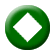 07:00 «Pajanimals» (E)Μουσική οικογενειακή σειρά κινούμενων σχεδίων (τεχνική puppet animation), παραγωγής ΗΠΑ, που θα ολοκληρωθεί σε 52 επεισόδια. Δημιουργός: Jeff Muncy.Σενάριο: Jeff Muncy, Michael Foulke, Dan Danko, Chris Baugh.Μουσική: Michael Silversher, Patty Silversher.Υπόθεση: Τέσσερεις χνουδωτοί φίλοι παίζουν και τραγουδούν, φορώντας τις πιτζάμες τους. Στο δωμάτιό τους, λίγο πριν πέσουν για ύπνο, συμβαίνουν πράγματα και θαύματα. Ένα ταξίδι στα σύννεφα, μια βόλτα στο δάσος, ένα πάρτι μεταμφιεσμένων με νόστιμες καραμέλες που προκαλούν κοιλόπονο είναι πιθανόν να προκαλέσουν αϋπνίες.Οι αθέατοι γονείς παρεμβαίνουν συχνά για ν’ αποκαταστήσουν την τάξη και η περιπέτεια τελειώνει με μια γλυκιά καληνύχτα και το καθιερωμένο νανούρισμα. Επεισόδια 5ο & 6ο07:30 «Μάγια η μέλισσα» (Maya the bee – Maya 3D)  (Ε)  Παιδική οικογενειακή σειρά κινούμενων σχεδίων (3D Animation), παραγωγής Γαλλίας.Η πρώτη σειρά κινούμενων σχεδίων με τίτλο «Μάγια η μέλισσα» προβλήθηκε στην Ελλάδα από τη δημόσια τηλεόραση κατά την περίοδο 1979 - 1982.Η αγαπημένη μέλισσα και οι φίλοι της επιστρέφουν τώρα στην ΕΡΤ με μια μοντέρνα τρισδιάστατη σειρά, βασισμένη στο ομότιτλο γερμανικό παραμύθι του 1912. Υπόθεση: Η Μάγια ζει σ’ ένα λιβάδι με παπαρούνες μαζί με τους φίλους της Βίλι και Σκιπ. Με όπλο την εξυπνάδα της και μία αστείρευτη περιέργεια για τον κόσμο, εξερευνά την πολύχρωμη εξοχή, ζώντας συναρπαστικές καθημερινές περιπέτειες. Στο παρασκήνιο της κάθε ιστορίας βρίσκεται η κυψέλη και τα ενήλικα μέλη της, που παρακολουθούν την ηρωίδα, καθοδηγώντας τη διακριτικά. Σκηνοθεσία: Daniel Duda.Παραγωγή: Katell France, Djamila Missoum, Jacques Romeu.Επεισόδια 57ο & 58o08:00 «Ντετέκτιβ Νόντι» (Noddy Toyland Detective) (Ε)  Οικογενειακή σειρά κινούμενων σχεδίων (3D Animation), συμπαραγωγής Γαλλίας-ΗΠΑ-Αγγλίας.Σκηνοθεσία: Alberto Pereira-Lazaro.Σενάριο: Myles McLeod, Heath Kenny, Jo Jordan, Gerard Foster, Simon Lecocq.Υπόθεση: Ο Νόντι είναι ένα ξύλινο αγόρι που τρελαίνεται για οδήγηση και δράση. Οδηγώντας το αυτοκίνητό του, τον Ρεβς, διασχίζει την πόλη και ερευνά μυστηριώδεις υποθέσεις. Στον μαγικό κόσμο της Παιχνιδούπολης, εκεί όπου τα παιχνίδια ζωντανεύουν, ο Ντετέκτιβ Νόντι κάνει ό,τι περνά από το χέρι του για να βοηθήσει τους φίλους τους.Επεισόδια 1ο & 2οΣΑΒΒΑΤΟ, 16/9/2017 08:30 «Ζου» (Ζοu) (Ε) Περιπετειώδης παιδική σειρά κινούμενων σχεδίων (3D Animation), παραγωγής Γαλλίας 2012.Σενάριο: Herve Benedetti, Jimmy Hibbert, Darren Jones, Nicolas RobinΜουσική: Riccardo Mulhall, Ian NichollsΥπόθεση: Η ζωή στη Ζεμπρούπολη είναι συναρπαστική όταν τη μοιράζεται κανείς με τους φίλους και τα μέλη της οικογένειάς του. Οπλισμένος με αστείρευτη περιέργεια για τον κόσμο που τον περιβάλλει, ο πεντάχρονος Ζου, οδηγείται σε καθημερινές ανακαλύψεις. Πολύ συχνά, καταγίνεται με αποστολές, όπως η παρασκευή μιας τούρτας, η κατασκήνωση στην πίσω αυλή, η έκδοση εφημερίδας, η διοργάνωση ποδοσφαιρικού αγώνα κ.λ.π.Επεισόδια 51ο & 52ο09:00 «Γιάκαρι» (Yakari) (Ε)Περιπετειώδης παιδική οικογενειακή σειρά κινούμενων σχεδίων, συμπαραγωγής Γαλλίας-Βελγίου.Σκηνοθεσία: Xavier Giacometti.Μουσική: Hervé Lavandier.Υπόθεση: Ο Γιάκαρι, ένας μικρός ινδιάνος Σιού, έχει το χάρισμα να επικοινωνεί με τα πλάσματα του ζωικού βασιλείου. Είναι γενναίος και τολμηρός και ζει την κάθε μέρα σαν να πρόκειται για μία ακόμα περιπέτεια στην άγρια φύση. Μαζί του ο Μικρός Κεραυνός, το άλογό του, καθώς και οι φίλοι του Μπούφαλο και Ουράνιο Τόξο.Η σειρά αποτελεί τηλεοπτική εκδοχή του ομότιτλου κόμικ συνεχείας των Job και Derib.Επεισόδια 21ο & 22ο 09:30 ««Κυνηγοί δράκων» (Dragon Hunters) (E) Παιδική περιπέτεια κινουμένων σχεδίων (2D Animation), παραγωγής Γαλλίας. «Ακούσατε, ακούσατε! Ακούστε για τις περιπέτειες του Λίαν -Τσου και του Γκουίζντο! Μάθετε για τον φίλο τους, τον Ζάζα, αλλά και για τον αγαπημένο τους Έκτορα, τον νεαρό δράκο!»Γαλλική παραγωγή κινούμενων σχεδίων, που σημείωσε παγκόσμια επιτυχία και προβλήθηκε σε εβδομήντα χώρες. Στους τίτλους έναρξης της σειράς ακούγεται το ομότιτλο τραγούδι του διάσημου συγκροτήματος The Cure: «The Dragon Hunters Song».Υπόθεση: Σ’ ένα σύμπαν φτιαγμένο από αιωρούμενους κατοικήσιμους μετεωρίτες, δύο κυνηγοί δράκων ασκούν το εμπόριό τους με μοναδικό κριτήριο το κέρδος. Ο παράξενος αυτός κόσμος κατοικείται από  αδίστακτους απατεώνες, κατσούφηδες αγρότες και αναλφάβητους, μικροπρεπείς άρχοντες. Ανάμεσά τους δύο απίθανοι τύποι, η συνεργασία των οποίων περνάει διακυμάνσεις, «κυνηγούν δράκους», αλλά, κυρίως, μας κάνουν να γελάμε να ονειρευόμαστε και να αγωνιούμε. Σκηνοθεσία: Norman LeBlanc.Επεισόδιο 5ο10:00 «Μία αγελάδα και μία γάτα στον ωκεανό» (A Cow, A Cat And The  Ocean) (E)  Περιπετειώδης παιδική σειρά κινούμενων σχεδίων (2D Animation), παραγωγής Γαλλίας.Υπόθεση: Μία αγελάδα και μία γάτα αποφασίζουν να το σκάσουν από τη φάρμα στην οποία ζουν για ν’ ανακαλύψουν το θρυλικό «Νησί των Ζώων» και να ζήσουν εκεί ελεύθερες κι ευτυχισμένες. Στη διαδρομή συναντούν γραφικά νησιά και κάνουν γνωριμίες με γκρινιάρες πολικές αρκούδες, σαρδέλες που κάνουν διακοπές και ρινόκερους που συμμετέχουν στο ΣΑΒΒΑΤΟ, 16/9/2017 ροντέο! Τα μαθήματα που αποκομίζουν είναι πολύτιμα. Το ταξίδι στον ωκεανό διαρκεί όσο χρειάζεται για να αποδειχθεί σημαντικότερο από τον προορισμό.Επεισόδια 9ο  & 10ο  10:30 «Πίπη Φακιδομύτη» (Pippi Longstocking) A΄ ΤΗΛΕΟΠΤΙΚΗ ΜΕΤΑΔΟΣΗΠεριπετειώδης κωμική σειρά κινούμενων σχεδίων, συμπαραγωγής Καναδά-Γερμανίας 1999.Σκηνοθεσία: Paul Riley.Σενάριο: Astrid Lindgren, John Sobol, Ken Sobol, Catharina Stackelberg, Bob Stutt.Μουσική: Erica Ehm.Υπόθεση: Η Πίπη Φακιδομύτη, ένα κορίτσι με κόκκινα μαλλιά, φακίδες και υπερφυσικές δυνάμεις, εγκαταλείπει τη ναυτική ζωή για να εγκατασταθεί στο καινούργιο της σπίτι. Στη βίλα Βιλεκούλα δεν υπάρχουν γονείς για να βάλουν κανόνες. Η Πίπη και οι φίλοι της, Ανίκα και Τόμι, μοιράζονται ατέλειωτες ώρες παιχνιδιού, με τον τρόπο που κάθε παιδί ονειρεύεται.Η ακαταμάχητη ηρωίδα των ομώνυμων βιβλίων της Άστριντ Λίντγκρεν, σε μια συναρπαστική κωμική σειρά κινούμενων σχεδίων.Επεισόδιο 23ο   ΕΚΠΟΜΠΕΣ - ΝΤΟΚΙΜΑΝΤΕΡ11:00 ΣΕΦ ΠΑΣΤΑ ΒΡΑΣΤΑ (Ε) WΜια μεγάλη παραμυθοπεριπέτεια με πολύ γέλιο και πολλά απρόοπτα στην ΕΡΤ2. Πρόκειται για μια πρωτότυπη παιχνιδοπεριπέτεια που συνδυάζει περιπέτειες και παραμύθια με τις κούκλες της Οικογένειας Σοφιανού, παιχνίδι στο στούντιο, διαδραστική συμμετοχή των παιδιών από το σπίτι, προτάσεις για δημιουργική ενεργοποίησή τους, επαφή με τη φύση, καθώς και ρεπορτάζ απ’ όλη την Ελλάδα, όπου πρωταγωνιστές είναι τα παιδιά.Το πλαίσιο της ιστορίας είναι ένας μαγικός κουκλότοπος, στον οποίο έχουν καταφύγει κούκλες και ήρωες παραμυθιών που έχουν ξεχαστεί μέσα στην αντάρα της εποχής, αλλά και αδέσποτα ζώα που έχασαν την επαφή με τους ανθρώπους που τα φρόντιζαν. Στον κουκλότοπο της Μαμπρίβια, όπως τον ονόμασαν, μπορούν πάλι να παίξουν με τα παιδιά που έρχονται να τους δουν, να πουν ιστορίες, να περάσουν ανέμελα, χωρίς να ξέρουν όμως πως στην πλαγιά του βουνού Υμφητός που επιβλέπει τον κάμπο, σε μια σπηλιά ο μάγος Μόισλι και η παρέα του δεν τους βλέπουν με καλό μάτι και προσπαθούν με κάθε τρόπο να τους κάνουν τη ζωή δύσκολη.Η ιστορία αρχίζει μ’ ένα αναπάντεχο γεγονός. Ένας μεγάλος σάκος πέφτει ξαφνικά ουρανοκατέβατα στη λιμνούλα με τα χρυσόψαρα. Από μέσα θα βγει, λίγο τραυματισμένος, ο γλυκούλης Σεφ Πάστα Βράστα, ο οποίος θα γίνει το νέο μέλος της κουκλοπαρέας και θα προκαλέσει πολλά αναπάντεχα, αλλά και πολύ γέλιο.  Μαζί με τους παρουσιαστές, τον Μιχάλη, τη Νεφέλη και τον μικρό Ιάσονα, αλλά και τον Σκούφη, τον Παταπούφ, τον μικρό γαϊδαράκο του κουκλότοπου, τον Μανωλάκη, αλλά και την υπόλοιπη κουκλοπαρέα, θα ζήσουν περιπέτειες, θα παίξουν πρωτότυπα παιχνίδια θα κάνουν ρεπορτάζ και θα φροντίσουν για μια πολύ κεφάτη ωριαία συντροφιά για τα παιδιά… και για τους μεγάλους.Η κάθε εκπομπή έχει έναν βασικό μίτο πλοκής, εμπεριέχει παραμύθια, ρεπορτάζ, παιχνίδια, κατασκευές και ανταποκρίσεις παιδιών απ’ όλη την Ελλάδα και το εξωτερικό.ΣΑΒΒΑΤΟ, 16/9/2017 Παρουσιάζουν: οι κούκλες -γνωστές και καινούργιες- της Οικογένειας Σοφιανού, ο Μιχάλης Γλυνιαδάκης (επιστάτης του κουκλότοπου), η Νεφέλη Κυριακίδη (η ρεπόρτερ γραμματέας) και περιστασιακά ο μικρός Ιάσονας Κανδηλώρος.Κείμενα: Ήβη Σοφιανού.Σκηνικά: Τάκης Νικολαΐδης, Αλέξανδρος Κομπόγιωργας.Διεύθυνση φωτογραφίας: Βαγγέλης Λαχτάρας.Μοντάζ: Δημήτρης Πολυδωρόπουλος.Επιμέλεια θεμάτων-μουσική-σκηνοθεσία: Φαίδων Σοφιανός.Εκτέλεση παραγωγής: Φ. Σοφιανός και Σια Ο.Ε.«Τα αυγά»Η απαγωγή του Σεφ Πάστα Βράστα μπορεί να απέτυχε, αλλά ο μάγος Μόισλι δεν παρατάει τα ύπουλο σχέδιό του. Και ενώ όλοι στον κουκλόκοσμο της Μαμπρίβια ετοιμάζονται με τα παιδιά για άλλη μία χαρούμενη εκπομπή με παιχνίδια, εκπλήξεις, παραμύθια κατασκευές και ρεπορτάζ… ξαφνικά αρχίζουν οι εξαφανίσεις.Πού χάθηκε η Νεφέλη και πού ο Λάκης το σκουλίκι;Τι «μάτι» εξετάζει προσεκτικά ο γιατρός;Τι σχέση έχουν οι Πυραμίδες στην Αίγυπτο με τα αυγά που έχασε ο Σεφ Πάστα Βράστα;Τελικά, ποιος χάνει και τα αυγά και τα πασχάλια;Μυστήρια πράγματα συμβαίνουν και πάλι στην ΕΡΤ2.Και θα τα μάθουν μόνο όσοι ξέρουν τον μυστικό κωδικό: Πάστα Βράστα.ΞΕΝΟ ΝΤΟΚΙΜΑΝΤΕΡ12:00 ΞΕΝΟ ΝΤΟΚΙΜΑΝΤΕΡ (Ε)  W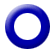 «Εναέριες Διαδρομές» (Flight Paths)Στα αχνάρια μυθικών αεροπόρων και πιλοτάροντας ένα μικρό παλιό αεροπλάνο, ο παρουσιαστής αυτής της σειράς ντοκιμαντέρ διασχίζει την Ευρώπη σ’ ένα αξέχαστο ταξίδι.
Μια μοναδική περιπέτεια για τον θεατή και μια πρόκληση για τον πιλότο, καθώς οι διαδρομές είναι αυτές που είχαν επιλέξει άλλοτε οι τολμηροί πρωτοπόροι της αεροπορίας. Θα είναι ένα αληθινό ταξίδι ανακαλύψεων, καθώς μαθαίνουμε για τις χώρες μέσα από συναντήσεις με διάφορες ομάδες ανθρώπων και βλέπουμε τον πανέμορφο κόσμο από ψηλά. Από την Τουλούζη στη Γαλλία μέχρι την έρημο Σαχάρα στο Μαρόκο, στη Γερμανία, την Ελβετία, την Ιταλία, στο Βέλγιο και από την Αγγλία στην Ισλανδία.  Επεισόδιο 9ο: «Από το Σάφι στο Γκελμίμ»Στο Σάφι ο Βίνσεντ γεύεται την τοπική λιχουδιά, το περιστέρι και μαγεύεται από τις απίστευτες ικανότητες προσανατολισμού αυτών των πουλιών, ενώ στη συνέχεια ξεκινά για την καρδιά της ερήμου όπου γνωρίζει έναν κυνηγό μετεωριτών!ΕΛΛΗΝΙΚΗ ΤΑΙΝΙΑ12:30 ΕΛΛΗΝΙΚΗ ΤΑΙΝΙΑ  GR«Ο ΜΠΟΥΦΟΣ»Κωμωδία, παραγωγής 1968.Σκηνοθεσία: Ορέστης Λάσκος.Διάρκεια: 91΄ΣΑΒΒΑΤΟ, 16/9/2017 Παίζουν: Γιώργος Πάντζας, Τζένη Ρουσσέα, Ελένη Προκοπίου, Σωτήρης Μουστάκας.Υπόθεση: Ένας μηχανικός εργάζεται σκληρά για την εταιρεία του, χωρίς ουσιαστικό αντίκρισμα, και χωρίς να παίρνει στα σοβαρά τις επίμονες παρατηρήσεις της γυναίκας του πάνω σ’ αυτό το θέμα. Όταν ένας επιχειρηματίας από τη μια, και τα διευθυντικά στελέχη της εταιρείας του από την άλλη, θα προσπαθήσουν να τον δελεάσουν για να εξυπηρετήσει τα αντικρουόμενα συμφέροντά τους στην κατασκευή ενός νέου δρόμου, ο μηχανικός θα αντιδράσει. Θα υποβάλει την παραίτησή του, αλλά οι μέτοχοι της εταιρείας, εντυπωσιασμένοι από το ήθος του, θα τον κάνουν διευθυντή.ΞΕΝΗ ΣΕΙΡΑ14:00 ΞΕΝΗ ΣΕΙΡΑ (E)   GR «Έμιλι» (Emily of New Moon)Οικογενειακή σειρά εποχής, παραγωγής Καναδά 1998.Πρωταγωνιστούν: Μάρθα Μακάιζακ, Σίλα Μακάρθι, Τζέσικα Πέλεριν, Στίβεν Μακάτι, Κρις Λέμσε, Ρίτσαρντ Ντόνατ, Μακένζι Ντόναλντσον, Λίντα Θόρσον, Έμιλι Κάρα Κουκ, Πίτερ Ντόναλντσον, Σούζαν Κλαρκ.Υπόθεση: Πριν από περίπου εκατό χρόνια, έχοντας χάσει και τους δύο γονείς της, η νεαρή Έμιλι Σταρ φτάνει στο Νησί του Πρίγκιπα Εδουάρδου (νησί που χαρακτηρίζεται από χαμηλούς λόφους με καταπράσινα λιβάδια, πολύ όμορφες παραλίες, λιμνοθάλασσες και φυσικά λιμάνια και αποτελεί τη μικρότερη επαρχία του Καναδά). Η Έμιλι εγκαθίσταται στην οικογενειακή φάρμα Νιου Μουν και ζει με τις θείες της, Ελίζαμπεθ και Λάουρα.Χάρη στην έμφυτη περιέργεια και τη βαθιά επιθυμία της να γίνει συγγραφέας, ξεπερνά τις πρώιμες απογοητεύσεις. Πολύ σύντομα γίνεται φίλη με την Ίλσε Μπάρνλεϊ, της οποίας η μητέρα έχει εξαφανιστεί μυστηριωδώς. Γνωρίζει τον Τέντι Κεντ και το νεαρό χορωδό Πέρι Μίλερ, που τη συντροφεύουν στις περιπέτειές της.Βασισμένη στην ομότιτλη μυθιστορηματική τριλογία της Λούσι Μοντγκόμερι, με φόντο ένα επαρχιακό περιβάλλον του προηγούμενου αιώνα, η σειρά καταγράφει με επιτυχία την καθημερινότητα μιας ιδιαίτερα προικισμένης έφηβης.Επεισόδια 31ο & 32οΕΚΠΟΜΠΕΣ - ΝΤΟΚΙΜΑΝΤΕΡ16:00 ΧΩΡΙΣ ΕΡΩΤΗΣΗ (Ε)WΗ σειρά ντοκιμαντέρ της ΕΡΤ2, «Χωρίς ερώτηση», αποτελεί μία σειρά από κινηματογραφικά ντοκιμαντέρ-προσωπογραφίες ανθρώπων των Γραμμάτων, της επιστήμης και της Τέχνης. Χωρίς να ερωτάται ο καλεσμένος -εξού και ο τίτλος της εκπομπής- μας κάνει μία προσωπική αφήγηση, σαν να απευθύνεται κατευθείαν στο θεατή και μας αφηγείται σημαντικά κομμάτια της ζωής του και της επαγγελματικής του σταδιοδρομίας.Κάθε επεισόδιο της σειράς είναι γυρισμένο με τη μέθοδο του μονοπλάνου, δηλαδή τη χωρίς διακοπή κινηματογράφηση του καλεσμένου κάθε εκπομπής σ’ έναν χώρο της επιλογής του, ο οποίος να είναι σημαντικός γι’ αυτόν.Αυτή η σειρά ντοκιμαντέρ της ΕΡΤ2, ξεφεύγοντας από τους περιορισμούς του τυπικού ντοκιμαντέρ, επιδιώκει μέσα από μία σειρά μοναδικών χωρίς διακοπή εξομολογήσεων, να προβάλλει την προσωπικότητα και την ιστορία ζωής του κάθε καλεσμένου. Προσκαλώντας ΣΑΒΒΑΤΟ, 16/9/2017 έτσι το θεατή να παραστεί σε μία εκ βαθέων αφήγηση, σ’ ένα χώρο κάθε φορά διαφορετικό, αλλά αντιπροσωπευτικό εκείνου που μιλάει.   «Συνάντηση με τον Σπύρο Ορνεράκη»Στο σημερινό επεισόδιο της σειράς, καλεσµένος είναι ο Σπύρος Ορνεράκης. Ο σπουδαίος σκιτσογράφος κάνει μία αναδρομή στα δύσκολα παιδικά του χρόνια και στις σπουδές του στη γραφιστική και τη σκηνογραφία. Αναφέρεται στις πρώτες του δουλειές ως γραφίστας της διαφήμισης, αλλά και ως σκηνογράφος στην τηλεόραση για το «Θέατρο της Δευτέρας». Στη συνέχεια, εξηγεί πώς γλίτωσε από τη δικτατορία όταν το πρώτο του δημοσιευμένο σκίτσο, στο περιοδικό «Ταχυδρόμος», σατίριζε τον Παπαδόπουλο και τέλος, μιλάει για το «παιδί» του, τη Σχολή Ορνεράκη, και το ρόλο που επιτελεί για την εκπαίδευση των επερχόμενων σκιτσογράφων.Σκηνοθεσία-σενάριο: Μιχάλης Δημητρίου.Ιστορικός ερευνητής: Διονύσης Μουσμούτης.Διεύθυνση φωτογραφίας: Αντώνης Κουνέλλας.Διεύθυνση παραγωγής: Χαρά Βλάχου.Ηχοληψία: Χρήστος Σακελλαρίου.Μουσική: Νάσος Σωπύλης, Στέφανος Κωνσταντινίδης.Ηχητικός σχεδιασμός: Fabrica Studio.Μοντάζ: Σταύρος Συμεωνίδης.Παραγωγός: Γιάννης Σωτηρόπουλος.Εκτέλεση παραγωγής: Real Eyes Productions.16:30 ΑΡΧΑΙΩΝ ΔΡΑΜΑ (Ε)WΣε κάθε επεισόδιο αυτής της σειράς εκπομπών, παρουσιάζεται ένα διαφορετικό έργο μέσα από τη ματιά και την ερμηνευτική προσέγγιση ενός σύγχρονου σκηνοθέτη ή συντελεστή του θεάτρου κάθε φορά, με τη μορφή ενός ελεύθερου μαθήματος-εργαστηρίου.Η σειρά φιλοδοξεί μ’ αυτόν τον τρόπο να «χτίσει» μία νέα πρόταση για ένα σύνολο εκπομπών σύγχρονης έρευνας και διδασκαλίας του αρχαίου δράματος, ως συναντήσεις ενεργών ερευνητών του θεάτρου με νέους ηθοποιούς μέσα στο πλαίσιο ενός δημόσιου μαθήματος, εντός του οποίου θα ανιχνεύονται το θέμα, η ανάπτυξη του μύθου, οι χαρακτήρες και κυρίως τα κρίσιμα ζητήματα που διακυβεύονται μέσα στο καθένα από τα έργα της αρχαίας δραματικής μας κληρονομιάς.«Ιππόλυτος» του Ευριπίδη – Βασίλης ΝικολαΐδηςΜε αφορμή την ομώνυμη επιτυχημένη παράσταση του Εθνικού Θεάτρου το 2004, στην οποία αναβιώθηκε η ιστορική μουσική του Δημήτρη Μητρόπουλου για τον «Ιππόλυτο» του 1937 (παράσταση που άνοιξε τα Επιδαύρια), ο σκηνοθέτης Βασίλης Νικολαΐδης συνομιλεί με νέους ηθοποιούς για τα ερωτήματα που προκύπτουν στο σύγχρονο ανέβασμα της τραγωδίας. Είναι ο «Ιππόλυτος» η απόλυτη τραγωδία του έρωτα; Τι σημαίνει σήμερα η ερωτική «τρέλα» της Φαίδρας, τι η απόλυτη ερωτική άρνηση του Ιππόλυτου και ποια τα κλειδιά αυτού του μοναδικού μύθου με τα οποία ο Ευριπίδης φώτισε ένα από τα αριστουργηματικότερα δράματα χαρακτήρων που διασκευάζεται μέχρι και σήμερα σε ολόκληρο τον κόσμο;ΣΑΒΒΑΤΟ, 16/9/2017 Σκηνοθεσία: Γιώργος Γκικαπέππας.Διεύθυνση φωτογραφίας: Γιάννης Γεμελιάρης.Ηχοληψία: Αλέξανδρος Βασιλόπουλος.Μοντάζ: Γιώργος Γεωργόπουλος.Οργάνωση παραγωγής: Νίκος Κράσκας.Διεύθυνση παραγωγής: Αλίκη Κολοβού.Βοηθός σκηνοθέτη: Ελίνα Μάλαμα.17:30 ΑΠΟ ΑΓΚΑΘΙ ΡΟΔΟ (Ε)  WΔημιουργοί που δίνουν νέα ζωή σε ξεχασμένα, παραπεταμένα ή απλώς παλιομοδίτικα αντικείμενα. Νέοι επιχειρηματίες που εμπνέονται από τα «απόβλητα» του πολιτισμού μας, δημιουργώντας καινούργια, συναρπαστικά, ευφυή προϊόντα. Σχεδιαστές που αντλούν ιδέες από τον πλούτο της ιστορίας και επανασυναρμολογούν το νήμα με την παράδοση.Η εκπομπή «Από αγκάθι ρόδο» εστιάζει στη δυναμική τάση του upcycling που σαρώνει τον κόσμο, αλλά και την Ελλάδα. Ο Γιώργος Πυρπασόπουλος συναντά τους ανθρώπους που δεν αφήνουν τίποτα να πάει χαμένο και με την αμεσότητα που τον διακρίνει συζητεί μαζί τους για τη δημιουργική επανάχρηση πραγμάτων, ιδεών, τεχνοτροπιών και υλικών για την παραγωγή νέων προϊόντων, υψηλότερης προστιθέμενης αξίας, εμφορούμενων από μνήμες. Η ζωή πάντα συνεχίζεται...«Επανάχρηση στο design»Το χαρτί του ιχθυοπωλείου γίνεται γυναικεία τσάντα και παρεό, μια χαλασμένη ξαπλώστρα γίνεται μαυροπίνακας και ολόσωμος καθρέφτης, Στα μάτια του designer, τα πάντα, ό,τι δεν χρειαζόμαστε πια και είμαστε έτοιμοι να πετάξουμε, ό,τι έχει παλιώσει ή χαλάσει, ακόμα και ένα παλιομοδίτικο print, αποτελεί πρώτη ύλη έμπνευσης. Σε αυτό το επεισόδιο τού «Από αγκάθι ρόδο», ο Γιώργος Πυρπασόπουλος συναντά δύο εκπροσώπους της σύγχρονης σκηνής του design στην Ελλάδα, οπαδούς της τάσης του upcycling, της δημιουργικής επανάχρησης αντικειμένων και ιδεών. Ο Σέργιος Φωτιάδης μάς γνωρίζει τα εντυπωσιακά σουβενίρ που φτιάχνει από εμβληματικά «ελληνικά» αντικείμενα όπως το χωνί και ο δίσκος του καφετζή, και φτιάχνει μαζί με το Γιώργο ένα εντυπωσιακό φωτιστικό από παλιά στόρια. Ο βραβευμένος βιομηχανικός σχεδιαστής Αλέξανδρος Διδασκάλου μάς δείχνει πώς με την τρισδιάστατη εκτύπωση μπορούμε να κατασκευάσουμε ένα εργονομικό μπαστούνι, και μας συνοδεύει στο Λουτράκι για να δούμε από κοντά μια νέα εφεύρεση, δύο καγιάκ που γίνονται ένα... καταμαράν χρησιμοποιώντας τους αρμούς ενός λυόμενου τραπεζιού!Παρουσίαση: Γιώργος ΠυρπασόπουλοςΣενάριο – Σκηνοθεσία: Νικόλ ΑλεξανδροπούλουΕκτέλεση Παραγωγής: Libellula Productions18:30 ΤΟΠΙΚΕΣ ΚΟΥΖΙΝΕΣ (Ε)   WΣειρά ντοκιμαντέρ ταξιδιωτικού και γαστρονομικού περιεχομένου.Tα τελευταία 20 χρόνια, το τοπικό ελληνικό προϊόν έγινε τάση, μόδα, οικονομική διέξοδος, μια άλλη, καινούργια νοστιμιά. Βγήκε από την αφάνεια, απέκτησε ΠΟΠ πιστοποιήσεις, μια ΣΑΒΒΑΤΟ, 16/9/2017 ολόφρεσκη γεύση μέσα από μια καινοτόμα μεταποίηση, βρήκε τη θέση του στα ράφια της πόλης, στο τραπέζι του καθενός μας, ενθουσιάζοντας ταυτόχρονα τους ουρανίσκους των εξαγωγών.Η Ελλάδα που χάθηκε στις διαδρομές της αστικοποίησης του ’50, επιστρέφει στο χωριό, αναζητώντας τις γεύσεις της γιαγιάς και τις παλιές καλλιέργειες του παππού. Η κρίση δημιουργεί έναν νέο, ευρωπαϊκό πρωτογενή τομέα: τα καλύτερα -άνεργα πια- παιδιά του μάρκετινγκ και του μάνατζμεντ γίνονται αγρότες, πηγαίνοντας στο χωράφι με λαπ-τοπ και ιντερνετικές πληροφορίες για το πώς θα καλλιεργήσουν την ελιά -βιολογικά- πετυχαίνοντας ένα νέο μοντέλο επιβίωσης, πράσινο, οικολογικό, γαλήνιο, οικονομικά αισιόδοξο.Στην πόλη, οι ενθουσιώδεις δημοσιογράφοι, θεοποιούν το νέο μοντέλο αγρότη που ντύνεται με στυλ ακόμη και στον τρύγο και τυποποιεί σε ντιζάιν συσκευασίες που «σκίζουν» στους παγκόσμιους διαγωνισμούς, ενώ ο ενθουσιασμός ενίοτε καταγράφει υπερβολές και ανακρίβειες. Ταυτόχρονα, αναβιώνουν οι παλιές καλλιέργειες, ο χειροποίητος μόχθος που επιμένει εδώ και αιώνες στο χωριό. Δυστυχώς, όμως, κανείς δεν μπορεί να αντιληφθεί τη φύση και το χωράφι από το γραφείο του στην πρωτεύουσα.Η Ελλάδα μπορεί να είναι μια μικρή χώρα, όμως το χωριό απέχει έτη φωτός από την πόλη.Οι δημιουργοί της σειράς ντοκιμαντέρ «Τοπικές Κουζίνες» προσεγγίζουν τα μοναδικά προϊόντα και τον χαμένο πλούτο μιας χώρας γκουρμέ, όπου η γεωγραφία και το μικροκλίμα δίνουν άλλη γεύση στο ίδιο προϊόν, ακόμη και σε δύο διπλανά χωριά. Αγγίζουν από κοντά και μεταφέρουν στο σπίτι του τηλεθεατή την πραγματικότητα του χωριού, του αγρότη, του παλιού και του νέου παραγωγού.Πρωταγωνιστές αυτής της σειράς ντοκιμαντέρ είναι οι παραγωγοί, οι άνθρωποι της ελληνικής υπαίθρου, οι οποίοι μέσα από την καθημερινότητά τους ξετυλίγουν τις άγνωστες λεπτομέρειες για τα προϊόντα που ανυποψίαστοι αγοράζουμε στα νεομπακάλικα της πόλης. Η κάμερα τούς ακολουθεί στο χωράφι, στους δύσκολους και εύκολους καιρούς, στο σπίτι, στη μεταποίηση, στην ώρα της σχόλης, στον τρύγο, στο μάζεμα, στην πορεία για τον έμπορο. Ακολουθώντας το χρόνο και το λόγο τους, ζούμε τη δική τους καθημερινότητα, τις χαρές και τις αγωνίες τους αφτιασίδωτες, γευόμαστε το καθημερινό και γιορτινό τους φαγητό, ταξιδεύουμε στην ιστορία της παραγωγής τους, μπαίνουμε στη θέση τους, δίνοντας απαντήσεις στην προοπτική μιας αποκέντρωσης που τόσο είναι στη μόδα: «θα μπορούσα, άραγε, εγώ;».Οι άνθρωποι μάς συστήνουν τη ζωή του αγρού, μαζί και τη ιστορία, τις ιδιαιτερότητες της κάθε καλλιέργειας, τη γεύση των προϊόντων μέσα από παραδοσιακές και σύγχρονες συνταγές.Μαζί με τη ζωή τους, ταξιδεύουμε στον τόπο τους. Κινηματογραφικά «διακτινιζόμαστε» στα τοπία μιας πανέμορφης περιφέρειας, όπου η ομορφιά συμπλέει με την αγροτική ζωή. Μια λίμνη, η θάλασσα, ένα καταπράσινο βουνό, από τουριστικά τοπία μεταμορφώνονται σε ζωτικά στοιχεία, που τρέφουν, ανασταίνουν, δίνουν τη γεύση τους στο προιόν.Ένα ταξίδι πίσω από τα ράφια της ελληνικής και παγκόσμιας αγοράς, όπου το προϊόν πρωταγωνιστεί, γίνεται ο λόγος ενός άλλου τουρισμού, με αιτία γαστρονομική!Σκηνοθεσία: Βασίλης Κεχαγιάς, Βασίλης Βασιλειάδης, Ανθή Νταουντάκη.Διεύθυνση φωτογραφίας: Γιώργος Παπανδρικόπουλος, Παναγιώτης Βασιλάκης, Δράκος Πολυχρονιάδης, Δημήτρης Λογοθέτης.Μοντάζ: Ηρώ Βρετζάκη, Αμαλία Πορλίγκη, Claudia Sprenger, Μαρία Γιρμή.ΣΑΒΒΑΤΟ, 16/9/2017 «Όστρακα – Νέα Πέραμος»Οι «Τοπικές Κουζίνες» ταξιδεύουν στη Νέα Πέραμο, που φημίζεται για τα νόστιμα κυδώνια της αλλά και τα μύδια και γενικά τα φρέσκα της όστρακα. Σήμερα, οι ψαροταβέρνες στο Νεράκι, που γεμίζουν ασφυκτικά με κόσμο τις καλές μέρες, μπορεί να μην έχουν την αίγλη του κοσμικού θέρετρου που γνώρισε η περιοχή τη δεκαετία του ’80, συνεχίζουν όμως μια παλιά παράδοση, που ξεκίνησε το ’22, όταν οι πρόσφυγες της Περάμου ήρθαν να εγκατασταθούν εδώ.Ο Γιάννης Σεβαστής θα μας ξεναγήσει στα μυστικά της μυδοκαλλιέργειάς του και στη συνέχεια θα δούμε τη διαδικασία που περνά το μύδι μέχρι να φτάσει στον καταναλωτή, στη μονάδα εξυγίανσης και συσκευασίας. Ο Δημήτρης, ο δύτης, θα μας δείξει πώς ψαρεύονται τα όστρακα και ο 85χρονος καπετάν-Νίκος, γκουρού και πρώτος βουτηχτής στην περιοχή, θα μας γυρίσει πίσω, στην εποχή που ψάρευε τα πρώτα κυδώνια, όταν ακόμη οι ντόπιοι δεν γνώριζαν τη γεύση τους. Σε εικόνες και εργαλεία μιας άλλης εποχής θα μας γυρίσει και ο Δημήτρης Τερεζής, γραμματέας του τοπικού αλιευτικού συλλόγου «Άγιος Γεώργιος». Στην ψαροταβέρνα της οικογένειας Φωτίου, εκεί όπου εργάζεται όλη η οικογένεια τα τελευταία 30 χρόνια, ο εγγονός Νίκος θα μας ξεναγήσει στην οικογενειακή ιστορία και η γιαγιά Άννα θα μας μαγειρέψει οστρακομακαρονάδα και το ξακουστό μυδοπίλαφό της, ενώ ο Γιάννης θα μας δείξει τον πιο απλό τρόπο για να γευτείς και να ανοίξεις το κάθε όστρακο.Ένα θαλασσινό επεισόδιο που μοσχοβολά ιώδιο και ένας ύμνος σε μια παράδοση που ήρθε από τις χαμένες πατρίδες για να ριζώσει στη γεύση μας και να βρει, μέσα από τους νέους ανθρώπους, τη θέση της, στον κόσμο της εξέλιξηςΚείμενα-Αφήγηση: Ελένη ΨυχούληΣκηνοθεσία: Βασίλης ΚεχαγιάςΈρευνα: Αγγελική ΡίζουΔιεύθυνση φωτογραφίας: Γιώργος ΠαπανδρικόπουλοςΜοντάζ: Αμαλία ΠορλίγκηΔιεύθυνση παραγωγής: Μαρίνα ΒεϊόγλουProduction Design: Αρετή ΒαρδάκηΠαραγωγή: Πάνος Παπαδόπουλος / Prosenghisi Film&VideoWebsite: www.prostv.comFacebook εκπομπής: Topikes Kouzines.ΤΑΙΝΙΑ ΚΙΝΟΥΜΕΝΩΝ ΣΧΕΔΙΩΝ19:20 ΤΑΙΝΙΑ ΚΙΝΟΥΜΕΝΩΝ ΣΧΕΔΙΩΝ (Ε) GR«Αστερίξ και Κλεοπάτρα» (Asterix et Cleopatra / Asterix and Cleopatra)Περιπέτεια κινούμενων σχεδίων (2D animation), συμπαραγωγής Γαλλίας-Βελγίου.Σκηνοθεσία-σενάριο: Rene Goscinny, Albert Uberzo.Διάρκεια: 72΄Υπόθεση: Το 50 π.Χ., η Γαλατία και η Αίγυπτος έχουν κατακτηθεί από τους Ρωμαίους. Ο Καίσαρ φλερτάρει την Κλεοπάτρα, τη βασίλισσα της Αιγύπτου με την όμορφη μύτη. Την κατηγορεί, όμως, διότι θεωρεί το λαό της καταδικασμένο από τον τρόπο που αυτή τον κυβερνά. Η Κλεοπάτρα αναλαμβάνει να χτίσει ένα θερινό παλάτι για τον αυτοκράτορα Ιούλιο Καίσαρα. Για να κερδίσει το στοίχημα που έβαλε με τον αλαζονικό Ρωμαίο, αλλά και για ν’ αποδείξει την αξιοσύνη του λαού της, θα πρέπει να το παραδώσει μέσα σ’ ένα μήνα! Όμως, τα ΣΑΒΒΑΤΟ, 16/9/2017 προβλήματα είναι πολλά και, καθώς η οικοδομή πηγαίνει από το κακό στο χειρότερο, οι ανίκητοι Γαλάτες Αστερίξ και Οβελίξ καλούνται στην Αίγυπτο για να σώσουν τη βασίλισσα από την ταπείνωση!ΕΚΠΟΜΠΕΣ - ΝΤΟΚΙΜΑΝΤΕΡ20:20 Η ΕΛΛΗΝΙΔΑ ΜΑΡΙΑ ΚΑΛΛΑΣ (Ε) (ΑΡΧΕΙΟ) W16/9/1977 – Θάνατος Μ. Κάλλας – ΑφιέρωμαΟ Γιώργος Καλογερόπουλος, πατέρας της Μαρίας, γεννήθηκε στο Νιοχώρι Ιθώμης της Μεσσηνίας, δύο χιλιόμετρα από το Μελιγαλά, γνωστή κωμόπολη της περιοχής και εμπορικό διοικητικό και πνευματικό κέντρο.    Ο πατέρας του Γιώργου, Βασίλης Καλογερόπουλος, αγρότης και μικροκτηματίας και η γυναίκα του Φωτεινή απέκτησαν 4 παιδιά, τον Δημήτρη, τον Γιώργο, τον Τάσο που πέθανε πρόωρα από φυματίωση, και την Τασία.Ο Γιώργος τελείωσε το Γυμνάσιο του Μελιγαλά, και στη συνέχεια φοίτησε στη Φαρμακευτική Σχολή του Πανεπιστημίου Αθηνών.Η μητέρα της Μαρίας, η Ευαγγελία Δημητριάδη, γεννήθηκε το 1894 στη Στυλίδα της Φθιώτιδας, και κατάγεται από οικογένεια στρατιωτικών και γαιοκτημόνων που είχαν καλή σχέση με τη μουσική. Η ίδια, όπως και η αδελφή της Σοφία, φοίτησε από το 1907 έως το 1910 στο σχολαρχείο Στυλίδας και μεταξύ των άλλων μαθημάτων διδάχθηκε μουσικά και μαντολίνο. Η Ευαγγελία, γνωστότερη ως Λίτσα, θα συναντήσει  τον Γιώργο Καλογερόπουλο στην Αθήνα και ύστερα από ένα σύντομο ειδύλλιο θα παντρευτούν και θα  εγκατασταθούν στο Μελιγαλά, όπου ο Γιώργος θα ανοίξει φαρμακείο.Το 1917 θα γεννηθεί η πρώτη τους κόρη η Υακίνθη, και θα ακολουθήσει το 1920 ο γιος τους, ο Βασίλης, που πήρε το όνομα του πατέρα του Γιώργου.Ο ξαφνικός θάνατός του το καλοκαίρι του 1922 από μηνιγγίτιδα επέδρασε αρνητικά στις σχέσεις  των δύο συζύγων και συνετέλεσε στην απόφασή τους να μεταναστεύσουν στην Αμερική. Κατά τη διάρκεια του ταξιδιού, η Ευαγγελία θα είναι έγκυος για μια ακόμη φορά, στη  Μαρία.Η Μαρία γεννήθηκε στις 2 Δεκεμβρίου 1923 και αποτέλεσε έκπληξη πρώτης τάξης γιατί όλοι περίμεναν αγόρι στη θέση του  Βασίλη.Αρνητικά, ωστόσο, για τους Καλογερόπουλους, που ακολουθούσαν πλέον το εξαμερικανισμένο Κάλλας,  εξελισσόταν η εγκατάσταση στην Γη της Επαγγελίας. Τα χρήματα που έφεραν από την Ελλάδα άρχιζαν να τελειώνουν, και η αδυναμία εξεύρεσης μιας σταθερής εργασίας από τον πατέρα όπως αναμενόταν, λόγω κυρίως άγνοιας της γλώσσας, δημιουργούσε τριβές  και εντάσεις  στην οικογένεια.Κάποια σημεία που θα κρατήσουμε απ' την Νεοϋορκέζικη περίοδο της Μαρίας, είναι τα βαφτίσια της, τέλος Φεβρουαρίου 1926, με τέσσερα ονόματα, Σοφία Καικιλία Άννα Μαρία, η ανακάλυψη της φωνής και του μουσικού της ταλέντου, αλλά και ένα αυτοκινητιστικό δυστύχημα τον Ιούλιο του 1928 που πιθανόν να της στοίχιζε τη ζωή.Κοινωνικά, η οικογένεια δεν βελτίωσε ποτέ τη θέση της, με μόνη ανάσα στις αρχές του 1929, όταν ο Γιώργος κατάφερε να πάρει την άδεια και να ανοίξει δικό του φαρμακείο. Δυστυχώς όμως, η συγκυρία στάθηκε αρνητική στο νέο αυτό ξεκίνημα της οικογένειας.   ΣΑΒΒΑΤΟ, 16/9/2017Η κατάρρευση του Χρηματιστηρίου της Νέας Υόρκης, τον Οκτώβριο του 1929, είχε επιπτώσεις και στην επιχείρηση του Καλογερόπουλου που αναγκάστηκε να πουλήσει το φαρμακείο και να πιάσει δουλειά σαν πλασιέ μιας φαρμακευτικής εταιρείας.Η οικονομική ανασφάλεια και οι οικογενειακές εντάσεις οδηγούν τη μητέρα στην απόφαση να επιστρέψει με τις κόρες της στην Ελλάδα.Από το 1937 μέχρι το 1945 που θα ξαναεπιστρέψει στην Αμερική, μπαίνουν μεθοδικά, με μεγάλη προσπάθεια και επιμονή, οι βάσεις για την ανάδειξη του μουσικού ταλέντου της  Μαρίας...Το παρόν ντοκιμαντέρ επικεντρώνεται στην ελληνική περίοδο της Κάλλας, και στις  επισκέψεις από το 1957, μέχρι το θάνατό της που περιλαμβάνουν το ρεσιτάλ του Ηρωδείου, τις δύο όπερες «Νόρμα» και «Μήδεια» στην Επίδαυρο, αλλά και την τελευταία παρουσία της στις  «Γιορτές Λόγου και Τέχνης» στη Λευκάδα το 1964. Το ντοκιμαντέρ περιέχει πλάνα από τη ζωντανή μετάδοση του ΕΙΡ της συναυλίας της Κάλλας στις 5 Αυγούστου 1957 στο Ηρώδειο. Η Κάλλας ερμήνευσε αποσπάσματα από τις άριες «Του έρωτα τα ρόδινα φτερά» από τον «Τροβατόρε» και την «Δύναμη του πεπρωμένου» του Βέρντι, απόσπασμα από τον «Τριστάνο και Ιζόλδη», κ.ά. Αφήγηση: Κώστας Καστανάς.Σκηνοθεσία-σενάριο: Τάσος Ψαρράς.Φωτογραφία: Αλέξης Γρίβας, Νίκος Σταθογιαννόπουλος.Ηχοληψία: Θοδωρής Ζαχαρόπουλος, Μάρκος Ζερβός.Μοντάζ: Ραφαέλ Αλούπης.ΚΛΗΡΩΣΕΙΣ22:00 ΚΛΗΡΩΣΗ ΟΠΑΠ (Ζ)  – ΛΟΤΤΟ  WΑΘΛΗΤΙΚΟ ΠΡΟΓΡΑΜΜΑ22:15  EUROBASKET SHOW  (Ζ) GR   ΕκπομπήΞΕΝΟ ΝΤΟΚΙΜΑΝΤΕΡ00:15 ΞΕΝΟ ΝΤΟΚΙΜΑΝΤΕΡ  «Μια ιστορία για δύο ληστές»  (A tale of two thieves)Ντοκιμαντέρ, παραγωγής Αγγλίας 2014.Σκηνοθεσία: Κρις Λονγκ. Αύγουστος 1963. Μπάκιγχαμσαïρ της Αγγλίας. Δεκαπέντε άνδρες διαπράττουν το έγκλημα του αιώνα, ληστεύοντας τρένο των Βασιλικών Ταχυδρομείων της Μεγάλης Βρετανίας. Η συμμορία διαφεύγει με λεία 2,6 εκατομμυρίων λιρών, περίπου 45 εκατομμύρια λίρες σήμερα. Η παράτολμη ληστεία στάθηκε η έμπνευση για πολλά βιβλία, κινηματογραφικές ταινίες, βιντεοπαιχνίδια και τραγούδια.Το μυστήριο της «μεγάλης ληστείας» του τρένου,  δεν διαλευκάνθηκε ποτέ εντελώς.Στο ντοκιμαντέρ αυτό, πενήντα ένα χρόνια μετά,  ο Γκόρντον Γκούντι -ο τελευταίος επιζών αλλά και ένας από τους εμπνευστές του εγκλήματος, που κρατούσε σιγή ιχθύος για το ρόλο του στη ληστεία- για πρώτη φορά, αναφέρεται στην εγκληματική του καριέρα και αποκαλύπτει ΣΑΒΒΑΤΟ, 16/9/2017 την ταυτότητα του ιθύνοντος νου πίσω από την πιο διαβόητη ληστεία: του ασύλληπτου και μυστηριώδη «Ulsterman». ΕΠΑΝΑΛΗΨΕΙΣ ΗΜΕΡΑΣ01:30 ΞΕΝΗ ΣΕΙΡΑ «ΕΜΙΛΙ» (Ε) ημέρας03:05 ΕΛΛΗΝΙΚΗ ΤΑΙΝΙΑ (Ε) ημέρας04:40 ΑΠΟ ΑΓΚΑΘΙ ΡΟΔΟ (Ε) ημέρας05:25 ΤΟΠΙΚΕΣ ΚΟΥΖΙΝΕΣ (Ε) ημέρας06:10 ΣΕΦ ΠΑΣΤΑ ΒΡΑΣΤΑ (Ε) ημέραςΚΥΡΙΑΚΗ, 17/9/2017 ΧΑΡΟΥΜΕΝΟ ΞΥΠΝΗΜΑΞΕΝΟ ΠΑΙΔΙΚΟ ΠΡΟΓΡΑΜΜΑ  GR07:00 «Pajanimals» (E)Μουσική οικογενειακή σειρά κινούμενων σχεδίων (τεχνική puppet animation), παραγωγής ΗΠΑ, που θα ολοκληρωθεί σε 52 επεισόδια. Επεισόδια 7ο & 8ο07:30 «Μάγια η μέλισσα» (Maya the bee – Maya 3D)  (Ε)  Παιδική οικογενειακή σειρά κινούμενων σχεδίων (3D Animation), παραγωγής Γαλλίας.Επεισόδια 59ο & 60όΘΕΙΑ ΛΕΙΤΟΥΡΓΙΑ08:00  ΑΡΧΙΕΡΑΤΙΚΗ ΘΕΙΑ ΛΕΙΤΟΥΡΓΙΑ  WΑπό τον Ιερό Ναό της του Θεού Σοφίας ΘεσσαλονίκηςΕΚΠΟΜΠΕΣ - ΝΤΟΚΙΜΑΝΤΕΡ10:30 ΜΟΥΣΙΚΗ ΠΑΡΑΔΟΣΗ (Ε) (ΑΡΧΕΙΟ)  W«ΚΩΝΣΤΑΝΤΙΝΟΥΠΟΛΗ»Παρουσίαση: Παναγιώτης ΜυλωνάςΣκηνοθεσία: Στάθης ΡέππαςΔ/νση παραγωγής: Αντώνης ΠαργανάςΜουσική επιμέλεια: Μαριάννα Πετρούλια11:30 DUO FINA (Ε)  WΤηλεοπτική μουσική εκπομπή για παιδιά και νέους.Η δημόσια τηλεόραση, δίνοντας ιδιαίτερο βάρος και προτεραιότητα στην παραγωγή τηλεοπτικών εκπομπών που προάγουν τον πολιτισμό και αναπτύσσουν μέσα από τις Τέχνες την αισθητική αγωγή, δίνει τηλεοπτικό βήμα σε παιδιά και νέους που σπουδάζουν Μουσική να παρουσιάσουν τη δουλειά τους, παίζοντας κάποιο μουσικό όργανο ή τραγουδώντας, μέσα από τη εκπομπή «Duo Fina» (Ντούο Φίνα).Η εκπομπή, είναι μία προσομοίωση ενός κοντσέρτου. Έτσι λοιπόν, η ΕΡΤ μεταμορφώνεται σ' ένα μέγαρο συναυλιών, με σκηνή το πλατό του στούντιο Δ της Κατεχάκη, θεατές το τηλεοπτικό κοινό και σολίστες παιδιά και νέους καλλιτέχνες!Από την εκπομπή δεν λείπουν και οι εκπλήξεις, τα χιουμοριστικά κουίζ και τα μουσικά παιχνίδια.Την εκπομπή παρουσιάζουν οι χαρισματικοί και πολυτάλαντοι αδερφοί Φίνα. Οι γνωστοί δίδυμοι τενόροι και πιανίστες Τάκης και Γιάννης Φίνας, έχοντας διαγράψει έως τώρα μία σημαντική καλλιτεχνική πορεία σε διεθνές επίπεδο, ξεχωρίζουν για τις συχνά ανατρεπτικές τους εμφανίσεις μέσα από τις οποίες συστήνουν την όπερα και την κλασική μουσική στο ευρύτερο κοινό.Σκηνοθεσία: Στάθης Ρέππας.Διεύθυνση παραγωγής: Γιώργος Στράγκας.ΚΥΡΙΑΚΗ, 17/9/2017 Αρχισυνταξία: Ζέτα Καραγιάννη.Σκηνικά: Ελένη Νανοπούλου.Διεύθυνση φωτογραφίας: Χρήστος Μακρής.Εκπομπή 12η Οκτώ ταλαντούχοι σπουδαστές του Δημοτικού Ωδείου Νίκαιας–Αγ. Ιωάννου Ρέντη δίνουν το δικό τους κοντσέρτο στο σημερινό επεισόδιο της παιδικής–νεανικής μουσικής εκπομπής της ΕΡΤ2, «Duo Fina», ενώ η ηθοποιός Μαργαρίτα Πανουσοπούλου αποκαλύπτει το ταλέντο της και στο αργεντίνικο tango μαζί με πέντε ακόμα χορευτές. Τους συνοδεύουν οι Trio Tanguerissimo, γιατί… χωρίς τη μουσική η ζωή θα ήταν ένα μεγάλο λάθος. 12:30 ΠΟΔΗΛΑΤΟ ΠΑΝΤΟΥ (Ε)WΟ πατέρας της αυτοκίνησης, το ποδήλατο, είναι ο πρωταγωνιστής της εκπομπής  «Ποδήλατο παντού». Η εκπομπή μάς μυεί στα μυστικά του μαγικού κόσμου του ποδηλάτου, ως του κατεξοχήν μέσου «πράσινης» μετακίνησης. Ασχολείται με όλα τα είδη της ποδηλασίας, από την ψυχαγωγική ώς την αγωνιστική. Αναδεικνύει δεκάδες ποδηλατικές διαδρομές σε χώμα και άσφαλτο με τη συμμετοχή της ποδηλατικής κοινότητας σε 20  πόλεις, νησιά και χωριά της Ελλάδας. Δοκιμάζει νέα μοντέλα ποδηλάτου, δίνει τεχνικές συμβουλές, υποδεικνύει τρόπους ασφαλούς οδήγησης και προτείνει το ποδήλατο ως μία ευκαιρία για άθληση, βελτίωση της υγείας αλλά και ως απάντηση στην οικονομική κρίση.Παρουσίαση: Μαρίνα Τζόκα, Βαρώνος φον Ντράις.Αρχισυνταξία: Γιώργος Αμυράς.Σκηνοθεσία: Γιώργος Πετρόπουλος.Διεύθυνση φωτογραφίας: Ανδρέας Πετρόπουλος.Παραγωγή: GAP TV facilities.
Επεισόδιο 8οΑΘΛΗΤΙΚΟ ΠΡΟΓΡΑΜΜΑ13:00  AUTO ΜΟΤΟ ΕΡΤ GR  Εκπομπή για τον μηχανοκίνητο αθλητισμό, με τον Νίκο Κορόβηλα και τον Νίκο Παγιωτέλη.Σκηνοθεσία: Δημήτρης Μητσιώνης.14:00   FORMULA 1 ΓΚΡΑΝ ΠΡΙ ΣΙΓΚΑΠΟΥΡΗΣ (ΣΙΓΚΑΠΟΥΡΗ): ΔΟΚΙΜΑΣΤΙΚΑ (Μ)15:00   FORMULA 1 ΓΚΡΑΝ ΠΡΙ ΣΙΓΚΑΠΟΥΡΗΣ (ΣΙΓΚΑΠΟΥΡΗ): ΑΓΩΝΑΣ (Ζ) GR & ΗDΕΚΠΟΜΠΕΣ - ΝΤΟΚΙΜΑΝΤΕΡ17:15 ΕΝΤΟΣ ΑΤΤΙΚΗΣ   W   (Β΄ ΚΥΚΛΟΣ)Ελάτε να γνωρίσουμε -και να ξαναθυμηθούμε- τον πρώτο νομό της χώρας. Τον πιο πυκνοκατοικημένο, αλλά ίσως και τον λιγότερο χαρτογραφημένο.Η Αττική είναι όλη η Ελλάδα υπό κλίμακα. Έχει βουνά, έχει θάλασσα, παραλίες και νησιά, έχει λίμνες και καταρράκτες, έχει σημαντικές αρχαιότητες, βυζαντινά μνημεία και ασυνήθιστα ΚΥΡΙΑΚΗ, 17/9/2017 μουσεία, κωμοπόλεις και γραφικά χωριά και οικισμούς, αρχιτεκτονήματα, φρούρια, κάστρα και πύργους, έχει αμπελώνες, εντυπωσιακά σπήλαια, υγροτόπους και υγροβιότοπους, εθνικό δρυμό.Έχει όλα εκείνα που αποζητούμε σε απόδραση -έστω διημέρου- και ταξιδεύουμε ώρες μακριά από την πόλη για να απολαύσουμε.Η εκπομπή «Εντός Αττικής», προτείνει αποδράσεις -τι άλλο;- εντός Αττικής.Περίπου 30 λεπτά από το κέντρο της Αθήνας υπάρχουν μέρη που δημιουργούν στον τηλεθεατή-επισκέπτη την αίσθηση ότι βρίσκεται ώρες μακριά από την πόλη. Μέρη που μπορεί να είναι δύο βήματα από το σπίτι του ή σε σχετικά κοντινή απόσταση και ενδεχομένως να μην έχουν πέσει στην αντίληψή του ότι υπάρχουν.Εύκολα προσβάσιμα και με το ελάχιστο οικονομικό κόστος, καθοριστική παράμετρος στον καιρό της κρίσης, για μια βόλτα, για να ικανοποιήσουμε την ανάγκη για αλλαγή παραστάσεων.Τα επεισόδια της σειράς σαν ψηφίδες συνθέτουν ένα μωσαϊκό, χάρη στο οποίο αποκαλύπτονται γνωστές ή  πλούσιες φυσικές ομορφιές της Αττικής.«Υδρούσα» (ή Κατραμονήσι)Η απόδραση σε νησί μπορεί να είναι μια απολύτως προσιτή διαδικασία. Να μην χρειαστείς ούτε καν πλοίο. Αρκεί να ξέρεις να τραβάς κουπί! Μια ημερήσια εκδρομή διά θαλάσσης που δεν μπορούσες να διανοηθείς, είναι αυτή μέχρι την Υδρούσα, ευρύτερα γνωστή και ως Κατραμονήσι. Το νησάκι δηλαδή στο νότο της Αττικής, απέναντι ακριβώς από τη Βούλα.Η Υδρούσα δίνει αφορμή για μια άλλου είδους κρουαζιέρα. Εναλλακτική και κατά κάποιο τρόπο ακτιβιστική. Θα ταξιδέψεις ως το νησί με καγιάκ. Δεν χρειάζεται να μπεις σε έξοδα. Υπάρχουν ειδικοί που δραστηριοποιούνται επαγγελματικά και οργανώνουν κατόπιν συνεννόησης και ικανής συμμετοχής, θαλάσσιες αποδράσεις για όλα τα γούστα και τις ικανότητες. Επομένως θα βρίσκεσαι μεταξύ ουρανού και θάλασσας με ασφάλεια.Η νησίδα προσφέρεται για εξερεύνηση και θα σου αποκαλύψει μυστικά του, μπαρουτοκαπνισμένου σχετικά, πρόσφατου παρελθόντος της. Το γεωφυσικό ανάγλυφό της δεν είναι καθόλου δύσβατο, και περπατιέται άνετα και εύκολα. Θα εντοπίσεις ένα οχυρωματικό δίκτυο με χαρακώματα, θέσεις πολυβολείων και πυροβολείων, παρατηρητήρια, τα οποία υποδηλώνουν ένα υπόγειο δίκτυο διαδρόμων, αιθουσών, χώρων αποθήκευσης πυρομαχικών που επικοινωνεί με τις οχυρές θέσεις επιφανείας.Αν δεν είσαι της εξερεύνησης μπορείς να επιλέξεις να μείνεις στην βορινή αμμουδιά της Υδρούσας ή να αράξεις για μπάνιο σε μια από τις δύο άλλες μικρές ακρογιαλιές στο νότιο μέρος της νησίδας.  Μια απόδραση που θα σε κάνει να νιώσεις προνομιούχος και θαλασσόλυκος.Παρουσίαση-αρχισυνταξία: Χρήστος Ν.Ε. ΙερείδηςΣκηνοθεσία: Γιώργος ΓκάβαλοςΔ/νση φωτογραφίας: Κωνσταντίνος ΜαχαίραςΗχοληψία: Ανδρέας ΚουρελάςΔ/νση-Οργάνωση παραγωγής: Άννα ΚουρελάΠαραγωγή:  ViewStudioΚΥΡΙΑΚΗ, 17/9/2017 17:30 ΑΠΟ ΑΓΚΑΘΙ ΡΟΔΟ (Ε)   WΜε τον Γιώργο ΠυρπασόπουλοΚαι η ζωή (τους) συνεχίζεται... Από τα κοσμήματα της γιαγιάς μέχρι το νυφικό της μαμάς, από τον παλιό ελληνικό κινηματογράφο μέχρι τα «ελληνικά» ’80s, από τις ιδεολογίες μέχρι τα έθιμα του καρναβαλιού, όλα όσα πιστέψαμε ότι έχουν ολοκληρώσει την πορεία τους «επιστρέφουν» δριμύτερα.Στον νέο κύκλο επεισοδίων της εκπομπής «Από αγκάθι ρόδο», με τον Γιώργο Πυρπασόπουλο, «γιορτάζουμε» το upcycling, τη δημιουργική επανάχρηση αντικειμένων, τάσεων, ιδεών, πιάνοντας τα πιο αναπάντεχα νήματα. Ανθρώπων που έφτιαξαν ξανά τη ζωή τους σε άλλη πατρίδα ή με άλλον σύντροφο, καλλιτεχνών που πρωτοπορούν, εμπνεόμενοι από το παρελθόν, γλωσσών που εξελίσσονται, πατώντας στην ιστορία τους. Κάθε επεισόδιο και μια συναρπαστική διαδρομή. Τα έχει πει ο Σαββόπουλος: «Μην πετάξεις τίποτα»... «Ηθική μόδα»Ανεβαίνουμε στην πασαρέλα, μπαίνουμε σε ατελιέ και σε δοκιμαστήρια καταστημάτων. Μία η ερώτηση: ποιος φτιάχνει τα ρούχα μας; Η μεγαλύτερη «τάση» στη μόδα σήμερα είναι η «βιωσιμότητα». Πόσους πόρους καταναλώνει η βιομηχανία για την παραγωγή ρούχων; Χρησιμοποιείται παιδική εργασία; Σε ποιες συνθήκες δουλεύουν οι τεχνίτες; Τι είναι η «ηθική μόδα»; Μπορούμε να ψωνίζουμε χωρίς να «καταναλώνουμε»;Ο Γιώργος Πυρπασόπουλος παρακολουθεί την εκδήλωση «Sustainability in Fashion» και συνομιλεί με την ηγέτιδα της «επανάστασης στη μόδα», Orsola De Castro, για τις περιβαλλοντικές και κοινωνικές διαστάσεις της πιο ισχυρής βιομηχανίας του κόσμου. Ακόμα, συζητεί με την Alice Holmberg, αναπληρώτρια καθηγήτρια στο Centre for Sustainable Fashion, για το τι σημαίνει υπεύθυνη επιχειρηματικότητα. Τέλος, επισκέπτεται τη μεγαλύτερη έκθεση χάρτινων φορεμάτων στον κόσμο.Παρουσίαση: Γιώργος Πυρπασόπουλος.Σκηνοθεσία-σενάριο: Νικόλ Αλεξανδροπούλου.Εκτέλεση παραγωγής: Libellula Productions.18:30 ART WEEK (E)  WΤο «Art Week» είναι η εκπομπή που κάθε εβδομάδα παρουσιάζει μερικούς από τους πιο καταξιωμένους Έλληνες καλλιτέχνες. Η Λένα Αρώνη συνομιλεί με μουσικούς, σκηνοθέτες, λογοτέχνες, ηθοποιούς, εικαστικούς, με ανθρώπους οι οποίοι, με τη διαδρομή και την αφοσίωση στη δουλειά τους, έχουν κατακτήσει την αναγνώριση και την αγάπη του κοινού.Μιλούν στο «Art Week» για τον τρόπο με τον οποίον προσεγγίζουν το αντικείμενό τους και περιγράφουν χαρές και δυσκολίες που συναντούν στην πορεία τους.Η εκπομπή ευελπιστεί να ανάδειξει το προσωπικό στίγμα Ελλήνων καλλιτεχνών, που έχουν εμπλουτίσει τη σκέψη και την καθημερινότητα του κοινού που τους ακολουθεί.«Μαρία Ναυπλιώτου, Μαριάννα Κάλμπαρη – Idra Kayne, Δημήτρης Νάσσιος»Η σκηνοθέτις Μαριάννα Κάλμπαρη και η ηθοποιός Μαρία Ναυπλιώτου είναι οι πρώτες καλεσμένες της Λένας Αρώνη στο «Art Week». Οι δύο αγαπημένες γυναίκες του θεάτρου μιλούν για τη «Μήδεια» του Ευριπίδη, για τον έρωτα, τις δυσκολίες και τις προκλήσεις που προκύπτουν από την ενασχόληση με τα αρχαία κείμενα, καθώς και για τη σχέση τους με το Αρχαίο Θέατρο της Επιδαύρου. Στη συνέχεια, η Idra Kayne και ο Δημήτρης ΚΥΡΙΑΚΗ, 17/9/2017 Νάσσιος aka Quasamodo, μιλούν στη Λένα Αρώνη για τη σχέση τους με τη μουσική, το προσωπικό τους στίγμα, καθώς και για τη συνεργασία τους.Παρουσίαση-αρχισυνταξία: Λένα Αρώνη.Σκηνοθεσία: Μιχάλης Νταής, Μιχάλης Λυκούδης.Διεύθυνση παραγωγής: Κορίνα Βρυσοπούλου.Μοντάζ: Κώστας Ιωακειμίδης.Τεχνική επεξεργασία: RGB STUDIOS-Χ.& Δ. Μαυροφοράκης.ΣΕΙΡΑ ΚΙΝΟΥΜΕΝΩΝ ΣΧΕΔΙΩΝ19:30 ΣΕΙΡΑ ΚΙΝΟΥΜΕΝΩΝ ΣΧΕΔΙΩΝ (Ε) GR«Ο Λούκι Λουκ σε νέες περιπέτειες» (Les Nouvelles Aventures de Lucky Luke / The New Adventures of Lucky Luke)Κωμική περιπετειώδης σειρά κινούμενων σχεδίων (2D animation), παραγωγής Γαλλίας, που θα ολοκληρωθεί σε 52 ημίωρα επεισόδια.Σκηνοθεσία: Olivier Jean-Marie.Μουσική: Ramon Pipin – Hervé Lavandier.Υπόθεση: Ο Λούκι Λουκ, ο διάσημος καουμπόι που πυροβολεί πιο γρήγορα κι από τη σκιά του, σε μία κλασική 2D σειρά κινούμενων σχεδίων.Η Ντόλι, το πιο έξυπνο άλογο του κόσμου και ο Ραν Ταν Πλαν, το πιο χαζό σκυλί του κόσμου, τον βοηθούν να διαφυλάσσει το νόμο και την τάξη στο Φαρ Ουέστ.Ταξιδεύοντας από πόλη σε πόλη, καταδιώκει ντεσπεράντος, αντιμετωπίζει δεινούς σκοπευτές, όπως ο Μπίλι δε Κιντ (Billy the Kid) και στέλνει, διαρκώς, τους αμετανόητους αδελφούς Ντάλτον πίσω στη φυλακή τους.Επεισόδιο 9οΤΑΙΝΙΑ ΚΙΝΟΥΜΕΝΩΝ ΣΧΕΔΙΩΝ20:00 ΤΑΙΝΙΑ ΚΙΝΟΥΜΕΝΩΝ ΣΧΕΔΙΩΝ (E) GR «Λούκι Λουκ: Ντέιζι Τάουν» (Lucky Luke: Daisy Town)Κωμωδία-γουέστερν κινούμενων σχεδίων (2D Animation), συμπαραγωγής Γαλλίας-Βελγίου 1971.Σκηνοθεσία: René Goscinny.Σενάριο: Morris, Rene Goscinny.Μουσική: Claude Bolling.Διάρκεια: 80΄Υπόθεση: Ταξιδεύοντας προς την Άγρια Δύση, οι πιονιέροι ενός καραβανιού σταθμεύουν στο σημείο όπου ανθίζει μία -και μοναδική- μαργαρίτα. Αποφασίζουν να χτίσουν εκεί την πόλη τους και, πολύ σύντομα, τα πρώτα σπίτια φυτρώνουν σαν μανιτάρια. Αμέσως μετά κατασκευάζεται η τράπεζα, ύστερα το καζίνο, το σαλούν, η φυλακή κ.λπ. Κάπως έτσι γεννιέται η Ντέιζι Τάουν!Μερικά χρόνια αργότερα, νεοφερμένοι εγκληματίες μετατρέπουν την περιοχή σε τόπο ανομίας. Ο Λούκι Λουκ, ο καουμπόι που πυροβολεί πιο γρήγορα κι από τη σκιά του, φτάνει στην πόλη για  ν’ αποκαταστήσει το νόμο και την τάξη!ΚΥΡΙΑΚΗ, 17/9/2017 ΕΚΠΟΜΠΕΣ - ΝΤΟΚΙΜΑΝΤΕΡ21:45 20ός ΑΙΩΝΑΣ ΕΠΙΛΟΓΕΣ (Ε)W          «ΜΑΡΙΑ ΚΑΛΛΑΣ»ΚΛΗΡΩΣΕΙΣ22:00 ΚΛΗΡΩΣΗ ΟΠΑΠ (Ζ) – ΤΖΟΚΕΡ & ΠΡΟΤΟ WΤΟ ΣΙΝΕΜΑ ΣΤΟ ΣΠΙΤΙ ΣΑΣ22:15  ΞΕΝΗ ΤΑΙΝΙΑ «Ρηγάδες και μια ντάμα» (Rois et reine)Ρομαντική κομεντί, παραγωγής Γαλλίας 2004.Σκηνοθεσία: Αρνό Ντεσπλεσέν.Παίζουν: Εμανουέλ Ντεβός, Ματιέ Αμαλρίκ, Κατρίν Ντενέβ, Μορίς Γκαρέλ, Ναταλί Μπουτεφό, Ζαν Πολ Ρουσιλόν, Ιπολίτ Ζιραρντό, Νοεμί Λβόβσκι, Τζέφρι Κάρεϊ, Ολιβιέ Ραμπουρντέν.Διάρκεια: 150΄Υπόθεση: Η Νόρα είναι όμορφη, σίγουρη για τον εαυτό της, μπερδεμένη, κακομαθημένη και ατυχήσασα. Χάνει τους άντρες της με περίεργο τρόπο. Ο πρώτος σκοτώθηκε και ο δεύτερος νοσηλεύεται σε ψυχιατρική κλινική!Στην ταινία παρακολουθούμε από κοντά δύο διαφορετικές ιστορίες: Από τη μία, την ακαταμάχητη επιθυμία της νέας και πενθούσας Νόρα να παντρευτεί σύντομα τον ιδανικό άντρα! Από την άλλη, η ιστορία της πτώσης του Ισμαήλ, του δεύτερου από τους προηγούμενους συζύγους της Νόρα, και κατά λάθος έγκλειστου σε ψυχιατρείο. Δύο άνθρωποι βουτάνε στο παρελθόν και στις αναμνήσεις τους, σκοντάφτοντας συνεχώς ο ένας πάνω στον άλλο! Πέφτουν κατευθείαν στα βαθιά και δεν ξέρουν ούτε κολύμπι…Βραβείο Σεζάρ Α΄ανδρικού ρόλου για τον Ματιέ Αμαλρίκ.ΕΚΠΟΜΠΕΣ - ΝΤΟΚΙΜΑΝΤΕΡ00:45 ΜΟΝΟΓΡΑΜΜΑ (Ε)(ΑΡΧΕΙΟ) 	17/9/2015: Θάνατος Μαρία Χορς – Αφιέρωμα«ΜΑΡΙΑ ΧΟΡΣ»Η εκπομπή «Μονόγραμμα» φιλοξενεί και αυτή τη φορά μια σημαντική προσωπικότητα από το χώρο των τεχνών της Ελλάδας, τη Μαρία Χορς. Ως παιδί που αγαπούσε το χορό, φοίτησε στη Σχολή της Κούλας Πρατσίκα και από εκεί της δόθηκε η ευκαιρία να δραστηριοποιηθεί στο Λύκειο των Ελληνίδων. Η Μαρία Χορς έγινε γνωστή στον ελλαδικό χώρο, αλλά και σε πάμπολλες χώρες του κόσμου, μέσα από τη διδασκαλία χορού σε παραστάσεις δράματος με τα θέατρα που συνεργάστηκε, κυρίως με το Εθνικό Θέατρο, τη Σκάλα του Μιλάνο, αλλά και με τη Μαρία Κάλλας. Η παρουσία της και η διδασκαλία της για την τελετή αφής της Ολυμπιακής Φλόγας στους Ολυμπιακούς Αγώνες της Αθήνας το 2004, έκανε γνωστή την προσφορά της σε αυτή τη δραστηριότητα, στην οποία συμμετείχε από παιδί.Τέλος, η Μαρία Χορς μας παρουσιάζει τη δουλειά της, μιλά για τη συνεχή παρουσία της στη Δραματική Σχολή του Εθνικού Θεάτρου, τον άντρα της Μιχάλη Χορς και την αγαθή τύχη που σε αυτή ακόμα την ηλικία τη συντροφεύει, δουλεύοντας με ό,τι αγάπησε πιο πολύ, το χορό συντροφιά με το τύμπανό της.ΚΥΡΙΑΚΗ, 17/9/2017 ΕΠΑΝΑΛΗΨΕΙΣ ΗΜΕΡΑΣ01:15 ΑΠΟ ΑΓΚΑΘΙ ΡΟΔΟ  (Ε) ημέρας02:15 ART WEEK (Ε) ημέρας 03:15 ΜΟΥΣΙΚΗ ΠΑΡΑΔΟΣΗ (Ε) ημέρας 04:15 ΕΝΤΟΣ ΑΤΤΙΚΗΣ (Ε) ημέρας 04:30 ΠΟΔΗΛΑΤΟ ΠΑΝΤΟΥ (Ε) ημέρας 05:00 Ο ΛΟΥΚΙ ΛΟΥΚ ΣΕ ΝΕΕΣ ΠΕΡΙΠΕΤΕΙΕΣ (Ε) ημέρας 05:30 DUO FINA (Ε) ημέρας 06:30 ΜΑΓΙΑ Η ΜΕΛΙΣΣΑ (Ε) ημέρας ΔΕΥΤΕΡΑ, 18/9/2017 ΧΑΡΟΥΜΕΝΟ ΞΥΠΝΗΜΑΞΕΝΟ ΠΑΙΔΙΚΟ ΠΡΟΓΡΑΜΜΑ(E)  GR  07:00 «Ολίβια» (Olivia) (Ε)Οικογενειακή σειρά κινούμενων σχεδίων (3D Animation), συμπαραγωγής ΗΠΑ-Αγγλίας.Υπόθεση: Η Ολίβια είναι μια ευφάνταστη κι ανήσυχη γουρουνίτσα. Μοιράζεται μία απλή ζωή με τα μέλη της οικογένειάς της και, με αφορμή καθημερινά ερεθίσματα, αλλάζει συνέχεια γνώμη για το επάγγελμα που θέλει ν’ ακολουθήσει. Έπειτα από μία επίσκεψη σε γκαλερί, ονειρεύεται να γίνει ζωγράφος, αλλά την επόμενη προτιμάει να διαπρέψει ως πιανίστρια ή χορεύτρια ή δασκάλα… Οι φίλοι της, Τζούλια και Φρανσίν, είναι πάντα δίπλα της – όποια κι αν είναι τα καινούργια της σχέδια.Δημιουργός: Ian Falconer.Σενάριο: Jill Gorey.Επεισόδια 39ο & 40ό 07:30 «Ντετέκτιβ Νόντι» (Noddy Toyland Detective) (Ε)  Οικογενειακή σειρά κινούμενων σχεδίων (3D Animation), συμπαραγωγής Γαλλίας-ΗΠΑ-Αγγλίας.Σκηνοθεσία: Alberto Pereira-Lazaro.Σενάριο: Myles McLeod, Heath Kenny, Jo Jordan, Gerard Foster, Simon Lecocq		Υπόθεση: Ο Νόντι είναι ένα ξύλινο αγόρι που τρελαίνεται για οδήγηση και δράση. Οδηγώντας το αυτοκίνητό του, τον Ρεβς, διασχίζει την πόλη και ερευνά μυστηριώδεις υποθέσεις. Στον μαγικό κόσμο της Παιχνιδούπολης, εκεί όπου τα παιχνίδια ζωντανεύουν, ο Ντετέκτιβ Νόντι κάνει ό,τι περνά από το χέρι του για να βοηθήσει τους φίλους τους.Επεισόδια 11ο & 12ο08:00 «Λούλου Ζίπαντου» (Lulu Zipadoo / Lulu Vroumette) (E)Παιδική σειρά κινούμενων σχεδίων (3D Animation), παραγωγής Γαλλίας 2011-2013, που θα ολοκληρωθεί σε 104 επεισόδια.Σκηνοθεσία: Charlie Sansonetti, Daniel Picouly, Frederic Pillot.Μουσική: Felix Le Bars.Υπόθεση: Η χελωνίτσα Λούλου και οι φίλοι της ζουν στην ύπαιθρο, σε μια τοποθεσία που θυμίζει απέραντη παιδική χαρά. Εξερευνώντας καθημερινά τη φύση, μαθαίνουν να σέβονται τους κανόνες της και να συνεργάζονται αρμονικά ως ομάδα.Επεισόδια 9ο & 10ο08:30 «Χάιντι» (Heidi 3D) (E)  Οικογενειακή σειρά κινούμενων σχεδίων (3D Animation), συμπαραγωγής Γαλλίας-Αυστραλίας 2015, που θα ολοκληρωθεί σε 39 επεισόδια.Η σειρά βασίζεται στο ομότιτλο μυθιστόρημα της Γιοχάνα Σπίρι.Δημιουργός: Jérôme Mouscadet.Μουσική τίτλων: Andreas Gabalier.ΔΕΥΤΕΡΑ, 18/9/2017 Υπόθεση: Η Χάιντι, ένα ορφανό επτάχρονο κορίτσι, φθάνει στις Ελβετικές Άλπεις για να ζήσει στην καλύβα του ερημίτη παππού της. Κατακτά  την καρδιά του γέροντα και αντιμετωπίζει με καλοσύνη όποιον την πλησιάζει. Μέσα από καθημερινές περιπλανήσεις στη φύση, χάρη στη γνωριμία της με τον μικρό βοσκό Πέτερ, διδάσκεται την αξία της φιλίας. Οι αναμνήσεις από τις Άλπεις τη συντροφεύουν αργότερα στη Φρανκφούρτη, στη σκληρή καθημερινότητα ενός μεγάλου αρχοντικού. Θα καταφέρει να βοηθήσει την καθηλωμένη σε αναπηρικό καροτσάκι Κλάρα, χωρίς ν’ απαρνηθεί τη ζωή στα βουνά;Επεισόδιο 5οΞΕΝΟ ΝΤΟΚΙΜΑΝΤΕΡ09:00 ΞΕΝΟ ΝΤΟΚΙΜΑΝΤΕΡ (Ε)«ELOA» - Επεισόδιο 1ο 10:00 ΞΕΝΟ ΝΤΟΚΙΜΑΝΤΕΡ (Ε)«Η ιστορία της μόδας » (History of fine fashion) Σειρά ντοκιμαντέρ πέντε (5) ωριαίων επεισοδίων παραγωγής Γαλλίας (ARTE), 2007.Σκηνοθεσία: Philippe AllanteΗ σειρά εξετάζει κάθε πτυχή της μόδας και προσφέρει μια εύκολη οπτική παρουσίαση της ιστορίας και του στυλ ντυσίματος.Από την κομψή εποχή της ρωμαϊκής τηβέννου μέχρι τη μίνι φούστα και το σημερινό έξαλλο στυλ, η σειρά προσφέρει ένα ταξίδι σε πέντε ιστορικές περιόδους και εξετάζει τις θρησκευτικές, πολιτιστικές και πολιτικές τάσεις όπως αυτές καθρεφτίζονται στη μόδαΜεγάλοι σχεδιαστές μόδας όπως ο Κριστιάν Λακρουά, ο Στέφανο Πιλάτι, ο Τζον Γκαλιάνο, μοιράζονται το πάθος τους για τη μόδα και εξηγούν πώς οι πέντε ιστορικές περίοδοι της μόδας τους επηρέασαν και τους ενέπνευσαν. Επεισόδιο 1ο «Ρωμαϊκή κομψότητα»  (Roman elegance)ΕΚΠΟΜΠΕΣ ΝΤΟΚΙΜΑΝΤΕΡ11:00 ΠΡΟΣΦΥΓΕΣ (Ε) (ΑΡΧΕΙΟ)  W «Ίμβρου μαρτυρία» Β΄ ΜΕΡΟΣ Η σειρά ντοκιμαντέρ «Πρόσφυγες», μέσα από αφηγήσεις Ελλήνων της Μικράς Ασίας, μας ταξιδεύει σε διάφορες πόλεις της, παρουσιάζοντας τον τρόπο ζωής και δράσης πριν και μετά τη Μικρασιατική Καταστροφή.Σταθμός του επεισοδίου είναι το νησί της Ίμβρου. Ο Πρόεδρος της Ιμβριακής Ένωσης Μακεδονίας-Θράκης και νεαροί πρόσφυγες παρουσιάζουν το ιδιαίτερο καθεστώς του νησιού, την απομάκρυνση τους από αυτό, τα παιδικά και σχολικά τους χρόνια. Θυμούνται έθιμα και δραστηριότητες με έντονη θρησκευτικότητα. Μετά την ήττα των Ελλήνων στη Μικρασιατική Εκστρατεία και τη συνθήκη της Λωζάννης πέρασε στην Τουρκία. Η ίδια συνθήκη εξαίρεσε τους Έλληνες κατοίκους από την ανταλλαγή πληθυσμών, που ακολούθησε και προέβλεπε για αυτούς εκτενή αυτονομία. Μια αυτονομία που δεν εφαρμόστηκε ποτέ, αφού οι Τούρκοι παραβίαζαν όλα τα δικαιώματα και τις ελευθερίες διαπράττοντας κάθε είδους λεηλασίες και απαγορεύσεις. Όλα τα παραπάνω οδήγησαν στην εξόντωση του ελληνικού στοιχείου και τον αφελληνισμό του νησιού. Ακολουθεί ιστορική αναφορά στους κατακτητές του νησιού και στο σεβασμό που έδειξαν στον πολιτισμό του. Αντίθετα, οι αυθαιρεσίες των Τούρκων οδήγησαν ΔΕΥΤΕΡΑ, 18/9/2017 στη σημερινή εικόνα του νησιού με τα ελάχιστα ελληνικά στοιχεία. Στη συνέχεια, οι Ίμβριοι εκφράζουν το παράπονο τους για την αντιμετώπιση από την ελληνική πολιτεία, η οποία τους άφησε ανυπεράσπιστους και δεν τους βοήθησε να παραμείνουν σε μέρη που δικαιωματικά τους ανήκουν. Το επεισόδιο κλείνει με τη δήλωση ότι δε θεωρούν την Ίμβρο χαμένη πατρίδα και παράλληλα με την επιθυμία να ξαναζωντανέψει εκεί η ελληνική παρουσία και παράδοση.ΕΛΛΗΝΙΚΗ ΣΕΙΡΑ11:30 ΕΛΛΗΝΙΚΗ ΣΕΙΡΑ (Ε) (ΑΡΧΕΙΟ)  W «Ο Μανώλης ο Ντελμπεντέρης»Κοινωνική σειρά εποχής, διασκευή του μοναδικού μυθιστορήματος του Αργύρη Εφταλιώτη, παραγωγής 1991.Σκηνοθεσία: Γιώργος Πετρίδης.Σενάριο (ελεύθερη διασκευή): Τάσος Ράμσης.Μουσική: Λουκάς Θάνος.Σκηνογράφος-ενδυματολόγος: Μιχάλης Σδούγκος.Διεύθυνση φωτογραφίας: Γιώργος Αντωνάκης.Παίζουν: Λευτέρης Ελευθεριάδης, Ελένη Ερήμου, Τάσος Ράμσης, Κωνσταντίνα Ανδριοπούλου, Βασίλης Τσάγκλος, Τζόλυ Γαρμπή, Δέσποινα Νικολαΐδου, Γιώργος Μούτσιος, Θάνος Κανέλλης, Γιώργος Κοζής, Κωνσταντίνα Κούτσιου, Ελένη Κρίτα, Κώστας Ντίνος, Βασίλης Παπανίκας, Φώτης Πετρίδης, Στάθης Σαμαρτζής, Γιώργος Σαπανίδης, Λάζος Τερζάς, Φραντζέσκα Αλεξάνδρου, Δημήτρης Βερύκιος, Ζωή Βουδούρη, Γιώργος Βρασιβανόπουλος, Κώστας Κίνης, Γιάννης Μελαχροινούδης, Δέσποινα Ντελιδάκη, Ευδοξία Πετζάκη, Τζένη Στεφανάκου, Νίκη Τσιγκάλου, Τάκης Γεωργέλης, Μαρίζα Γεωργούλη, Γιώργος Γιανναράκος, Σούλα Διακάτου, Σόφη Διαμαντοπούλου, Σάκης Καλιακάτσος, Θάνος Γκερμπεσιώτης, Φιλίτσα Κορμπά, Παντής Κούσης, Κώστας Ντάκας, Στέλλα Παπαδημητρίου, Δέσποινα Πολυχρονίδου, Χρήστος Σάββας, Κίμων Τερζανίδης, Μπάμπης Τιμοθέου, Δημήτρης Τσουράπης, Χρήστος Φωτίδης.Υπόθεση: Ο ξενιτεμός ενός τυχοδιώκτη στο Λονδίνο και η πολύπλευρη και ταραχώδης ζωή του από τα σαλόνια της αγγλικής αριστοκρατίας, όπου «κυνηγούσε» τον πλούσιο γάμο μέχρι τη χρυσοθηρία στην Αμερική. Ο Μανώλης, αφού προηγουμένως έχει αρραβωνιαστεί μια κοπέλα από το χωριό του, τη Δροσούλα, για να την αφήσει υπηρέτρια στη μάνα του, ξενιτεύεται και δοκιμάζει τα πάντα στην πολυτάραχη ζωή του, από το κυνήγι της προίκας μέσω του πλούσιου γάμου στο Λονδίνο, μέχρι το χρυσάφι στην Καλιφόρνια. Αποτυχημένος σε όλα, επιστρέφει έπειτα από πολλές περιπέτειες στην πατρίδα του, το Μόλυβο της Λέσβου, όπου τον θεωρούσαν πνιγμένο σε ναυάγιο κι αναθυμάται το παρελθόν, ενώ ακόμα και η Δροσούλα, αρνείται πλέον να τον παντρευτεί.Τα γυρίσματα της σειράς έγιναν στο Μόλυβο της Λέσβου, απ' όπου ξεκινά ο Μανώλης για να κατακτήσει τον κόσμο, στο Λονδίνο, στους τυχοδιώκτες χρυσοθήρες της Αμερικής και καταλήγει πάλι στο Μόλυβο.Επεισόδιο 10ο. Ο Μανώλης προτείνει στη Φλώρα να εγκαταλείψει το μέθυσο λόρδο, αλλά εκείνη εξοργίζεται και δηλώνει πίστη στο γάμο της μέχρι το θάνατο. Ο Μανώλης απογοητεύεται και αποσύρεται στο αρχοντικό του αρχαιολόγου στα προάστια του Λονδίνου, που το αγόρασε όταν γύρισε από την Αμερική. Ο Δεσπότης καταλαβαίνει τον κρυφό έρωτα ΔΕΥΤΕΡΑ, 18/9/2017 του Μπατάλια και του προτείνει να παντρευτεί τη Δρόσω, όμως ο Μπατάλιας αρνείται. Θέλει να δοκιμάσει άλλη μια φορά να φέρει σε επαφή το Μανώλη με τη Δρόσω.12:30 ΕΛΛΗΝΙΚΗ ΣΕΙΡΑ  (Ε)  W«Παραλάβατε διορισμόν»Κινηματογραφημένη σειρά εποχής 10 επεισοδίων, παραγωγής 2002 βασισμένη στο ομώνυμο μυθιστόρημα του Σπύρου Γκρίντζου.Σκηνοθεσία: Μιχάλης ΑχουριώτηςΣενάριο: Μιχάλης Αχουριώτης, Χρήστος Παπαδημούλης, Σπύρος ΓκρίντζοςΠαίζουν: Βασίλης Ευταξόπουλος, Δέσποινα Παπάζογλου, Μάνος Βακούσης, Αντώνης Θεοδωρακόπουλος, Μανώλης Δεστούνης, Ντίνος Μακρής, Δημήτρης Καλλιβωκάς, Καίτη Ιμπροχώρη, Τηλέμαχος Παπαγεωργίου, Βαγγέλης Καζάν, Θεοδώρα Αχουριώτη, Άννα Τσινάρη, Γιάννης Εμμανουήλ, Γιώργος Κοζης, Στέλιος Τσολακάκης, Τόνυ Ιακωβάκης, Γιώργος Παλιός, Μαργαρίτα Ανθίδου, Παντελής Κοντογιάννης, Ντίνα Τριαντή, Αίας Τριαντής, Σοφία Γασπαρινάτου, Κοσμάς Παναγιωτίδης, Ηλίας Κωνσταντίνου, Γιάννης Αποστολέλλης, Παναγιώτης Μποτίνης, Μαρία ΚομματάΗ υπόθεση εκτυλίσσεται στη δεκαετία του 1950. Ο κεντρικός ήρωας, φθάνει στο πατρικό του. Χαίρεται την ξενοιασιά του και τον έρωτα της Μαρίας, αδελφής του φίλου του Σωτήρη. Οι τρεις τους έχουν μεγαλώσει μαζί και αποτελούν μια ευφάνταση παρέα. Αυτά τα αθώα μέχρι τη στιγμή που ο ήρωάς μας καλείται από το δαιμόνιο επιθεωρητή δημοτικής εκπαίδευσης να παραλάβει διορισμόν... για ένα κακοτράχαλο χωριό στις κορυφές του Χελμού. Ρητή η εντολή, «...να περισυλλέξει πάση θυσία το συγγραφικό έργο του προκατόχου του, έργο πνευματικού ανδρός μεγάλης αξίας, φωτισμένου μυαλού που έζησε δουλεύοντας ακατάπαυστα επί είκοσι χρόνια στο χωριό και που βρέθηκε ένα πρωί, έτσι, ξαφνικά νεκρός...». Ο ήρωάς μας είναι πια μπλεγμένος σε μια μυστηριώδη ιστορία. Το θέμα ξεδιπλώνεται βήμα-βήμα, ως ταξίδι συνειρμών... ως οδοιπορικό στην Ελλάδα του χθες...Η σειρά είναι γυρισμένη στην ορεινή Πελοπόννησο (ορεινά χωριά Ακράτας, Καλαβρύτων, Βυτίνα, Καρύταινα κ.λπ.)Επεισόδιο 1ο. Πελοπόννησος 1953. Ο δάσκαλος Ιωάννης Καστρινός επιστρέφει στο πατρικό του, πριν ολοκληρωθεί το σχολικό έτος, τιμωρημένος από την υπηρεσία του. Ο πατέρας του, που εκτρέφει άλογα στον κάμπο των Λεχαινών Ηλείας, τον υποδέχεται με γλέντι, αφού γι' αυτόν το επάγγελμα του δασκάλου είναι «μπόσικο». Τώρα του είναι πιο εύκολο να βάλει σε εφαρμογή τα σχέδιά του, να τον κατεβάσει για βουλευτή στις επόμενες εκλογές. Ο δάσκαλος χαίρεται την άνοιξη, παίζει με τα άλογα, διασκεδάζει τα παιδιά δίνοντας παραστάσεις Καραγκιόζη. Με την παρέα του, τον Σωτήρη και την όμορφη Μαρία, αδελφή του φίλου του, έχουν μεγαλώσει μαζί και αποτελούν οι τρεις τους μια ευφάνταστη παρέα, θα επιδοθούν, όπως παλιά, στις αρχαιολογικές τους ανασκαφές, αφού ο Σωτήρης είναι και επίσημα, πλέον, ένας παθιασμένος αρχαιολόγος. Παράλληλα στα Καλάβρυτα, ο επιθεωρητής Δημοτικής Εκπαίδευσης Καλαβρύτων Κωνσταντίνος Χαραλαμπόπουλος, μελετάει τον υπηρεσιακό φάκελο του δάσκαλου και σχεδιάζει άλλα γι’ αυτόν. Σχέδια που θα μας αποκαλύπτονται βήμα-βήμα καθώς θα εξελίσσεται η ιστορία μας.ΔΕΥΤΕΡΑ, 18/9/2017 ΕΚΠΟΜΠΕΣ ΝΤΟΚΙΜΑΝΤΕΡ13:30 κυπριακο ντοκιμαντερ    GR «Ταξίδι στη γεύση»Εκπομπή μαγειρικής που μάς ταξιδεύει καθημερινά σε γεύσεις και αρώματα από την τοπική και τη διεθνή κουζίνα. Παρουσιάζονται άνθρωποι που θέλουν να μοιραστούν μαζί μας τις δικές τους εμπειρίες και γνώσεις και να μας ξεναγήσουν τόσο στον ιδιαίτερο τρόπο ψησίματος όσο και στις ομορφιές της κάθε περιοχής της Κύπρου. «ΣΩΤΗΡΑ 1»ΞΕΝΗ ΣΕΙΡΑ14:30 ΞΕΝΗ ΣΕΙΡΑ (Ε)    GR «Οικογένεια Μπέιλι» (Wind at my back)Καθημερινή οικογενειακή δραματική σειρά, παραγωγής Καναδά 1996-2001.Δημιουργός: Κέβιν Σάλιβαν.Παίζουν: Σίρλεï Ντάγκλας, Κάθριν Γκρίνγουντ, Ντίλαν Πρόβενσερ, Τάιρον Σάβετζ, Τζέιμς Κάρολ, Ρόμπιν Κρεγκ, Ντέιλιν Έρβιν, Λιν Γκρίφιν, Νταν ΜακΝτόναλντ.Υπόθεση: Το οικονομικό κραχ της δεκαετίας του ’30 προκαλεί τη χρεοκοπία της επιχείρησης των Μπέιλι και τους οδηγεί στο μικρό χωριό Μπέντφορντ, στο Νότιο Οντάριο. Λίγες ώρες μετά την άφιξή τους όμως, ο Τζακ Μπέιλι πεθαίνει απροσδόκητα και η οικογένεια βρίσκεται σε ακόμα χειρότερη θέση. Η χήρα, άστεγη και χρεοκοπημένη Χάνι Μπέιλι αναγκάζεται τότε ν’ αφήσει τα παιδιά της σε συγγενείς.Σκοπός της είναι να συγκεντρωθεί στο «χτίσιμο» μιας καινούργιας ζωής, ώστε να ενώσει και πάλι την οικογένεια. Και καθώς η δεκαετία του ’30 δείχνει τα δόντια της, οι ήρωες αντιμετωπίζουν τη μία δυσκολία μετά την άλλη, αποκομίζοντας ταυτόχρονα πολύτιμα μαθήματα.Επεισόδιο 46ο «Ημέρα μνήμης»Ενώ οι ναζί καταλαμβάνουν την εξουσία στη Γερμανία, στο Νιου Μπένφρορντ πλησιάζει η Ημέρα Μνήμης για τους νεκρούς του Πρώτου Παγκοσμίου πολέμου. Οι κάτοικοι ετοιμάζονται να τη τιμήσουν τη μνήμη τους με τα αποκαλυπτήρια ενός κενοταφίου που προκαλεί ποικιλία αντιδράσεων. Ο ήρωας πολέμου Άλντεν Κραμπ αρνείται πεισματικά να συμμετάσχει στον εορτασμό, παρά την παρότρυνση όλων. Στο μεταξύ, ο Φατ και η Μέιζι προσπαθούν να λύσουν το μυστήριο της δολοφονίας του γιου της Ρούλι, ο οποίος υποτίθεται ότι σκοτώθηκε από κατοίκους της πόλης, αφότου αρνήθηκε να καταταγεί στον στρατό. Όταν ο Άλντεν αποκαλύπτει ότι ο «νεκρός» ζει σε κοντινή πόλη, η Γκρέις αναλαμβάνει να τον πείσει να επισκεφτεί τη μητέρα του για πρώτη φορά μετά από είκοσι χρόνια. ΔΕΥΤΕΡΑ, 18/9/2017ΕΛΛΗΝΙΚΗ ΤΑΙΝΙΑ15:30 ΕΛΛΗΝΙΚΗ ΤΑΙΝΙΑ  GR«Η Νάνσυ την ψώνισε» Κωμωδία, παραγωγής  1960Σκηνοθεσία: Ίων ΝταϊφάςΣενάριο: Βασίλης Μπέτσος Παίζουν: Μίμης Φωτόπουλος, Νάντια Χωραφά, Μιχάλης Νικολινάκος, Γιάννης Μαλούχος, Γιάννης Φέρμης, Τάκης Μηλιάδης, Ζαννίνο Διάρκεια: 67΄Υπόθεση: Η Τασία που θέλει να τη φωνάζουν Νάνσυ, ταλαιπωρεί τους δύο αδελφούς της αρνούμενη να παντρευτεί τον Βασίλη, ο οποίος την αγαπάει αληθινά. Παρουσιάζει διάφορους άντρες οι οποίοι της ποζάρουν για να τους ζωγραφίσει. Όταν συνειδητοποιεί πως κινδυνεύει να χάσει τον Βασίλη, θα τον παντρευτεί δηλώνοντας ότι τα δίδυμα που θα γεννήσει θα γίνουν μεγάλοι ζωγράφοι.               ΞΕΝΗ NEANIKH ΣΕΙΡΑ	17:00  ΞΕΝΗ NEANIKH ΣΕΙΡΑ (E) -  GR    «Σάρα, περιπέτειες στο Άβονλι» (Road to Avonlea) – Ε΄ KύκλοςΠολυβραβευμένη δραματική οικογενειακή σειρά εποχής, παραγωγής Καναδά 1990-1996.Πρωταγωνιστούν: Σάρα Πόλεϊ, Τζάκι Μπάροους, Τζέμα Ζάμπρογκνα, Λάλι Γκαντό,  Μάικλ Μαχόνεν, Μαγκ Ράφμαν, Ρ. Τόμσον, Ζάκαρι Μπένετ, Μόλι Άτκινσον, Σέντρικ Σμιθ, Χάρμονι Κραμπ, Σούζαν Κοξ, Τζόελ Μπλέικ, Ρόμπερτ Κόλινς, Φράνσις Χάιλαντ, Άννα Φέργκιουσον. Στη σειρά, εκτός από την περιπετειώδη και συγκινητική ιστορία της 10χρονης Σάρα, οι τηλεθεατές έχουν την ευκαιρία να απολαύσουν μεγάλους αστέρες του Χόλιγουντ, είτε στις πρώτες τους εμφανίσεις, είτε σε ρόλους που γράφτηκαν ειδικά γι’ αυτούς, όπως τους: Ράιαν Γκόσλινγκ, Στόκαρντ Τσάνινγκ, Ντάιαν Γουίστ, Φέι Νταναγουέι, Κρίστοφερ Ριβ, Μπρους Γκρίνγουντ, Κρίστοφερ Λόιντ, Πίτερ Κογιότ κ.ά. Η σειρά, που θα ολοκληρωθεί σε επτά (7) κύκλους, πραγματεύεται την ιστορία μιας πλούσιας μικρής κοπέλας, η οποία αναγκάζεται να αφήσει το Μόντρεαλ και τον πατέρα της και να ζήσει με τους συγγενείς της μητέρας της στην μικρή πόλη του Άβονλι.Χρησιμοποιώντας ιστορίες, ήρωες και καταστάσεις από τα βιβλία της Λούσι Μοντ Μοντγκόμερι, γνωστή ως L. M. Montgomery, («The Story Girl», «The Golden Road», «Chronicles of Avonlea» και «Further Chronicles of Avonlea»), η Sullivan Entertainment δημιούργησε μια συγκινητική οικογενειακή σειρά που γνώρισε παγκόσμια επιτυχία και μεταδόθηκε στον Καναδά, αλλά και στις ΗΠΑ (Disney Channel) για επτά συνεχόμενες σεζόν (1990-1996). Μετά την ολοκλήρωση της μετάδοσής της, η σειρά πουλήθηκε σε περισσότερες από 140 χώρες.Γενική υπόθεση: Με φόντο το μαγευτικό σκηνικό της Νήσου του Πρίγκιπα Εδουάρδου (Prince Edward Island), η σειρά  παρακολουθεί τις περιπέτειες της Σάρας Στάνλεϊ, των συγγενών της αλλά και των κατοίκων της γραφικής πόλης του Άβονλι, στο γύρισμα του 20ού αιώνα. Εκεί, όπου η 10χρονη Σάρα εστάλη από τον πλούσιο πατέρα της να ζήσει με τις δύο ΔΕΥΤΕΡΑ, 18/9/2017ανύπαντρες θείες της, από την πλευρά της μητέρας της,  στην προσπάθειά του να την προστατεύσει από το σκάνδαλο υπεξαίρεσης, που είχε ως αποτέλεσμα τον κατ’ οίκον περιορισμό του. Η Σάρα για να επιβιώσει συναισθηματικά στο Άβονλι, χωρίς τον πατέρα της, θα πρέπει να κάνει πολλές αναπροσαρμογές στον τρόπο ζωής της, σε σχέση με τον προνομιακό τρόπο ζωής της στο Μόντρεαλ.  Η σειρά έχει αποσπάσει 4 Βραβεία EMMY:   1992: Βραβείο καλύτερης Α΄ ανδρικής ερμηνείας σε δραματική σειρά (Κρίστοφερ Λόιντ).1993: Βραβείο καλύτερης παιδικής σειράς. 1995: Βραβείο για καλύτερα κοστούμια σε δραματική σειρά.1997: Βραβείο Guest ηθοποιού σε δραματική σειρά (Ντάιαν Γουίστ).Επεισόδιο 3ο: «Μοντέρνοι καιροί»Σενάριο: Τσαρλς ΛέιζερΣκηνοθεσία: Χάρβεϊ ΦροστGuest Star: Αρ-εϊτς ΤομσονΟ Τζάσπερ προσλαμβάνεται ταμίας σε τράπεζα και μελαγχολεί όλο και περισσότερο καθώς είναι κουρασμένος και δεν μπορεί να κάνει εφευρέσεις. Η Χέτι αγοράζει από τον κύριο Νταν την κονσερβοποιία αστακών όταν μαθαίνει ότι ο Αμερικανός θέλει να μετατρέψει το εργαστήριο σε ποτοποιείο. Η διάθεση του Τζάσπερ φτιάχνει όταν αρχίζει να σχεδιάζει την παραγωγή κονσερβών αστακού και η Χέτι συμφωνεί να αναθέσει στον Τζάσπερ και την Ολίβια τη διεύθυνση του εργοστασίου. Η Ολίβια υπολογίζει ότι πρέπει να κάνουν μεγάλες προσφορές στους αστακούς, τόσες ώστε η επιχείρηση να είναι ζημιογόνα. Ευτυχώς για την Ολίβια, ένα ψαράδικο αστακών έχει αναγκαστεί να βγει στην στεριά και αγοράζει ολόκληρο το φορτίο του σε πολύ χαμηλή τιμή. Τώρα, όμως, καλούνται να κάνουν κονσέρβα 700 κιλά αστακούς αμέσως. Μετά από κάποια προβλήματα, η γραμμή παραγωγής τελικά κινείται καλά και με τη βοήθεια της Χέτι και της οικογένειας Κινγκ, όλοι οι αστακοί συσκευάζονται. Ο Τζάσπερ και η Ολίβια βγάζουν ικανοποιητικά κέρδη και η Χέτι επιμένει να συνεχίσει το ζευγάρι στη διεύθυνση της κονσερβοποιίας.Επεισόδιο 4ο: «Φίλος σε ανάγκη»Σενάριο: Μάρλεν ΜάθιουςΣκηνοθεσία: Άλαν ΚρέκερGuest Star: Ντεϊβιντ ΚοξΠρώτη μέρα στο σχολείο και ο Ντέιβι Κιθ έχει ήδη μπλεξίματα. Ο Κλάιβ Πετιμπόουν τον πιάνει να μαλώνει στην αυλή και τιμωρεί το παιδί να αντιγράψει εκατό γραμμές. Ο Ντέιβι, όμως, δεν ξέρει ούτε γραφή ούτε ανάγνωση και τα προβλήματά του στο σχολείο συνήθως προκύπτουν από την προσπάθειά του να αποφύγει να κάνει τα μαθήματά του. Όταν, όμως στα πλαίσια αυτών των αταξιών καταφέρνει να μπλέξει άθελά του και τη Σάρα, εκείνη ανακαλύπτει το «φοβερό» μυστικό του. Η Σάρα λέει στον Ντέιβι ότι δεν είναι ντροπή να μην ξέρει να διαβάσει εφόσον ο Ντέιβι θέλει πραγματικά να μάθει. Και έτσι ξεκινά να μαθαίνει τον μικρό Ντέιβι να διαβάζει. ΔΕΥΤΕΡΑ, 18/9/2017ΞΕΝΗ ΣΕΙΡΑ19:00 ΞΕΝΗ ΣΕΙΡΑ  GR     Α΄ ΤΗΛΕΟΠΤΙΚΗ ΜΕΤΑΔΟΣΗ«Οι έξι αδελφές» (Seis hermanas / Six sisters) – Ε΄ ΚύκλοςΔραματική σειρά εποχής, παραγωγής Ισπανίας (RTVE) 2015.Σκηνοθεσία: Αντόνιο Χερνάντεζ, Μιγκέλ Κόντε, Νταβίντ Ουγιόα, Χαϊμέ Μποτέλα και Ίνμα Τορέντε.Πρωταγωνιστούν: Μάρτα Λαγιάλντε (Ντιάνα Σίλβα), Μαριόνα Τένα (Μπιάνκα Σίλβα),  Σίλια Φρεϊχέιρο (Αντέλα Σίλβα), Μαρία Κάστρο (Φραντζέσκα Σίλβα), Καντέλα Σεράτ (Σίλια Σίλβα), Κάρλα Ντίαζ (Ελίσα Σίλβα), Άλεξ Αδροβέρ (Σαλβαδόρ Μοντανέρ), Χουάν Ριμπό (Δον Ρικάρντο Σίλβα).Yπόθεση: Μαδρίτη, 1920. Οι έξι αδελφές Σίλβα είναι η ψυχή στις διασκεδάσεις της υψηλής κοινωνίας της Μαδρίτης. Όμορφες, κομψές, αριστοκρατικές, γλυκές και εκλεπτυσμένες, οι έξι αδελφές απολαμβάνουν μια ζωή χωρίς σκοτούρες, μέχρι που ο χήρος πατέρας τους παθαίνει ένα σοβαρό ατύχημα που τις αναγκάζει να αντιμετωπίσουν μια καινούργια πραγματικότητα: η οικογενειακή επιχείρηση βρίσκεται σε κρίση και η μόνη πιθανότητα σωτηρίας εξαρτάται από τις ίδιες.Τώρα, ο τρόπος ζωής που ήξεραν, πρέπει να αλλάξει ριζικά. Έχουν μόνο η μία την άλλη. Οι ζωές τους αρχίζουν να στροβιλίζονται μέσα στο πάθος, στη φιλοδοξία, τη ζήλια, την εξαπάτηση, την απογοήτευση, την άρνηση και την αποδοχή της αληθινής αγάπης, που μπορεί να καταφέρει τα πάντα, ακόμα και να σώσει μια επιχείρηση σε ερείπια.Γιατί ο έρωτας παραμονεύει σε κάθε στροφή.(Ε΄ κύκλος) - Επεισόδιο 1ο. Η υγεία της Μπιάνκα βελτιώνεται και επιστρέφει στο σπίτι. Αποφασίζει να οργανώσει εκστρατεία για την πρόληψη και την καταπολέμηση του καρκίνου του μαστού και αρχίζει οργανώνοντας συναντήσεις στο σαλόνι του πατρικού της σπιτιού. Ο Χερμάν, απελπισμένος που δεν βρίσκει δουλειά, ετοιμάζεται να επενδύσει τις οικονομίες της Αντέλα στο χρηματιστήριο, πράγμα που η ίδια δεν θέλει και προσπαθεί να του αλλάξει γνώμη. Αυτή που επίσης υποφέρει από την πορεία του Χερμάν είναι η Καρολίνα, η οποία ψάχνει παρηγοριά στην αγκαλιά του Μπερνάρντο.  (Ε΄ κύκλος) - Επεισόδιο 2ο. Η Μαρίνα αρνείται να συμμετάσχει στο συνέδριο που διοργανώνει η Αντέλα για να ευαισθητοποιήσει τις γυναίκες για τον καρκίνο του μαστού. Η νοσοκόμα δεν θέλει να βρίσκεται κοντά στην Μπιάνκα, πόσο μάλλον τώρα που πρέπει να παραδεχτεί στο δικαστήριο ότι ο γάμος της ήταν ένα λάθος. Έτσι η Μπιάνκα, που ξανακερδίζει σιγά σιγά τη ζωή της, προτείνει στον Κριστόμπαλ να δώσει διάλεξη, ο οποίος δέχεται με χαρά. Στο σπίτι των Σίλβα η Ροζαλία ανακαλύπτει ότι η Μπεατρίς διατηρεί σχέσεις με τον δον Λουίς και αναγκάζεται να το πει στον Σαλβαδόρ, γεγονός που προκαλεί εντάσεις. Η είδηση που θα τους αναστατώσει έρχεται από την Φραντζέσκα, η οποία τηλεφωνικά από τη Ρώμη, ανακοινώνει στην αδελφή της Ντιάνα το δυσάρεστο για αυτήν νέο ότι είναι έγκυος! ΔΕΥΤΕΡΑ, 18/9/2017 ΕΚΠΟΜΠΕΣ – ΝΤΟΚΙΜΑΝΤΕΡ21:00 ανθρωποι και ιστοριεσ (E) W«Λαούτο ηλεκτρικό» Εξαιρετικά ανήσυχος καλλιτέχνης πειραματίζεται στον ήχο του οργάνου που δημιούργησε, σε διαφορετικές συνθήκες περιβάλλοντος.Με μία παρέα φίλων, επαγγελματιών του ήχου και της εικόνας, επιχειρούν μια σειρά ηχογραφήσεων αυτοσχεδιαστικής μουσικής σε μέρη με ιδιαίτερη ακουστική, αρχιτεκτονική δομή και ιστορία που καταλήγουν σε μια ολοκληρωμένη μουσική παραγωγή. Το εξαιρετικό ακουστικό αυτό πείραμα στην Κρήτη, κινηματογραφείται…Για το ντοκιμαντέρ «Λαούτο ηλεκτρικό» μας μιλούν οι δημιουργοί του ντοκιμαντέρ, Βασίλης Δημητριάδης και Μιχάλης Γερανιός, καθώς και ο μουσικός Δημήτρης Σιδερής.Παρουσίαση-αρχισυνταξία: Μαρία Π. Κουφοπούλου.Σκηνοθεσία: Πέτρος Τούμπης.Διεύθυνση παραγωγής: Θοδωρής Χατζηπαναγιώτης.ΤΟ ΣΙΝΕΜΑ ΣΤΟ ΣΠΙΤΙ ΣΑΣ22:15 ΞΕΝΗ ΤΑΙΝΙΑ 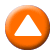 «Ανθισμένες κερασιές»  (Cherry blossoms) Κοινωνικό δράμα παραγωγής Γερμανίας, 2008Σκηνοθεσία: Ντόρις ΝτόριΠαίζουν:Έλμαρ Βέπερ, Ανελόπε Έλσνερ, Μαξιμίλιαν Μπρίκνερ, Άγια ΙριζούκιΔιάρκεια: 127΄Υπόθεση: Όταν ανθίζουν οι κερασιές την άνοιξη, στη γιορτή της ομορφιάς και της αναγέννησης, σε ένα τοπίο μαγικό, ξεδιπλώνεται μπροστά μας η ιστορία του Ρούντι, της Τρούντι και της αγάπης τους. Η Τρούντι μαθαίνει ότι ο άνδρας της είναι βαριά άρρωστος και του προτείνει να ταξιδέψουν ως το Βερολίνο όπου ζουν τα παιδιά τους. Εκεί θα καταλάβουν ότι αυτά έχουν τη δική τους ζωή και θα φύγουν για τη θάλασσα, όπου τους περιμένει μια μεγάλη έκπληξη.Μια ταινία γεμάτη ανατροπές και τρυφερότητα που μιλάει για τη ζωή, την αγάπη και την απώλεια. Ένας άντρας μαθαίνει ότι ποτέ δεν είναι αργά για να εκφράσει τα συναισθήματά του. Μια γυναίκα βλέπει το όνειρο της ζωής της να πραγματοποιείται με τον πιο ανορθόδοξο τρόπο. Μήπως η αίσθηση ότι κάτι είναι προσωρινό μας μαθαίνει να βλέπουμε τη ζωή όπως πραγματικά είναι; Τι μας κάνει να «ανθίζουμε»; Τι είναι αυτό που μας «μαραίνει»;Επίσημη Συμμετοχή στο Φεστιβάλ Βερολίνου 2008ΕΚΠΟΜΠΕΣ – ΝΤΟΚΙΜΑΝΤΕΡ00:30 ΚΕΙΜΕΝΑ: documenta 14  GR Πρόγραμμα κινηματογραφικών ταινιών της documenta 14, που θα προβάλλεται κάθε Δευτέρα στην ΕΡΤ2, έως και τις 18 Σεπτεμβρίου 2017, στις 24:00.Τα «Κείμενα» είναι μία εβδομαδιαία εκπομπή προβολής ταινιών, την οποία παρουσιάζει η ΕΡΤ και οργανώνει η documenta 14. Μέσω της μετάδοσής της από τη δημόσια τηλεόραση, η εκπομπή στοχεύει να επεκτείνει το βεληνεκές της documenta 14 στα σπίτια των τηλεθεατών, καθώς επίσης να φανταστεί και να συγκροτήσει ένα διαφορετικό κοινό.ΔΕΥΤΕΡΑ, 18/9/2017 Οι ταινίες που θα προβληθούν θα είναι διαθέσιμες στο webtv.ert.gr για επτά ημέρες μετά την τηλεοπτική τους μετάδοση.Περισσότερες πληροφορίες για το πρόγραμμα, σύντομα εισαγωγικά κείμενα στα Ελληνικά με αγγλική και γερμανική μετάφραση, καθώς και τα πρώτα λεπτά της κάθε ταινίας θα είναι διαθέσιμα στην ιστοσελίδα της documenta 14 μετά την τηλεοπτική τους μετάδοση.Το πρόγραμμα της εκπομπής «Κείμενα» επικεντρώνεται στα πεδία του πειραματικού ντοκιμαντέρ και της μυθοπλασίας, παρουσιάζοντας ταινίες οι οποίες, με την προσέγγιση και τη θεματολογία τους, αγγίζουν κοινωνικούς, πολιτικούς και ποιητικούς προβληματισμούς, ενώ η θεωρητική σκευή και οι θέσεις τους συνομιλούν με το ευρύτερο επιμελητικό όραμα της documenta 14.Οι ταινίες έχουν επιλεγεί τόσο για την επίκαιρη θεματική τους όσο και για τα ιδιαίτερα κινηματογραφικά είδη που εκπροσωπούν. Κάθε μία αντικατοπτρίζει ορισμένες από τις πιο δυσδιάκριτες, φευγαλέες και καθημερινές πλευρές των κοινωνικών σχέσεων και των παγκόσμιων δομών εξουσίας. Κάθε ταινία αναπτύσσει τη δική της μοναδική γλώσσα για να αποδώσει την άυλη πραγματικότητα που παρουσιάζει. Η εκπομπή περιλαμβάνει ταινίες ήδη από τη δεκαετία του 1970, αλλά και πρόσφατες παραγωγές, καθώς και ταινίες που γυρίστηκαν ειδικά για την documenta 14. Όλες πραγματεύονται σύγχρονα θέματα που αφορούν στη ζωή στην Ελλάδα και αλλού σε μια εποχή κοινωνικού μετασχηματισμού.«Μια όπερα του κόσμου» (An opera of the world) Ντοκιμαντέρ, συμπαραγωγής Πορτογαλίας- ΗΠΑ-Μάλι 2017.Σκηνοθεσία: Manthia DiawaraΕισαγωγικό κείμενο: Monika SzewczykΔιάρκεια: 71΄Στην ταινία «An οpera of the world» ο κινηματογραφιστής Manthia Diawara από το Μάλι χρησιμοποιεί την όπερα για να στοχαστεί σχετικά με την προσφυγική κρίση και τη σχέση ανάμεσα στην Ευρώπη και στην Αφρική. Η ταινία πραγματεύεται μια παράσταση της όπερας BintouWere, a SahelOpera στο Μπαμακό, γύρω από την οποία ο Diawara χτίζει μια ιστορία για τη μετανάστευση, συνδυάζοντας συνεντεύξεις με σκηνές από ντοκιμαντέρ και αρχειακό υλικό. Το 2008 ο Diawara επέστρεψε στο Μπαμακό, όπου είχε γεννηθεί, για να μαγνητοσκοπήσει τις πρόβες της όπερας BintouWere, a SahelOpera από έναν θίασο Αφρικανών, βασισμένης στο λιμπρέτο του ποιητή και θεατρικού συγγραφέα Koulsy Lamko από το Τσαντ. Το μοντάζ της ταινίας έγινε στην Αθήνα σε συνεργασία με τον Kenan Akkawi, του οποίου η οικογένεια είχε έρθει από τη Συρία στην Ελλάδα πριν από τριάντα χρόνια περίπου. Η συνεργασία αυτή προσέδωσε ιδιαίτερο βάρος σε μια ήδη πλούσια ιστορία μετανάστευσης: τη μετάβαση από τον κόσμο της όπερας στην παράδοση της τραγουδισμένης σοφίας που χαρακτηρίζει τον δυτικοαφρικανικό πολιτισμό εδώ και αιώνες, τη μετάβαση της όπερας από την Ευρώπη στην Αφρική, καθώς και τη μετάβαση των πληθυσμών από ήπειρο σε ήπειρο κατά την αναζήτηση μιας καλύτερης ζωής. 	ΕΠΑΝΑΛΗΨΕΙΣ ΗΜΕΡΑΣ01:45 ΞΕΝΗ ΣΕΙΡΑ «ΟΙ ΕΞΙ ΑΔΕΛΦΕΣ» (Ε) ημέρας  03:40 ΕΛΛΗΝΙΚΗ ΤΑΙΝΙΑ (Ε) ημέρας 04:50 ΞΕΝΗ ΣΕΙΡΑ. «ΟΙΚΟΓΕΝΕΙΑ ΜΠΕΙΛΙ» (Ε) ημέρας 05:35 ΞΕΝΗ ΣΕΙΡΑ «ΣΑΡΑ, ΠΕΡΙΠΕΤΕΙΕΣ ΣΤΟ ΑΒΟΝΛΙ»  (Ε) ημέραςΤΡΙΤΗ, 19/9/2017ΧΑΡΟΥΜΕΝΟ ΞΥΠΝΗΜΑΞΕΝΟ ΠΑΙΔΙΚΟ ΠΡΟΓΡΑΜΜΑ  GR  07:00 «ΟΛΙΒΙΑ» {OLIVIA} (E) Eπεισόδια 41ο & 42ο07:30 «ΝΤΕΤΕΚΤΙΒ ΝΟΝΤΙ» (NODDY, TOYLAND DETECTIVE) (Ε) Eπεισόδια 13ο & 14ο 08:00 «ΛΟΥΛΟΥ ΖΙΠΑΝΤΟΥ»({LULU VRUMETTE / LULU ZIPADOO) (Ε) Επεισόδια 11ο  & 12ο  08:30 «XAΪΝΤΙ» - (HEIDI 3D) (E) Επεισόδιο 6ο  ΞΕΝΟ ΝΤΟΚΙΜΑΝΤΕΡ09:00 ΞΕΝΟ ΝΤΟΚΙΜΑΝΤΕΡ (Ε)  «ELOA» - Επεισόδιο 2ο 10:00 ΞΕΝΟ ΝΤΟΚΙΜΑΝΤΕΡ (Ε)  «Η ιστορία της μόδας » (History of fine fashion) Επεισόδιο 2ο  «Μεσαίωνας»  (The bold medieval look)ΕΚΠΟΜΠΕΣ ΝΤΟΚΙΜΑΝΤΕΡ11:00 ΠΡΟΣΦΥΓΕΣ (Ε) (ΑΡΧΕΙΟ)  W«ΚΩΝΣΤΑΝΤΙΝΟΥΠΟΛΙΣ ΜΑΡΤΥΡΙΑ» Α΄ ΜΕΡΟΣ Η σειρά ντοκιμαντέρ «Πρόσφυγες», μέσα από αφηγήσεις Ελλήνων της Μικράς Ασίας, μας ταξιδεύει σε διάφορες πόλεις της, παρουσιάζοντας τον τρόπο ζωής και δράσης πριν και μετά τη Μικρασιατική Καταστροφή.Σταθμός του επεισοδίου είναι η Κωνσταντινούπολη και η πολιτική, πολιτιστική, οικονομική ακμή της. Μέλη οικογένειας από το τελευταίο κύμα προσφύγων μιλούν για τα παιδικά και σχολικά χρόνια, τις φιλικές σχέσεις και το έντονο δέσιμο των κατοίκων. Περιγράφουν τις δραστηριότητες της καθημερινότητας τους με τις πολύχρωμες αγορές και στοές, τις συνήθειες τους, τις επαγγελματικές ασχολίες τους. Το ελληνικό στοιχείο υπερτερούσε και έδινε έμφαση στην παιδεία και τον πολιτισμό με την ίδρυση και λειτουργία σημαντικών εκπαιδευτικών ιδρυμάτων. Κάποια από αυτά: η Μεγάλη του Γένους Σχολή, το Ιωακείμειο Παρθεναγωγείο, η Μαράσλειος Σχολή. Η εικόνα της πόλης άλλαξε ριζικά μετά τη βίαια απομάκρυνση των Ελλήνων και υποβαθμίστηκε η πνευματική και πολιτιστική κίνηση της. Προβάλλονται πλάνα από μνημεία και συνοικίες της, ενώ οι ομιλούντες πρόσφυγες μιλούν με συγκίνηση για το μεγαλείο της παλιάς τους πατρίδας.ΕΛΛΗΝΙΚΗ ΣΕΙΡΑ11:30 ΕΛΛΗΝΙΚΗ ΣΕΙΡΑ (Ε)(ΑΡΧΕΙΟ)  W«Ο Μανώλης ο Ντελμπεντέρης»Κοινωνική σειρά εποχής, διασκευή του μοναδικού μυθιστορήματος του Αργύρη Εφταλιώτη, παραγωγής 1991.ΤΡΙΤΗ, 19/9/2017Επεισόδιο 11ο. Ο Μανώλης στέλνει δωρεές στο χωριό για εκκλησίες και σχολεία. Όλοι ξέρουν τώρα ότι ξαναφτιάχτηκε ύστερα από την επιστροφή του από την Αμερική. Τα λεφτά του όμως δεν προσφέρουν ευτυχία στον ίδιο, αφού δεν μπορεί να παντρευτεί τη Φλώρα. Αυτό όμως που δεν μπορούν να του προσφέρουν τα λεφτά, του το προσφέρει η τύχη. Ο λόρδος Πάρης πεθαίνει και ο Μανώλης παντρεύεται τη Φλώρα. Στο μεταξύ η αγωνία της Δρόσως κορυφώνεται. Οι φήμες οργιάζουν κι αυτή θέλει να μάθει τι γίνεται με το Μανώλη. Πείθει τον Μπατάλια να πάνε μαζί στο Λονδίνο για να μιλήσει η ίδια μαζί του.12:30 ΕΛΛΗΝΙΚΗ ΣΕΙΡΑ  (Ε)  W«Παραλάβατε διορισμόν»Κινηματογραφημένη σειρά εποχής 10 επεισοδίων, παραγωγής 2002 βασισμένη στο ομώνυμο μυθιστόρημα του Σπύρου Γκρίντζου.Επεισόδιο 2ο.ΕΚΠΟΜΠΕΣ ΝΤΟΚΙΜΑΝΤΕΡ13:30 κυπριακο ντοκιμαντερ    GR «ΤΑΞΙΔΙ ΣΤΗ ΓΕΥΣΗ» «ΣΩΤΗΡΑ 2»ΞΕΝΗ ΣΕΙΡΑ14:30 ΞΕΝΗ ΣΕΙΡΑ (Ε)    GR «Οικογένεια Μπέιλι» (Wind at my back)Καθημερινή οικογενειακή δραματική σειρά, παραγωγής Καναδά 1996-2001.Επεισόδιο 47ο: «Στη σκιά του μποξέρ». Ο Ντελ Σάτον επιστρέφει στο Νιου Μπέντφορντ προκαλώντας ανάμεικτα συναισθήματα στους πιο κοντινούς του ανθρώπους: Την Γκρέις και τον Μάξ. Προσπαθεί να ξανακερδίσει την αγάπη τους και ταυτοχρόνως προπονεί τον Φατ, που νιώθει να επισκιάζεται από την επιτυχία του Χαμπ στο ρινγκ. Η κατάσταση σοβαρεύει όταν ο νεοφερμένος ανακαλύπτει ότι ο Τζιμ Φλετ ενδιαφέρεται επίσης για την Γκρέις. Πολύ σύντομα ένα απλό μάθημα πυγμαχίας εξελίσσεται σε προσωπική υπόθεση των δύο ανταγωνιστών.ΕΛΛΗΝΙΚH TAINIA15:30 ΕΛΛΗΝΙΚΗ ΤΑΙΝΙΑ  -  GR  «Ο ΠΑΛΙΚΑΡΑΣ» Κωμωδία, παραγωγής 1961.Σκηνοθεσία: Χρήστος ΑποστόλουΣενάριο: Άκης ΦαράςΜουσική: Νίκος Μεϊμάρης Φωτογραφία: Λάκης ΚαλύβαςΠαίζουν: Νίκος Σταυρίδης, Έφη Μελά, Νίκος Ξανθόπουλος, Δημήτρης Νικολαΐδης, Δέσποινα Στυλιανοπούλου, Μανώλης Κασελάκης, Ράλλης Αγγελίδης, Γεώργιος Λεφεντάριος, Χρήστος Δοξαράς, Νατάσα Αποστόλου, Νίκη Περδικλώνη, Έφη Παπαθεοδώρου, Λίλιαν Σούρτζη, Δημήτρης Βαρείας, Θάνος Γραμμένος, Αλέκος Δαρόπουλος, Μαξ Ρομάν, Στέφανος Ξύδης κ.ά.
ΤΡΙΤΗ, 19/9/2017Διάρκεια: 66΄ 
Υπόθεση: Ένα διαμάντι αμύθητης αξίας θα γίνει το μήλον της έριδος και η αφορμή για ένα απίστευτο μπλέξιμο ανάμεσα σε μια σπείρα κακοποιών, την αστυνομία, τους παπάδες μιας ενορίας και...τους άγριους μιας φυλής της ζούγκλας!                ΞΕΝΗ NEANIKH ΣΕΙΡΑ	17:00  ΞΕΝΗ NEANIKH ΣΕΙΡΑ (E)   GR  «Σάρα, περιπέτειες στο Άβονλι» (Road to Avonlea) – Ε΄ KύκλοςΠολυβραβευμένη δραματική οικογενειακή σειρά εποχής, παραγωγής Καναδά 1990-1996.Επεισόδιο 5o «Αυστηρώς μελόδραμα»Σενάριο: Γιαν Μουρ    Σκηνοθεσία: Άλαν ΚρέκερGuest star: Λίντα ΣόρενσονΣτον ετήσιο διαγωνισμό δράματος και έπειτα από 22 χρόνια ήττας, η Χέτι έχει επιτέλους έναν άσο στο μανίκι της. Η Μύριελ Στέισι που υπήρξε η τελευταία νικηφόρα συμμετοχή του Άβονλι θα είναι πρωταγωνίστρια. Και φέτος, το Άβονλι πρέπει να κερδίσει αλλιώς η Χέτι καλείται να παραδώσει τη μυστική συνταγή των Κινγκ για την πίτα με κράνα στην ορκισμένη εχθρό της, Έλεανορ ΜακΧιου. Προς μεγάλη έκπληξη όλων, η Τζάνετ που συνήθως απέχει, ζητά να παίξει έναν μικρό ρόλο στο θεατρικό. Η Μύριελ καλείται επειγόντως να φροντίσει τον άρρωστο αδελφό της και η Τζάνετ αναλαμβάνει τον πρωταγωνιστικό ρόλο. Αλλά όχι για πολύ. Η Ίζαμπελ Κάριγκτον, αστέρας των ευρωπαϊκών και νεοϋορκέζικων σκηνών φτάνει στο Άβονλι για να κρυφτεί από ένα σκάνδαλο και η Χέτι την πείθει να παίξει τον πρώτο ρόλο. Σύντομα, όμως, η Χέτι μετανιώνει για την επιλογή της καθώς ο εγωισμός και οι απαιτήσεις της Ίζαμπελ γίνονται αβάσταχτες. Η σταγόνα που ξεχειλίζει το ποτήρι είναι όταν η Ίζαμπελ απαιτεί από τη Χέτι να ξαναγράψει το έργο και τότε η γυναίκα εκρήγνυται. Η Ίζαμπελ παραιτείται και η Χέτι ταπεινωμένη ζητά από την Τζάνετ να επιστρέψει στον θίασο. Η Τζάνετ απολαμβάνει την σπάνια ευκαιρία να έχει το πάνω χέρι στη σχέση με την κουνιάδα της. Τελικά το Άβονλι κερδίζει τον διαγωνισμό και τη μυστική συνταγή της ΜακΧιου για το στρούντελ μήλου. Επεισόδιο 6ο: «Ο μεγάλος αγώνας»Σενάριο: Ρικ Ντρου    Σκηνοθεσία: Στεφάν ΣκαΐνιGuest star: Ντεϊβιντ Φοξ, Ζακ ΑνσλεϊΗ Τζάνετ δεν επιτρέπει στον Φίλιξ να συμμετάσχει στην ιπποδρομία με εμπόδια στο Πανηγύρι της Συγκομιδής φοβούμενη ότι θα τραυματιστεί. Ατρόμητος ο Φίλιξ ζητά από τον κύριο Τρεμέιν να τον προπονήσει. Ο Άλεκ οργίζεται όταν το μαθαίνει, αλλά ο Τρεμέιν τον πείθει ότι ο Φίλιξ θα κάνει ό,τι έκανε ο Άλεκ στα δεκατέσσερά του. Ο Άλεκ υποχωρεί, αλλά το πρόβλημα παραμένει: πώς θα πείσουν την Τζάνετ; Ο Κλάιβ Πετιμπόουν είναι αποφασισμένος να κερδίσει τον αγώνα παρά τον πόνο που αισθάνεται κατά τα άλματα. Ο Άρθουρ προσπαθεί να τον αποτρέψει, αλλά η παραίνεσή του δημιουργεί μόνο εντάσεις μεταξύ τους. Όταν ο Φίλιξ τραυματίζεται ελαφρά σε ένα άλμα, η Τζάνετ βλέπει ότι το παιδί καταλήγει να φοβάται το άλογο ακριβώς όπως και εκείνη όταν ήταν μικρή. Η Τζάνετ αποφασίζει να του επιτρέψει να συμμετάσχει στον αγώνα αν καταφέρει να ξεπεράσει τον φόβο του και να ξανανέβει στο άλογο. Όταν ο Φίλιξ κερδίζει τον αγώνα ΤΡΙΤΗ, 19/9/2017ισόπαλος με τον Κλάιβ, η Τζάνετ ζητά από τον γιο της να δωρίσει τα κέρδη του για τη βιβλιοθήκη του σχολείου. Ο Φίλιξ συμφωνεί με τον όρο η Τζάνετ να ιππεύσει τον Πρινς. ΞΕΝΗ ΣΕΙΡΑ19:00 ΞΕΝΗ ΣΕΙΡΑ  GR     Α΄ ΤΗΛΕΟΠΤΙΚΗ ΜΕΤΑΔΟΣΗ«Οι έξι αδελφές» (Seis hermanas / Six sisters) – Ε΄ ΚύκλοςΔραματική σειρά εποχής, παραγωγής Ισπανίας (RTVE) 2015.Επεισόδιο 3ο. Την Ντιάνα επισκέπτεται ο  Μπράιαν Γκριν,  Βρετανός κατάσκοπος, ο οποίος ζητά τη συνεργασία της σε διεθνείς υποθέσεις, χρησιμοποιώντας το εργοστάσιο ως κάλυψη. Η Μπιάνκα και ο Κριστόμπαλ περιμένουν με αγωνία την απόφαση του Δικαστηρίου για την ακύρωση του γάμου του, όμως η  Μαρίνα φροντίζει να τους απομακρύνει από αυτό το όνειρο. Ο Σαλβαδόρ διώχνει από το σπίτι των Σίλβα τον Λουίς και την Μπεατρίς μόλις μαθαίνει για τη μοιχεία. Η Φραντζέσκα επικοινωνεί με τη Σίλια, καθώς οι χειρότεροι φόβοι της επιβεβαιώνονται: περιμένει το παιδί του δον Λουίς και είναι μόνη της. Η Σίλια προσπαθεί να την παρηγορήσει.  Επεισόδιο 4ο. Ο δολοφόνος του Ταλιόν κυκλοφορεί ακόμα ελεύθερος και ο μόνος μάρτυρας που θα μπορούσε να τον ενοχοποιήσει έχει πεθάνει. Η Σίλια ζητά από τον επιθεωρητή Βελάσκο να μην ξεχάσει την εξαφάνιση της Αουρόρα και εκείνος ζητά τη βοήθειά της για τη σύλληψη του δολοφόνου: να  γράψει ένα άρθρο, ώστε να ενημερωθεί η κοινωνία για τον κίνδυνο που διατρέχει.  Στο μεταξύ όλος ο κόσμος ανησυχεί για το μέλλον της Ευρώπης μετά την δολοφονία  στο Σαράγεβο, που σηματοδοτεί και το ξεκίνημα της Ντιάνα στις υποθέσεις κατασκοπείας.  Η Φραντζέσκα είναι συντετριμμένη με την εγκυμοσύνη της και το λέει  στην Αντέλα, η οποία  την παρηγορεί και την πείθει ότι η μητρότητα είναι καλό νέο.ΕΚΠΟΜΠΕΣ – ΝΤΟΚΙΜΑΝΤΕΡ21:00 Η ΖΩΗ είναι ΑΛΛΟΥ (Ε) (ΑΡΧΕΙΟ) W  ΤΟ ΣΙΝΕΜΑ ΣΤΟ ΣΠΙΤΙ ΣΑΣ22:00 ΝΕΟΣ ΕΛΛΗΝΙΚΟΣ ΚΙΝΗΜΑΤΟΓΡΑΦΟΣ  W«Ρεπό» Κοινωνικό δράμα, παραγωγής 1982.Σενάριο- Σκηνοθεσία:Βασίλης ΒαφέαςΔιεύθυνση φωτογραφίας: Γιώργος Καβαγιάς Μοντάζ: Γιώργος ΚορραςΠαραγωγή: ΕΛΛΗΝΙΚΟ ΚΕΝΤΡΟ ΚΙΝHΜΑΤΟΓΡΑΦΟΥ (ΕΚΚ)Παίζουν: Πέτρος Ζαρκάδης, Άννα Μαρκάκη, Κατερίνα Γιουλάκη, Αθηνόδωρος Προύσαλης, Δημήτρης Πιατάς, Τάσος Υφαντής, Μηνάς Χατζησάββας, ΑννΈτα Μιχαλιτσιάνου, Άγγελος Γιαννούλης, Δημήτρης ΚαταλειφόςΔιάρκεια: 72΄ΤΡΙΤΗ, 19/9/2017Υπόθεση: Η ταινία ξετυλίγει τα ευτράπελα της ημέρας ενός Έλληνα εργαζόμενου, κατά το ρεπό του. Μέσα από διάφορες κωμικές καταστάσεις, καθρεφτίζονται η καθημερινή ματαιότητα κινήσεων και συμπεριφορών, ο παραλογισμός και η χαοτική γραφειοκρατία της νεότερης Ελλάδας. Ο πρωταγωνιστής μεταφέρει το αυτοκίνητό του για επισκευή στο συνεργείο, κάνει διάφορες δουλειές, πηγαίνει στο ταχυδρομείο, τακτοποιεί μια εκκρεμότητά του στην υγειονομική υπηρεσία, βλέπει την ερωμένη του, τους συγγενείς του, περνάει λίγο χρόνο με το παιδί του, και τέλος η ημέρα του ρεπό κλείνει με ένα επαγγελματικό δείπνο.Μια ταινία για τον Έλληνα μέσα στη σημερινή ζούγκλα της Αθήνας, μια ήρεμη αλλά διαπεραστική σάτιρα, μια πικρή και κωμική απογύμνωση του παραλογισμού της καθημερινής ζωής μας. Τον μεσοαστό ήρωά του, ο Βαφέας τον παρακολουθεί από το πρωί ως το βράδυ. Ο ήρωας δεν είναι καθόλου κωμικός, όπως ο Κύριος Ιλό, ούτε προκαλεί κωμικές καταστάσεις με τη δράση του. Είναι εντελώς σοβαρός και ισορροπημένος, ή τουλάχιστον όσο ισορροπημένοι μπορούμε να είμαστε σήμερα όλοι μας. μικροΦΙΛΜ23:15 ΜΙΚΡΟΦΙΛΜ (Ε) W«Ψυχοσάββατο» Ταινία μικρού μήκους.Σκηνοθεσία: Γιώργος Σκεύας  Παίζουν:  Θεμιστοκλής Μητρόπουλος, Πέτρος Αλατζάς, Μαίρη Πανταζή, Νίκος Ζωιόπουλος, Μαίρη Μπαλαφούτη, Σωτήρης ΠανταζήςΔιάρκεια: 15΄Υπόθεση: Είναι Ψυχοσάββατο, αρχές της δεκαετίας του ΄70, σ΄ ένα χωριό της επαρχίας. Η επίσκεψη του Αντιβασιλέως Ζωιτάκη, ο οποίος περιοδεύει στο νομό, και τα υπαίθρια ποδοσφαιράκια που ήρθαν στο χωριό, κάνουν ξεχωριστή τη μέρα για το δωδεκάχρονο Αρίστο.«Ο άλτης και ο πεπονόκηπος» Ταινία μικρού μήκους, παραγωγής 2009.Σκηνοθεσία-σενάριο: Νάνα Λούκου.Παίζουν: Άγγελος Πουλής, Ζαφείρης Κατραμάδας, Ρεβέκκα Γκόγκου, Νίκος Δρούγας, Μαρίνα Καλαφάτη, Μιχάλης Δρούγας, Χρήστος Νταρακτσής.Διάρκεια: 15΄Υπόθεση: Ο κοκκινομάλλης είναι ένας νεαρός με εξαιρετικές φυσικές ικανότητες. Ζει σ’ ένα λιβάδι με άγρια βλάστηση.  Έχει φίλο ένα μπούφο που έχει εξημερώσει και τον ακολουθεί παντού.   Κάθε πρωί πηγαίνει σ’ ένα μικρό φυσικό πεπονόκηπο δίπλα από ένα εγκαταλελειμμένο σπίτι  και μαζεύει πεπόνια. Μία μέρα έρχεται ένας επιβλητικός αγρότης με την οικογένειά του και περιφράσσει τον πεπονόκηπο και το σπίτι  με συρματόπλεγμα.  Ο κοκκινομάλης όμως, παραβιάζει την ιδιοκτησία του αγρότη και συνεχίζει να μαζεύει πεπόνια. Μια μάχη ετοιμάζεται να ξεκινήσει...ΤΡΙΤΗ, 19/9/2017ΕΠΑΝΑΛΗΨΕΙΣ ΗΜΕΡΑΣ23:50 ΞΕΝΗ ΣΕΙΡΑ «ΟΙ ΕΞΙ ΑΔΕΡΦΕΣ»(Ε) ημέρας  01:45 ΞΕΝΟ ΝΤΟΚ. «ELOA» (Ε) ημέρας02:40 ΞΕΝΟ ΝΤΟΚ. «HISTORY OF FINE FASHION» (Ε) ημέρας03:30 ΕΛΛΗΝΙΚΗ ΤΑΙΝΙΑ (Ε) ημέρας 04:40 ΞΕΝΗ ΣΕΙΡΑ. «ΟΙΚΟΓΕΝΕΙΑ ΜΠΕΙΛΙ» (Ε) ημέρας 05:30 ΞΕΝΗ ΣΕΙΡΑ «ΣΑΡΑ, ΠΕΡΙΠΕΤΕΙΕΣ ΣΤΟ ΑΒΟΝΛΙ»  (Ε) ημέραςΤΕΤΑΡΤΗ,  20/9/2017 ΧΑΡΟΥΜΕΝΟ ΞΥΠΝΗΜΑΞΕΝΟ ΠΑΙΔΙΚΟ ΠΡΟΓΡΑΜΜΑ  GR  07:00 «ΟΛΙΒΙΑ» (OLIVIA) (E) Eπεισόδια 43ο &  44ο 07:30 «ΝΤΕΤΕΚΤΙΒ ΝΟΝΤΙ» (NODDY, TOYLAND DETECTIVE) (Ε) Eπεισόδια 15ο & 16ο 08:00 «ΛΟΥΛΟΥ ΖΙΠΑΝΤΟΥ» (LULU VRUMETTE / LULU ZIPADOO) (Ε) Επεισόδια 13ο  & 14ο 08:30 «XAΪΝΤΙ» - (HEIDI 3D) (E) Επεισόδιο 7ο ΞΕΝΟ ΝΤΟΚΙΜΑΝΤΕΡ09:00 ΞΕΝΟ ΝΤΟΚΙΜΑΝΤΕΡ (Ε)  «ELOA» Επεισόδιο 3ο 10:00 ΞΕΝΟ ΝΤΟΚΙΜΑΝΤΕΡ (Ε)  «Η ιστορία της μόδας » (History of fine fashion) Επεισόδιο 3ο «Περούκες και δαντέλες» - (Wigs and fine lace)ΕΚΠΟΜΠΕΣ ΝΤΟΚΙΜΑΝΤΕΡ11:00 ΠΡΟΣΦΥΓΕΣ (Ε) (ΑΡΧΕΙΟ)  W«ΚΩΝΣΤΑΝΤΙΝΟΥΠΟΛΙΣ ΜΑΡΤΥΡΙΑ» - Β΄ ΜΕΡΟΣ Στο δεύτερο μέρος του ντοκιμαντέρ μέλη οικογένειας από το τελευταίο κύμα προσφύγων μιλούν για τα παιδικά και σχολικά χρόνια, τις φιλικές σχέσεις των κατοίκων, τις συνήθειες τους, τη συνύπαρξη με τους Τούρκους. Περιγράφουν τις δραστηριότητες της καθημερινότητας με τον έντονο θρησκευτικό και πνευματικό χαρακτήρα. Ιδιαίτερη αναφορά γίνεται στο διωγμό και την κακοποίηση των Ελλήνων το 1955, τις καταστροφές κτιρίων και τις λεηλασίες εκκλησιών. Σκοπός του συγκεκριμένου σχεδίου ήταν ο ξεριζωμός του εναπομείναντος Ελληνισμού και η οριστική απομάκρυνση του από τις πατρογονικές εστίες. Ακολουθεί η εγκατάσταση στη Θεσσαλονίκη και η δυσκολία προσαρμογής στη νέα πραγματικότητα. Τέλος, δεν κρύβουν το παράπονο τους για τη στάση της ελληνική πολιτείας, η οποία τους εγκατέλειψε και τους άφησε ανυπεράσπιστους στις επιθέσεις των Τούρκων.ΕΛΛΗΝΙΚΗ ΣΕΙΡΑ11:30 ΕΛΛΗΝΙΚΗ ΣΕΙΡΑ (Ε) (ΑΡΧΕΙΟ)  W«Ο Μανώλης ο Ντελμπεντέρης»Κοινωνική σειρά εποχής, διασκευή του μοναδικού μυθιστορήματος του Αργύρη Εφταλιώτη, παραγωγής 1991.Επεισόδιο 12ο. Ο Μανώλης και η Φλώρα παντρεύονται και ζουν ευτυχισμένες στιγμές. Ο Μανώλης ξοδεύει σπάταλα για χατίρι της πολλά λεφτά για να την ευχαριστήσει. Αυτό όμως που δεν θέλει, είναι οι συναναστροφές με τους άλλους που φλερτάρουν τη Φλώρα και τον κάνουν να ζηλεύει. Αυτό τον κάνει δύσθυμο και συμπεριφέρεται βάναυσα τόσο στη Φλώρα ΤΕΤΑΡΤΗ,  20/9/2017 όσο και στο λογιστή του το Σαμουηλίδη. Εκείνον ακριβώς τον καιρό έρχεται στο σπίτι του ο Μπατάλιας με τη Δρόσω. Ο Μανώλης πρέπει να τους διώξει πριν αντιληφθεί κάτι η γυναίκα του. Για πρώτη φορά η Δρόσω αντιμετωπίζει την αλήθεια και μαθαίνει και μια άλλη αλήθεια. Πως ο Μπατάλιας την αγαπάει από χρόνια.12:30 ΕΛΛΗΝΙΚΗ ΣΕΙΡΑ  (Ε)  W«Παραλάβατε διορισμόν»Κινηματογραφημένη σειρά εποχής 10 επεισοδίων, παραγωγής 2002 βασισμένη στο ομώνυμο μυθιστόρημα του Σπύρου Γκρίντζου.Επεισόδιο 3ο.ΕΚΠΟΜΠΕΣ ΝΤΟΚΙΜΑΝΤΕΡ13:30 κυπριακο ντοκιμαντερ    GR «ΤΑΞΙΔΙ ΣΤΗ ΓΕΥΣΗ» «ΑΥΔΗΜΟΥ 1»ΞΕΝΗ ΣΕΙΡΑ14:30 ΞΕΝΗ ΣΕΙΡΑ (Ε)    GR«Οικογένεια Μπέιλι» (Wind at my back)Καθημερινή οικογενειακή δραματική σειρά, παραγωγής Καναδά 1996-2001.Επεισόδιο 48ο: «Η άτιμη η μουρμούρα». Μια αστυνομική ιστορία σε συνέχειες σαρώνει σε κυκλοφορία.Ο Μαξ, σε δύσκολη οικονομική θέση μετά τη νοσηλεία της Χάνι, γράφει μια ιστορία μυστηρίου για λογαριασμό περιοδικού που θα τον πληρώσει  εκατό δολάρια. Για να διευκολυνθεί τοποθετεί τη δράση στο ξενοδοχείο μια μικρής  επαρχιακής πόλης που θυμίζει το Νιου Μπέντφορντ. Και δημιουργεί ήρωες που θυμίζουν κάποιους κάτοικους. Η διαφορά ανάμεσα στη μυθοπλασία και τη ζωή είναι ότι στην πρώτη περίπτωση ένας δολοφόνος κυκλοφορεί ανάμεσα στους κατοίκους, ενώ το θύμα θυμίζει κάπως την Κάλι Κραμπ. Για τη συνέχιση της ιστορίας ο Μαξ ζητά βοήθεια των συμπολιτών του, πράγμα που δυσκολεύει τη διαδικασία, εφόσον ο καθένας προσπαθεί να ενισχύσει τη δράση του χαρακτήρα που θυμίζει τον ίδιο. Στο μεταξύ, η Κάλι Κραμπ, κλινήρης εξαιτίας ενός κρυολογήματος, νομίζει ότι κρυφάκουσε ένα σχέδιο δολοφονίας στο τηλέφωνό της.ΕΛΛΗΝΙΚΗ ΤΑΙΝΙΑ15:30  ΕΛΛΗΝΙΚΗ ΤΑΙΝΙΑ GR«Η πρώτη αγάπη» Αισθηματικό δράμα παραγωγής 1964.Σενάριο - Σκηνοθεσία: Κώστας ΑσημακόπουλοςΜουσική: Kώστας ΚαπνίσηςΦωτογραφία: Ανδρέας ΑναστασάτοςΠαίζουν: Ξένια Καλογεροπούλου, Γιάννης Φέρτης, Μέμα Σταθοπούλου, Ελένη Ζαφειρίου, Χρήστος Πάρλας, Ερρίκος ΜπριόλαςΔιάρκεια: 65΄ΤΕΤΑΡΤΗ,  20/9/2017 Υπόθεση: Η Χριστίνα, είναι μια όμορφη κοπέλα, που γνώρισε μέσω αλληλογραφίας ένα νέο το Στέφανο, με τον οποίο δεν έχουν ειδωθεί ποτέ. Η αιτία αυτής της μυστικότητας είναι ένα σημάδι που έχει στο πρόσωπο της, όταν είχε καεί στην προσπάθεια της να σώσει από μια πυρκαγιά την αδερφή της τη Μίλη. Έτσι λοιπόν είναι καταδικασμένη να μείνει για πάντα μόνη, γιατί όσοι άντρες έρχονται μαζί της, είναι για να την εξευτελίσουν, με αρχηγό την ίδια της την αδερφή. Τη μοναδική χαρά η Χριστίνα, τη βρίσκει μόνο στα γράμματα του Στέφανου που τα περιμένει με αγωνία. Ο καιρός περνάει και το τελευταίο γράμμα του Στέφανου γκρεμίζει τον φανταστικό κόσμο που είχε δημιουργήσει. Της γράφει ότι σε δύο μέρες έρχεται (διότι είναι φαντάρος) με άδεια για να τη δει. Η Χριστίνα πάντα ήξερε ότι η χαρά της δεν θα κρατούσε για πολύ. Ντρέπεται να παρουσιαστεί στο σταθμό που θα την περιμένει, διότι δεν θέλει να τον απογοητεύσει. Γι΄ αυτό και στα γράμματα υπέγραφε με το όνομα της αδερφής της. Έτσι προτείνει στην Μίλη να πάρει τη θέση της και να παρουσιαστεί αυτή στο σταθμό. Εκείνη δέχεται και πηγαίνει. Ο Στέφανος ενθουσιάζεται όταν τη συναντά και την ερωτεύεται παράφορα. Για την κακομαθημένη βέβαια Μίλη είναι απλώς ένα καπρίτσιο για να διασκεδάσει. Η Χριστίνα δεν αντέχει να την βλέπει να κοροϊδεύει τη μοναδική κρυφή της αγάπη και να γυρίζει κάθε βραδιά με άλλον, αλλά δεν έχει το κουράγιο να  του πει την αλήθεια.Ο Στέφανος δεν μπορεί να πιστέψει ότι η ρομαντική του αγάπη που είχε γνωρίσει από τα γράμματα είναι τόσο διαφορετική και σκληρή στην πραγματικότητα. Η Χριστίνα λοιπόν παίρνει την απόφαση να πάει και αυτή σε ένα χορό μεταμφιεσμένων για να μείνει έστω για λίγο με το Στέφανο, ο οποίος της δίνει το πρώτο της φιλί, μόνο που της ζητάει να βγάλει τη μάσκα της αλλά εκείνη φεύγει για να μην την αναγνωρίσει. Αλλά ένα βράδυ ο Στέφανος που δεν πίστευε πια τα ψέματα της Μίλη, κρύβεται έξω από το σπίτι της και τη βλέπει αγκαλιά με κάποιον άλλο. Τότε τη βρίσκει και ενώ μαλώνουν φεύγει.Όταν όμως το μαθαίνει η Χριστίνα, κάνει απόπειρα αυτοκτονίας. Έτσι η Μίλη , για να μη χάσει την αδερφή της, πηγαίνει στο σταθμό, προλαβαίνει το Στέφανο και του λέει όλη την αλήθεια.Αλλά όταν εκείνος μαθαίνει ότι η αγάπη του είναι η Χριστίνα...              ΞΕΝΗ NEANIKH ΣΕΙΡΑ	17:00  ΞΕΝΗ NEANIKH ΣΕΙΡΑ (E) -  GR   «Σάρα, περιπέτειες στο Άβονλι» (Road to Avonlea) – Ε΄ KύκλοςΠολυβραβευμένη δραματική οικογενειακή σειρά εποχής, παραγωγής Καναδά 1990-1996.Επεισόδιο 7ο: «Ξένος μέσα στη νύχτα»Σενάριο: Τζάνετ ΜακΛινΣκηνοθεσία: Άλαν Κινγκ Guest star: Μπρους ΓκρηνγουντΟ αγροτοεργάτης Κέιλεμπ Στόουλς βρίσκει καταφύγιο από νεροποντή στον στάβλο των Κινγκ και ο Άλεκ τον προσλαμβάνει για να βοηθήσει μερικές μέρες στο κτήμα παρά το μυστήριο που καλύπτει το παρελθόν του Κέιλεμπ. Ο Κέιλεμπ σώζει τον Ντάνιελ από ατύχημα και η Ολίβια τον φωτογραφίζει για να τον κάνει πρωτοσέλιδο. Ο πωλητής Γουίλιαμ ΜακΜίλαν βλέπει τη φωτογραφία. Αναζητεί τον Κέιλεμπ από τότε που οι γονείς του έχασαν τις οικονομίες μιας ζωής στο ορυχείο του Κέιλεμπ. Ο Άλεκ και ο Κέιλεμπ πηγαίνουν στην πόλη όπου δέχονται την επίθεση του ΜακΜίλαν και του αδελφού του. Το παρελθόν του Κέιλεμπ αποκαλύπτεται. Έχει μείνει πέντε χρόνια φυλακή για ΤΕΤΑΡΤΗ,  20/9/2017 απάτη. Ο Κέιλεμπ πούλησε το κτήμα της οικογένειάς του για να πληρώσει τους επενδυτές, αλλά το ποσό δεν έφτανε για να εξοφληθούν όλοι. Έκτοτε αδυνατεί να μείνει για καιρό σε μια δουλειά όταν μαθευτεί ποιος είναι. Ο Κέιλεμπ απορρίπτει την πρόταση του Άλεκ να τον προσλάβει κανονικά γιατί δεν θέλει να θέσει σε κίνδυνο τους Κινγκ. Αλλά η εμπιστοσύνη του Άλεκ δίνει στον Κέιλεμπ το κουράγιο να ξεκινήσει μια καινούργια ζωή στις ΗΠΑ όπου δεν τον ξέρει κανείς. Επεισόδιο 8ο: «Κάποιος για να εμπιστευτείς»Σενάριο: Άβρουμ Γιάκομπσον Σκηνοθεσία: Ελεανόρ Λίντο Guest star: Γκορντον ΠινσετΟ Φίλιξ είναι τσιμπημένος με την Αντελάιν, την κόρη ενός πολιτικού που επισκέπτεται το νησί, του Τζον Χόγκσον, ο οποίος προσπαθεί να πείσει τον Άλεκ να κατέβει στις εκλογές. Όταν χάνονται πράγματα στο ξενοδοχείο, ανάμεσα στα οποία η τσάντα της θείας Χέτι που περιείχε ένα δεκαδόλλαρο, όλοι υποψιάζονται τον καινούργιο φτωχό σερβιτόρο, Έλμπερτ, παρότι βρέθηκε στην κατοχή της Αντελάιν ένα δεκαδόλλαρο. Ο Έλμπερτ βρίσκει την τσάντα και τώρα κινδυνεύει η δουλειά του. Η Αντελάιν και ο Φίλιξ βάζουν μερικά χρήματα στο χρηματοκιβώτιο και όταν και αυτά εξαφανίζονται, ο Φίλιξ καταλαβαίνει ποιος πρέπει να είναι ο κλέφτης. Καθώς ο Χότζσον προσπαθεί μάταια να πείσει τον Άλεκ ότι θα χρειαστεί να εξαγοράσει ψήφους, όπως κάνουν όλοι, ο Φίλιξ του ζητά εξηγήσεις για τις κλοπές της Αντελάιν. Ο Χότζσον προσπαθεί ανεπιτυχώς να κάνει τον Φίλιξ να σωπάσει. Η αστυνομία κρίνει επίσημα τις κλοπές ως περιστατικά «φάρσας», ο Έλμπερτ σώζει τη δουλειά του, αλλά ο Φίλιξ πιστεύει ότι κατέστρεψε τις προοπτικές του πατέρα του. Ο Άλεκ τον βεβαιώνει ότι η ανατροφή των παιδιών του και η ακεραιότητα είναι σημαντικότερη συνεισφορά από την πολιτική. ΞΕΝΗ ΣΕΙΡΑ19:00 ΞΕΝΗ ΣΕΙΡΑ  GR     A΄ ΤΗΛΕΟΠΤΙΚΗ ΜΕΤΑΔΟΣΗ«Οι έξι αδελφές» (Seis hermanas / Six sisters)  Ε΄ ΚύκλοςΔραματική σειρά εποχής, παραγωγής Ισπανίας (RTVE) 2015.Επεισόδιο 5ο.  Ο Κριστόμπαλ μαθαίνει ότι ο γάμος του ακυρώθηκε τη στιγμή που η Μπιάνκα προετοιμάζει την ομιλία της, στην οποία η Ντολόρες υποχρεώνει τον Ροδόλφο να παρευρεθεί.  Το άρθρο της Σίλια για τον δολοφόνο του Ταλιόν αναστατώνει όλους στην πόλη, εκτός από τον Χερμάν και τον Ενρίκε που τους απασχολούν σοβαρότερα θέματα. Στο μεταξύ στο εργοστάσιο η απόφαση της Ντιάνα να ανοίξει τα κιβώτια με τα υφάσματα για τα αερόστατα προκαλεί προβλήματα, η παραγγελία δεν φτάνει  εγκαίρως στον προορισμό της και ο πελάτης γίνεται έξαλλος. Επεισόδιο 6ο. Η Αντέλα, βλέποντας ότι ο Γκαμπριέλ εξακολουθεί να έχει εμμονές με την αδελφή της, του κρύβει το γεγονός ότι πρόκειται να επιστρέψει και ότι είναι έγκυος. Ο Μπράιαν Γκριν αναθέτει μια καινούρια αποστολή στην Ντιάνα. Ο δολοφόνος του Ταλιόν συλλαμβάνεται, όμως τίποτα δεν έχει τελειώσει. Η Καρολίνα προτείνει στον Μπερνάρντο να δουλέψει μαζί της, ενώ η Μπιάνκα θα συναντήσει τη βασίλισσα.Ο Κριστόμπαλ προσπαθεί να διακόψει κάθε συνεργασία με τη Μαρίνα,  όμως εκείνη έχει άλλα σχέδια.  ΤΕΤΑΡΤΗ,  20/9/2017 ΕΚΠΟΜΠΕΣ – ΝΤΟΚΙΜΑΝΤΕΡ21:00 Η ΕΠΟΧΗ ΤΩΝ ΕΙΚΟΝΩΝ   W (ΝΕΑ)Με την Κατερίνα ΖαχαροπούλουΕπεισόδιο 2ο  «57η Μπιενάλε Βενετίας» -  Α΄ Μέρος Η «Εποχή των εικόνων» παρουσιάζει σε δύο συνεχόμενα επεισόδια  την 57η Μπιενάλε Βενετίας  και  καταγράφει  την κεντρική ιδέα  που βασίζεται στον τίτλο της «Viva Arte Viva». Μέσα  από   εθνικές συμμετοχές, ανάμεσά τους  και κυρίως την ελληνική συμμετοχή, γνωστούς   καλλιτέχνες που μιλούν για τα έργα τους, την κεντρική έκθεση που αποκαλύπτει το περιεχόμενο και το νόημα του τίτλου, την Αρσενάλε  και το εξαιρετικό  Ιταλικό περίπτερο, η εκπομπή καταφέρνει να φέρει κοντά μας το πιο διάσημο και εμβληματικό γεγονός για την Τέχνη που είναι η Μπιενάλε Βενετίας.Η  Κατερίνα Ζαχαροπούλου συναντά στο ελληνικό περίπτερο τον Γιώργο Δρίβα που μας εκπροσωπεί με το έργο του «Εργαστήριο Διλλημάτων». Συνομιλούν για την επιλογή του έργου στην παρούσα συγκυρία για τη χώρα και τον κόσμο, το νόημα και τις προθέσεις του καλλιτέχνη για την θεματική που διάλεξε. Για το έργο επίσης μιλάει ο επιμελητής της έκθεσης Ορέστης Ανδρεαδάκης. Στο επεισόδιο αυτό μιλούν ακόμη η Τρέισι Μόφατ, που εκπροσωπεί  την Αυστραλία με το έργο «My Horizon» δίνοντας έμφαση σε ζητήματα και έννοιες όπως η μετανάστευση, ταυτότητα, ο Ξένος και  του τρόπου παρουσίασης τους από τα ΜΜΕ. Ο Δανός καλλιτέχνης Olaffur Elliasson μιλά στην Κατερίνα Ζαχαροπούλου για το εργαστήριο που έχει στήσει μέσα στην Μπιενάλε υπό τον τίτλο «Green Light», ένα σχόλιο για την άδεια εισόδου σε χώρες, κοινότητες, τρόπους επιβίωσης. Καλεί σε αυτό το εργαστήριο μετανάστες, πρόσφυγες, αιτούντες άσυλο και φοιτητές να συνεργαστούν για την παραγωγή φωτιστικών των οποίων τον συμβολισμό μας εξηγεί. Συνέχεια στα έργα του κεντρικού περιπτέρου, όπoυ και η έκθεση «Viva Arte Viva» που επιμελήθηκε η διευθύντρια της Μπιενάλε Christine Macel. Η εκπομπή παρουσιάζει ακόμη μερικά εθνικά περίπτερα  που συζητήθηκαν, με κυριότερο το γερμανικό περίπτερο, το οποίο τιμήθηκε  φέτος με τον «Χρυσό Λέοντα», για το έργο- περφόρμανς «Φάουστ», της Anne Imhof.   Σενάριο-Παρουσίαση: Κατερίνα ΖαχαροπούλουΣκηνοθεσία: Δημήτρης ΠαντελιάςΔιεύθυνση φωτογραφίας: Παναγιώτης ΒασιλάκηςΚαλλιτεχνική επιμέλεια: Παναγιώτης ΚουτσοθεόδωροςΜοντάζ-Μιξάζ  Βλάσης ΠαπαδήμαςΟπερατέρ: Δημήτρης ΚασιμάτηςΗχοληψία: Γιώργος ΠόταγαςΕνδυματολόγος: Δέσποινα ΧειμώναΠαραγωγός: Ελένη ΚοσσυφίδουΕκτέλεση παραγωγής: Blackbird productionΚΛΗΡΩΣΕΙΣ22:00 ΚΛΗΡΩΣΗ ΟΠΑΠ (Ζ) – ΛΟΤΤΟ – 7΄ W ΤΕΤΑΡΤΗ,  20/9/2017 ΕΚΠΟΜΠΕΣ – ΝΤΟΚΙΜΑΝΤΕΡ22:15 ΜΟΝΟΓΡΑΜΜΑ (Ε)   W   ΤΟ ΣΙΝΕΜΑ ΣΤΟ ΣΠΙΤΙ ΣΑΣ22:45 ΞΕΝΗ ΤΑΙΝΙΑ «Μέχρι το τέλος» (The Homesman) Γουέστερν, συμπαραγωγής ΗΠΑ-Γαλλίας 2014.Σκηνοθεσία: Τόμι Λι Τζόουνς. Παίζουν: Τόμι Λι Τζόουνς, Χίλαρι Σουάνκ, Μέριλ Στριπ, Τζέιμς Σπέιντερ.Διάρκεια: 113΄Υπόθεση: Στη Νεμπράσκα της δεκαετίας του 1850 μια μοναχική, αλλά δυναμική γυναίκα, σώζει έναν αναξιόπιστο λιποτάκτη από την αγχόνη, αναγκάζοντάς τον να τη συνοδεύσει σ’ ένα εκκλησιαστικό ίδρυμα της Αιόβα, όπου θέλει να μεταφέρει τρεις γυναίκες που έχουν χάσει τα λογικά τους.Δίνοντας τον πρώτο ρόλο στη γυναικεία ματιά πάνω στην Άγρια Δύση και τυλίγοντας με μαύρο χιούμορ (φυσικές και ψυχολογικές) συγκρούσεις που εξελίσσονται απολύτως δραματικά, ο Τόμι Λι Τζόουνς προσεγγίζει με πρωτότυπο -τόσο ρεαλιστικό όσο και αντισυμβατικό- τρόπο το κλασικό γουέστερν, εντυπωσιάζει με τη γλυκόπικρη αναβίωση του απάνθρωπα ηρωικού κόσμου του και μας χαρίζει δύο ολοζώντανους, συμπληρωματικούς κινηματογραφικούς χαρακτήρες που συγκινούν χαμένοι μέσα στις κωμικοτραγικές αντιφάσεις τους.Μια ταινία που μπορεί να μην έχει την υπαρξιακή βαρύτητα των «Τριών ταφών του Μελκιάδες Εστράδα», αποτελεί όμως έργο ενός στιλάτου, ώριμου κινηματογραφικού δημιουργού.ΕΛΛΗΝΙΚΗ ΣΕΙΡΑ00:45 ΕΛΛΗΝΙΚΗ ΣΕΙΡΑ  (Ε) (ΑΡΧΕΙΟ) W «Νυχτερινό δελτίο» Αστυνομική σειρά.Σκηνοθεσία: Πάνος ΚοκκινόπουλοςΣενάριο: Κάκια ΙγερινούΠαίζουν: Μηνάς Χατζησάββας, Χρήστος Βαλαβανίδης, Μαριαλένα Καρμπούρη, Μάνος Βακούσης, Γιώργος Κοτανίδης, Τασσώ Καββαδία, Τζέση Παπουτσή, Κατερίνα Γιατζόγλου, Κάκια Ιγερινού, Σπύρος Φωκάς, Έρση Μαλικένζου, Σοφία Σεϊρλή, Χρήστος Χατζηπαναγιώτης, Κωνσταντίνος Φαλελάκης, Ντίνα Μιχαηλίδη, Γιώργος Γιαννόπουλος, Βασίλης Καράμπουλας, Μαρίκα Τζιραλίδου, Δημήτρης Γιαννόπουλος, Μανώλης Σκιαδάς, Ελένη Κοκκίδου, Μαρία Καλλιμάνη, Μαρία Λεκάκη, Τζένη Καλυβα, Μαρία Ζερβού, Χάρης ΜαυρούδηςΕπεισόδιο 1ο. Ένα ζευγάρι Αλβανών βρίσκεται δολοφονημένο σε μια χαμοκέλα στου Ρέντη. Ο αστυνόμος Χαρίτος αναλαμβάνει να εξιχνιάσει το έγκλημα και ενώ όλα τα στοιχεία παραπέμπουν σε ερωτικό έγκλημα, ο ίδιος αποφασίζει να ψάξει λίγο ακόμα πριν μπει η υπόθεση στο αρχείο από «ένστικτο». Η Γιάννα Καραγιώργη, δημοσιογράφος, αφήνει υπονούμενα για ύπαρξη παιδιών του δολοφονημένου ζευγαριού που αγνοούνται. Ο Χαρίτος δεν δίνει στην αρχή σημασία στους υπαινιγμούς της μέχρι που η Καραγιώργη βρίσκεται δολοφονημένη στο μακιγιάζ του τηλεοπτικού καναλιού που εργαζόταν, λίγο πριν το «Νυχτερινό δελτίο» και την ώρα που θα ’βγαζε στον αέρα μια «είδηση βόμβα.ΕΠΑΝΑΛΗΨΕΙΣ ΗΜΕΡΑΣ01:30 ΞΕΝΗ ΣΕΙΡΑ «ΟΙ ΕΞΙ ΑΔΕΡΦΕΣ» (Ε) ημέρας 03:30 ΕΛΛΗΝΙΚΗ ΤΑΙΝΙΑ (Ε) ημέρας04:40 ΞΕΝΗ ΣΕΙΡΑ «ΟΙΚΟΓΕΝΕΙΑ ΜΠΕΙΛΙ» (Ε) ημέρας 05:30 ΞΕΝΗ ΣΕΙΡΑ «ΣΑΡΑ, ΠΕΡΙΠΕΤΕΙΕΣ ΣΤΟ ΑΒΟΝΛΙ»  (Ε) ημέραςΠΕΜΠΤΗ,  21/9/2017 ΧΑΡΟΥΜΕΝΟ ΞΥΠΝΗΜΑΞΕΝΟ ΠΑΙΔΙΚΟ ΠΡΟΓΡΑΜΜΑ  GR  07:00 «ΟΛΙΒΙΑ» {OLIVIA} (E) Eπ. 45ο & 46ο 07:30 «ΝΤΕΤΕΚΤΙΒ ΝΟΝΤΙ»(NODDY, TOYLAND DETECTIVE) (Ε) Eπ. 17ο & 18ο 08:00 «ΛΟΥΛΟΥ ΖΙΠΑΝΤΟΥ»– {LULU VRUMETTE / LULU ZIPADOO} (Ε) - Επ. 15ο  & 16ο 08:30 «XAΪΝΤΙ» - (HEIDI 3D) (E) Επ. 8ο ΞΕΝΟ ΝΤΟΚΙΜΑΝΤΕΡ09:00 ΞΕΝΟ ΝΤΟΚΙΜΑΝΤΕΡ (Ε)  «FLOODS, CHALLENGING OUR FUTURE» - Επεισόδιο 1ο 10:00 ΞΕΝΟ ΝΤΟΚΙΜΑΝΤΕΡ (Ε)  «Η ιστορία της μόδας » (History of fine fashion) Επεισόδιο 4ο: «19ος αιώνας: επαναστάσεις σε μόδες» (Fashion and revolution)ΕΚΠΟΜΠΕΣ ΝΤΟΚΙΜΑΝΤΕΡ11:00 ΠΡΟΣΦΥΓΕΣ (Ε) (ΑΡΧΕΙΟ)  W «ΣΜΥΡΝΗΣ - ΜΑΡΤΥΡΙΑ» - Α΄ ΜΕΡΟΣ Σταθμός του επεισοδίου είναι η Σμύρνη, το σύμβολο της οικονομικής ανάπτυξης, της κοινωνικής ανέλιξης, της πολιτιστικής υπεροχής. Ηλικιωμένη πρόσφυγας από ένα χωριό περιγράφει την αριθμητική υπεροχή του ελληνικού στοιχείου, τις συνθήκες ζωής, τα επαγγέλματα των κατοίκων, τη συνύπαρξη με τους Τούρκους. Μιλάει για τις δραστηριότητες της καθημερινότητας τους με τον έντονο θρησκευτικό και πνευματικό χαρακτήρα. Ακολουθεί αναφορά στην απόβαση των ελληνικών στρατευμάτων στα Μικρασιατικά εδάφη, στη θερμή υποδοχή που τους επιφύλαξαν οι κάτοικοι, στην αρνητική έκβαση της εκστρατείας, τις βιαιότητες των Τούρκων, το θάνατο χιλιάδων ανθρώπων, την πυρπόληση της Σμύρνης, την οριστική απομάκρυνση από τα σπίτια τους. Προσπάθησαν να σωθούν με κάθε μέσο εγκαταλείποντας τα πάντα πίσω τους. Με συγκίνηση θυμάται τις πρώτες μέρες εγκατάστασης στην Ελλάδα, την προσωρινή διαμονή σε σκηνές, την έλλειψη φαγητού, τις δυσκολίες προσαρμογής. Όταν επισκέφθηκε το χωριό της μετά από χρόνια, τίποτα δεν είχε παραμείνει ίδιο και το μόνο που πήρε ήταν «χώμα από την πατρίδα».ΕΛΛΗΝΙΚΗ ΣΕΙΡΑ11:30 ΕΛΛΗΝΙΚΗ ΣΕΙΡΑ (Ε) (ΑΡΧΕΙΟ)  W«Ο Μανώλης ο Ντελμπεντέρης»Κοινωνική σειρά εποχής, διασκευή του μοναδικού μυθιστορήματος του Αργύρη Εφταλιώτη, παραγωγής 1991.ΠΕΜΠΤΗ,  21/9/2017 Επεισόδιο 13ο. Η Δρόσω, παρ' όλο που είδε μόνη της την αλήθεια, υποταγμένη στα ήθη της εποχής, προσπαθεί να δικαιολογήσει το Μανώλη. Αυτό κάνει τον Μπατάλια να αισθανθεί ένοχος και να αποσυρθεί. Τώρα μέσα στην ψυχή της αρχίζει μια πάλη. Να μείνει πιστή στις αρχές της ή να επαναστατήσει. Η δασκάλα με τον τρόπο της την παροτρύνει να επαναστατήσει, όμως η Δρόσω δεν έχει κουράγιο. Όταν μάλιστα ο Μανώλης στέλνει το Σαμουηλίδη στο χωριό με πολλά λεφτά για δωρεές κοινωφελών έργων, όλοι πια το έχουν για σίγουρο πως ο Μανώλης θα γυρίσει κάποτε για να παντρευτεί τη Δρόσω.12:30 ΕΛΛΗΝΙΚΗ ΣΕΙΡΑ  (Ε)  W«Παραλάβατε διορισμόν»Κινηματογραφημένη σειρά εποχής 10 επεισοδίων, παραγωγής 2002 βασισμένη στο ομώνυμο μυθιστόρημα του Σπύρου Γκρίντζου.Επεισόδιο 4ο.ΕΚΠΟΜΠΕΣ ΝΤΟΚΙΜΑΝΤΕΡ13:30 κυπριακο ντοκιμαντερ    GR «ΤΑΞΙΔΙ ΣΤΗ ΓΕΥΣΗ» «ΑΥΔΗΜΟΥ 2»ΞΕΝΗ ΣΕΙΡΑ14:30 ΞΕΝΗ ΣΕΙΡΑ (Ε)    GR«Οικογένεια Μπέιλι» (Wind at my back)Καθημερινή οικογενειακή δραματική σειρά, παραγωγής Καναδά 1996-2001.Επεισόδιο 49ο: «Το απέραντο γαλάζιο». Ένας πρώην κάτοικος του Νιου Μπέντφορντ, που εμφανίζεται εντελώς ξαφνικά, μοιάζει να είναι η απάντηση στις προσευχές της Γκρέις– καθώς αναζητά βασικό ομιλητή για την επικείμενη συνάντηση παλιών συμμαθητών. Η επιτυχημένη ζωή του εντυπωσιάζει τους παιδικούς του φίλους και τους βάζει στη διαδικασία να αξιολογήσουν τη μέχρι τώρα ζωή τους, αλλά και να  αναβιώσουν παλιά τους όνειρα. Με αφορμή την άφιξη του Φρεντ Γουέιλς, ο Όλι σχεδιάζει να κατασκευάσει ένα αεροπλάνο και η  Γκρέις συμμερίζεται αυτή του την επιδίωξη. Στο μεταξύ, η ζήλεια της Μάρτζορι χτυπάει κόκκινο και ο συνέταιρος του υποψήφιου κατασκευαστή, ο Φρεντ Γουέιλς, ενδιαφέρεται μόνο να εκμεταλλευτεί τις καλές προθέσεις για δικό του οικονομικό όφελος.ΕΛΛΗΝΙΚΗ ΤΑΙΝΙΑ15:30  ΕΛΛΗΝΙΚΗ ΤΑΙΝΙΑ GR«Ο ΑΝΙΨΙΟΣ ΜΟΥ Ο ΜΑΝΩΛΗΣ» Κωμωδία, παραγωγής 1963.Σκηνοθεσία: Απόστολος ΤεγόπουλοςΣενάριο: Λάκης ΜιχαηλίδηςΦωτογραφία: Ανδρέας ΑναστασάτοςΜουσική: Κώστας ΚαπνίσηςΠαίζουν: Κώστας Χατζηχρήστος, Βασίλης Αυλωνίτης, Γεωργία Βασιλειάδου, Νίκος Ρίζος, Πόπη Λάζου, Θάνος Μαρτίνος, Νίκος Φέρμας, Σπεράντζα Βρανά, Νέλλη Παππά.ΠΕΜΠΤΗ,  21/9/2017 Διάρκεια: 75΄Υπόθεση:Ένα συμπαθητικό φτωχαδάκι από την Αμαλιάδα, ο Μανώλης, έρχεται απροειδοποίητα στην Αθήνα για να ζητήσει δανεικά από τους πλούσιους θείους του –τον κυρ-Αριστείδη και τη σύζυγό του Ασπασία– με σκοπό να παντρέψει την αδελφή του. Ο θείος έχει κι έναν άλλο ανιψιό, ονόματι Μανώλη, ο οποίος είναι βαθύπλουτος επιχειρηματίας της Νέας Υόρκης και έχει τηλεγραφήσει ότι έρχεται στην Αθήνα. Ο κυρ-Αριστείδης σκοπεύει να παντρέψει την κόρη του Ιουλία με τον εν λόγω εξ Αμερικής. Πρώτος όμως καταφτάνει ο Μανώλης από την Αμαλιάδα, ο οποίος εκλαμβάνεται ως ο «αμερικάνος» Μανώλης, ενώ όταν καταφτάνει ο άλλος εκλαμβάνεται ως Μανώλης ο εξ Αμαλιάδος. Ακολουθεί μια σειρά παρεξηγήσεων και μια πληθώρα τραγελαφικών καταστάσεων, μέχρι να ξεδιαλυθούν όλα και να αποκατασταθεί η τάξη των πραγμάτων.              ΞΕΝΗ NEANIKH ΣΕΙΡΑ	17:00  ΞΕΝΗ NEANIKH ΣΕΙΡΑ (E) -  GR    «Σάρα, περιπέτειες στο Άβονλι» (Road to Avonlea) – Ε΄ KύκλοςΠολυβραβευμένη δραματική οικογενειακή σειρά εποχής, παραγωγής Καναδά 1990-1996.Επεισόδιο 9ο: «Το παιδί της Πέμπτης»Σενάριο: Χέδερ Κόνκι  Σκηνοθεσία: Χάρβεϊ ΦροστΟι Κινγκ τρομοκρατούνται όταν μαθαίνουν ότι η Σέσιλι πάσχει από φυματίωση. Η Τζάνετ δεν θέλει ούτε να ακούσει για σανατόριο και φροντίζει το παιδί στο σπίτι, αλλά πολύ σύντομα εξαντλείται. Η Μύριελ συμβουλεύει την τρομαγμένη Φελίσιτι να μάθει όσα περισσότερα μπορεί για την ασθένεια και την πηγαίνει στη βιβλιοθήκη του Σαρλοτάουν. Εκεί ανακαλύπτουν ότι ένας κορυφαίος ερευνητής της φυματίωσης μένει στο νησί Πρίγκιπας Εδουάρδος. Η δρ Τζόουνς είναι γυναίκα γιατρός και εξηγεί στη Φελίσιτι για τις ολοένα και περισσότερες θεραπείες της νόσου στα σανατόρια που βρίσκονται σε ξηρότερα κλίματα. Η Φελίσιτι προσπαθεί να πείσει την Τζάνετ ότι η Σέσιλι έχει καλύτερες πιθανότητες ανάρρωσης στο σανατόριο. Η Τζάνετ αντιλαμβάνεται ότι η Σέσιλι δεν έχει δείγματα βελτίωσης και με τον Άλεκ αποφασίζουν να στείλουν το κοριτσάκι στο σανατόριο. Η επιρροή της δρα Τζόουνς κάνει τη Φελίσιτι να καταλάβει ότι θέλει να πάει στην Ιατρική και όχι να γίνει δασκάλα.Επεισόδιο 10ο: «Η καλύτερη πρόταση» Σενάριο: Ντέμπορα Νέιθαν Σκηνοθεσία: Νικ ΓκρέιGuest star: Αρ-Εϊτς ΤομσονΌταν ο Ντέιβι Κιθ επισκέπτεται το εργαστήριο του Τζάσπερ, προξενεί ένα ευτυχές ατύχημα. Ο Τζάσπερ εφευρίσκει ένα αξιοθαύμαστο σκληρό πλαστικό και ζητά τη βοήθεια του εξαδέλφου του, Τζερεμάια, προκειμένου να καταθέσει την πατέντα και να το πουλήσει. Ο Τζερεμάια πείθει όλη την πόλη να επενδύσει. Η Ολίβια, όμως, ανακαλύπτει το ύποπτο παρελθόν του Τζερεμάια.ΠΕΜΠΤΗ,  21/9/2017 ΞΕΝΗ ΣΕΙΡΑ19:00 ΞΕΝΗ ΣΕΙΡΑ  GR      Α΄ ΤΗΛΕΟΠΤΙΚΗ ΜΕΤΑΔΟΣΗ«Οι έξι αδελφές» (Seis hermanas / Six sisters)  Ε΄ ΚύκλοςΔραματική σειρά εποχής, παραγωγής Ισπανίας (RTVE) 2015.Επεισόδιο 7ο. Η παραλαβή έξι καρτών με μια κομμένη σελίδα από την προσωπική τους  Βίβλο δείχνει ότι τα επόμενα θύματα του δολοφόνου θα είναι οι αδελφές Σίλβα.  Ο επιθεωρητής Βελάσκο ξεκινά τις έρευνες στο σπίτι. Η Ντιάνα προσπαθεί να ξεπεράσει τους φόβους  της και να μείνει μόνη στο εργοστάσιο για μια νέα αποστολή κατασκοπείας, ενώ η Σίλια ανησυχεί που πρέπει να αφήσει την Ελίσα μόνη στο σπίτι.  Επεισόδιο 8ο. Όλες οι αδελφές Σίλβα είναι επηρεασμένες από τις απειλητικές επιστολές που έλαβαν. Η Σίλια και η Ελίσα καταγγέλλουν στον Βελάσκο ότι κάποιος άγνωστος εισέβαλε την προηγούμενη νύχτα σπίτι τους. Η Σίλια είναι σίγουρη ότι ο Κλεμέντε είναι υπεύθυνος και πείθει τον Βελάσκο να ερευνήσει προς αυτή την κατεύθυνση. Την ίδια ώρα η Αντέλα φέρνει στη ζωή την κόρη της, Ευγενία. Δυστυχώς η χαρά για τη γέννηση της Ευγενίας αμαυρώνεται για την Μπιάνκα, όταν ο Κριστόμπαλ ανακαλύπτει ότι του είπε ψέματα για το πού ήταν το προηγούμενο βράδυ και με ποιον. Η Ροζαλία είναι ιδιαίτερα ανήσυχη για όσα συνέβησαν το προηγούμενο βράδυ στο εργοστάσιο και μοιράζεται τους φόβους της με τον Μπενζαμίν. Εκείνος υποπτεύεται ποιος μπορεί να κρύβεται πίσω από την επίθεση στην Ντιάνα.   ΕΚΠΟΜΠΕΣ ΝΤΟΚΙΜΑΝΤΕΡ21:00 ΜΕΣΟΓΕΙΟΣ (Ε)    W«Σαρδηνία»Με τον Κωστή Μαραβέγια.Σαρδηνία, το δεύτερο μεγαλύτερο νησί της Μεσογείου. Ένας τόπος ξεχωριστός, που ανήκει στην Ιταλία αλλά έχει τη δική του ταυτότητα. Η γλώσσα, η μουσική, ακόμα και η ίδια θάλασσα… όλα μας οδηγούν στο εσωτερικό του, σε μια περιπλάνηση με τον Κωστή Μαραβέγια, από το αστικό Κάλιαρι μέχρι τα ορεινά χωριά του νησιού.Λίγο έξω από το Κάλιαρι, αλλά… χιλιόμετρα μακριά από τη ζωή της πόλης, συναντούμε τους Andhira, ένα συγκρότημα με τρεις γυναικείες φωνές, που το όνομά του είναι συνδεδεμένο με το νομαδικό τρόπο ζωής.Στην καρδιά της Σαρδηνίας, στα βουνά του Monte Ortobene, βρίσκεται το Nuoro, μια μικρή πόλη που επιβεβαιώνει τη δύναμη και την αυτάρκεια της μουσικής ταυτότητας της Σαρδηνίας. Το πολυφωνικό τους τραγούδι, ιδιαίτερο και αρχέγονο, αποκαλύπτει περήφανα την αρχαϊκή του καταγωγή. Εκεί συναντούμε τον Gavino Murgia, έναν μουσικό της τζαζ με διεθνή παρουσία, ο οποίος όμως είναι ταυτισμένος με τη Σαρδηνία και παράλληλα με τη δική του μουσική, μετέχει και στο παραδοσιακό φωνητικό σχήμα των Tenores Goine Nuoro   Το πολυφωνικό τραγούδι της Σαρδηνίας, με αρχαία καταγωγή, είναι η μουσική της ταυτότητα. Το τραγούδι των «Tenores» της Σαρδηνίας απηχεί την ανάμνηση της ζωής στην ύπαιθρο και ένα από τα πιο σημαντικά και γνωστά συγκροτήματα, οι Tenores di Bitti, τραγουδούν μαζί ανάμεσα στα φελόδεντρα του Bitti.ΠΕΜΠΤΗ,  21/9/2017 Στην Barbagia συναντούμε έναν από τους σημαντικότερους δεξιοτέχνες του organetto (είδος ακορντεόν) στην Ιταλία, τον Totore Chessa και καταγράφουμε μία συνάντησή του με τον βετεράνο Totore Vacca στο τραγούδι.Από το ταξίδι στη Σαρδηνία δεν μπορεί να λείπει η καταγραφή ενός από τα παλαιότερα γνωστά μουσικά όργανα, του αυλού launeddas, παιγμένο από τον δεξιοτέχνη Mascia Gianfranco, για τον οποίο ταξιδεύουμε ως το Vilaputzu.Η πραγματική Σαρδηνία παραμένει απομονωμένη,  ηθελημένα αποκλεισμένη από την κίνηση και τη φασαρία. Είναι αυτάρκης, είναι αυτόνομη και το δείχνει με κάθε τρόπο.Σενάριο – Σκηνοθεσία: Πάνος ΚαρκανεβάτοςΚΛΗΡΩΣΕΙΣ22:00 ΚΛΗΡΩΣΗ ΟΠΑΠ (Ζ) – ΤΖΟΚΕΡ ΠΡΟΤΟ – 12’ W ΤΟ ΣΙΝΕΜΑ ΣΤΟ ΣΠΙΤΙ ΣΑΣ22:15 ΞΕΝΗ ΤΑΙΝΙΑ «Στον κόσμο της Κοκό Σανέλ» (Coco Before Chanel / Coco Avant Chanel)Βιογραφικό δράμα, συμπαραγωγής Γαλλίας-Βελγίου 2009.Σκηνοθεσία: Αν Φοντέν.Μουσική: Αλεξάντρ Ντεσπλά.Παίζουν: Οντρέ Τοτού, Αλεσάντρο Νίβολα, Μπενουά Πελβό, Μαρί Ζιλέν, Εμανουέλ Ντεβό.Διάρκεια: 103΄Υπόθεση: Η ιστορία της Κοκό Σανέλ, πριν φτάσει να γίνει σύμβολο κομψότητας και φινέτσας. Εδώ ξετυλίγεται η απίστευτη προσωπική της διαδρομή, η επιμονή και το ταλέντο της που την κατέστησαν θρυλική σχεδιάστρια μόδας, ένα διαχρονικό σύμβολο επιτυχίας, ελευθερίας και στυλ.Ένα μικρό κορίτσι που μαζί με την αδερφή του το εγκαταλείπουν σ’ ένα ορφανοτροφείο της κεντρικής Γαλλίας και περιμένει μάταια κάθε Κυριακή τον πατέρα της να έρθει να τη δει…Μία τραγουδίστρια σε καμπαρέ, που τραγουδάει με την αδύναμη φωνή της για μεθυσμένους στρατιώτες…Μία ταπεινή ράφτρα που ράβει στριφώματα στο πίσω δωμάτιο ενός επαρχιακού ραφείου…Μία νεαρή, κοκαλιάρα κοπέλα, στην οποία ο προστάτης της, Ετιέν Μπαλσάν, προσφέρει έναν ασφαλή παράδεισο, ανάμεσα στους αργόσχολους πλούσιους…Μία ερωτευμένη γυναίκα που ξέρει πως δεν θα γίνει ποτέ η γυναίκα κανενός και αρνείται να παντρευτεί ακόμη και τον Μπόι Σαπέλ, τον άντρα που την αγάπησε όσο κι εκείνη…Μία επαναστάτρια που αντιδρά στις συμβάσεις της εποχής και ντύνεται με τα πουκάμισα των εραστών της.ΕΚΠΟΜΠΕΣ ΝΤΟΚΙΜΑΝΤΕΡ00:15 Η ΣΚΗΝΗ ΤΗΣ JAZZ – ΕΡΤ JAZZ SESSIONS   W  «Jazz Sextet»   (ΝΕΑ ΕΚΠΟΜΠΗ)Το «Jazz Sextet» δημιουργήθηκε το 2014 με αφορμή τις εκδηλώσεις για τα «190 xρόνια της στρατιωτικής μουσικής 1825-2015». Μέχρι σήμερα το μουσικό σύνολο έχει εμφανισθεί σε ΠΕΜΠΤΗ,  21/9/2017 ποικίλους χώρους (Νομισματικό και Επιγραφικό Μουσείο Αθηνών, Βυζαντινό και Χριστιανικό Μουσείο Αθηνών, Πολεμικό Μουσείο Αθηνών, Μέγαρο Μουσικής Θεσσαλονίκης, Μέγαρο Μουσικής Αθηνών, Τεχνόπολη του Δήμου Αθηναίων), σε φεστιβάλ και συνέδρια. Έλαβε εξαιρετικές κριτικές για το project «Duke Ellington» που παρουσίασε το 2015, καθώς και το project «Afro-Cuba music»  που παρουσίασε το 2016.Το μουσικό σύνολο «Jazz Sextet» αποτελείται από επτά μουσικούς που ο καθένας, ξεχωριστά, ασχολείται με την τζαζ μουσική αλλά και με άλλα είδη μουσικής, είτε σαν εκτελεστές μουσικών οργάνων είτε σαν ενορχηστρωτές και συνθέτες.	Η θεματική του project «Duke Ellington», περιέχει συνθέσεις του Ellington από όλη την μουσική του πορεία. Ο Duke Ellington θεωρείται από τους σημαντικότερους συνθέτες και ενορχηστρωτές του 20ού αιώνα. Υπήρξε ο συνδετικός κρίκος ανάμεσα στην κλασική και τη λαϊκή μουσική, ο άνθρωπος που δημιούργησε μουσικά σύνολα που λειτουργούσαν σαν εργαστήρια μουσικών ιδεών και τάσεων, με μόνη του μέριμνα την εξέλιξη της ίδιας της μουσικής και την έκφρασή της.Οι ενορχηστρώσεις βασίστηκαν στο ύφος της εποχής που γράφτηκαν προσαρμόζοντας τα πολυπληθή οργανικά μέρη μιας Big Band σε ένα ακουστικό Jazz Sextet.Το «Jazz Sextet» αποτελείται από τους: Γεώργιος Κωνσταντάκης (τενόρο σαξόφωνο), Κωνσταντίνος Κεφαλάς (τρομπέτα), Ιωάννης Καίκης (τρομπόνι), Κωνσταντίνος Ζώτος (πιάνο), Νικόλαος Αθανασιάδης (τύμπανα), Γεώργιος Παυλής (Percussion), Ιωάννης Χατζηϊωάννου (ηλεκτρικό μπάσο).ΕΠΑΝΑΛΗΨΕΙΣ ΗΜΕΡΑΣ00:45 ΞΕΝΗ ΣΕΙΡΑ «ΟΙ ΕΞΙ ΑΔΕΡΦΕΣ» (Ε) ημέρας 02:45 ΠΡΟΣΦΥΓΕΣ (Ε) ημέρας03:20 ΕΛΛΗΝΙΚΗ ΤΑΙΝΙΑ (Ε) ημέρας04:40 ΞΕΝΗ ΣΕΙΡΑ «ΟΙΚΟΓΕΝΕΙΑ ΜΠΕΙΛΙ» (Ε) ημέρας 05:30 ΞΕΝΗ ΣΕΙΡΑ «ΣΑΡΑ, ΠΕΡΙΠΕΤΕΙΕΣ ΣΤΟ ΑΒΟΝΛΙ»  (Ε) ημέραςΠΑΡΑΣΚΕΥΗ, 22/9/2017 ΧΑΡΟΥΜΕΝΟ ΞΥΠΝΗΜΑΞΕΝΟ ΠΑΙΔΙΚΟ ΠΡΟΓΡΑΜΜΑ  GR  07:00 «ΟΛΙΒΙΑ» {OLIVIA} (E) Eπ. 47ο & 48ο  07:30 «ΝΤΕΤΕΚΤΙΒ ΝΟΝΤΙ»(NODDY, TOYLAND DETECTIVE)(Ε) Eπ.19ο & 20ο 08:00 «ΛΟΥΛΟΥ ΖΙΠΑΝΤΟΥ»– {LULU VRUMETTE / LULU ZIPADOO} (Ε) - Επ. 17ο  & 18ο08:30 «XAΪΝΤΙ» - (HEIDI 3D) (E) Επ. 9ο  ΞΕΝΟ ΝΤΟΚΙΜΑΝΤΕΡ09:00 ΞΕΝΟ ΝΤΟΚΙΜΑΝΤΕΡ (Ε)  «FLOODS, CHALLENGING OUR FUTURE» - Επεισόδιο 2ο 10:00 ΞΕΝΟ ΝΤΟΚΙΜΑΝΤΕΡ (Ε)  «Η ιστορία της μόδας » (History of fine fashion) Επεισόδιο 5ο:  «20ος αιώνας: ελευθερίες στην ένδυση» (20eme siècle: Liberte en s habillant)ΕΚΠΟΜΠΕΣ ΝΤΟΚΙΜΑΝΤΕΡ11:00 ΠΡΟΣΦΥΓΕΣ (Ε) (ΑΡΧΕΙΟ)  W«ΣΜΥΡΝΗΣ - ΜΑΡΤΥΡΙΑ» - Β΄ ΜΕΡΟΣ Σταθμός του επεισοδίου είναι η Σμύρνη, το σύμβολο της οικονομικής ανάπτυξης, της κοινωνικής ανέλιξης, της πολιτιστικής υπεροχής. Πρόσφυγες μιλούν για τις ομορφιές της πόλης και τον κοσμοπολίτικο χαρακτήρα της. Περιγράφουν τα παιδικά και σχολικά τους χρόνια, τις εκδηλώσεις με τον έντονο θρησκευτικό χαρακτήρα τους, τον τρόπο ψυχαγωγίας. Ακολουθεί αναφορά στην απόβαση των ελληνικών στρατευμάτων στα Μικρασιατικά εδάφη, στη θερμή υποδοχή που τους επιφύλαξαν οι κάτοικοι, στην αρνητική έκβαση της εκστρατείας, τις βιαιότητες των Τούρκων, το θάνατο χιλιάδων ανθρώπων, την πυρπόληση της Σμύρνης, την οριστική απομάκρυνση από τα σπίτια τους. Προσπάθησαν να σωθούν με κάθε μέσο εγκαταλείποντας τα πάντα πίσω τους. Οι στιγμές πανικού και φρίκης ήταν έκδηλες. Με συγκίνηση θυμούνται τις πρώτες μέρες εγκατάστασης στην Ελλάδα, την προσωρινή διαμονή σε σκηνές, την έλλειψη φαγητού, τις δυσκολίες προσαρμογής. Η κατάσταση τους ήταν δραματική και η αντιμετώπιση από τις τοπικές κοινωνίες εχθρική. Παρόλα αυτά κατάφεραν να επιβιώσουν και να δημιουργήσουν δικές τους συνοικίες με μικρή ενίσχυση από την πολιτεία. Αν και η σημερινή εικόνα της Σμύρνης είναι εντελώς διαφορετική, πάντα υπάρχει κάτι να θυμίζει την ελληνικότητα και το μεγαλείο της παλαιότερης εποχής.ΠΑΡΑΣΚΕΥΗ, 22/9/2017 ΕΛΛΗΝΙΚΗ ΣΕΙΡΑ11:30 ΕΛΛΗΝΙΚΗ ΣΕΙΡΑ (Ε)(ΑΡΧΕΙΟ)  W«Ο Μανώλης ο Ντελμπεντέρης»Κοινωνική σειρά εποχής, διασκευή του μοναδικού μυθιστορήματος του Αργύρη Εφταλιώτη, παραγωγής 1991.Επεισόδιο 14ο. Η συμπεριφορά του Μανώλη στους γύρω του έχει συνέπειες. Πρώτα από όλα ο Σαμουηλίδης, σε συνεργασία με το Νυφίτσα, κλέβουν την εταιρεία με σκοπό να τη φέρουν σε χρεοκοπία. Αλλά το χειρότερο συμβαίνει όταν ο Μανώλης, σε έναν παροξυσμό ζήλιας, συμπεριφέρεται βάναυσα στη Φλώρα, χωρίς να σκεφθεί πως μπορεί να την πληγώσει. Ο εγωισμός της Αγγλίδας αριστοκράτισσας τραυματίζεται και εγκαταλείπει το Μανώλη. Η εγκατάλειψή του από τη Φλώρα τον κάνει να καταρρεύσει. Φεύγει στην Ελβετία για να βοηθήσει την κλονισμένη υγεία του, όταν όμως γυρίζει πίσω η εταιρεία έχει χρεοκοπήσει.12:30 ΕΛΛΗΝΙΚΗ ΣΕΙΡΑ  (Ε)  W«Παραλάβατε διορισμόν»Κινηματογραφημένη σειρά εποχής 10 επεισοδίων, παραγωγής 2002 βασισμένη στο ομώνυμο μυθιστόρημα του Σπύρου Γκρίντζου.Επεισόδιο 5ο.ΕΚΠΟΜΠΕΣ ΝΤΟΚΙΜΑΝΤΕΡ13:30 κυπριακο ντοκιμαντερ    GR «ΤΑΞΙΔΙ ΣΤΗ ΓΕΥΣΗ»«ΜΑΝΔΡΙΑ 1» ΞΕΝΗ ΣΕΙΡΑ14:30 ΞΕΝΗ ΣΕΙΡΑ (Ε)    GR«Οικογένεια Μπέιλι» (Wind at my back)Καθημερινή οικογενειακή δραματική σειρά, παραγωγής Καναδά 1996-2001.Επεισόδιο 50ο «Ξανά μια οικογένεια». Οι οικογένειες Σάτον και Μπέιλι λαμβάνουν ένα πρώιμο Χριστουγεννιάτικο δώρο. Η Χάνι, που έχει περάσει σχεδόν ένα χρόνο στο σανατόριο, είναι αρκετά καλά ώστε να γυρίσει στο σπίτι. Επιστρέφοντας, προσπαθεί να συνεχίσει τη ζωή της στο Νιου Μπέντφορντ, πράγμα περισσότερο πολύπλοκο από όσο περίμενε. Οι παλιοί πελάτες του κομμωτηρίου της έχουν εξαφανιστεί, φοβούμενοι μήπως κολλήσουν φυματίωση, τα παιδιά της είναι ένα χρόνο μεγαλύτερα και ο Χαμπ δείχνει ενδιαφέρον για την Άλις. Το γεγονός αυτό ενοχλεί τη μητέρα του, έως ότου συνειδητοποιεί ότι αντιμετωπίζει την Άλις με τον ίδιο τρόπο που οι συμπολίτες της αντιμετωπίζουν την ίδια.Στο μεταξύ, η Τόπι περνά κρίση ηλικίας και νοσταλγεί τη χαμένη της νιότη.ΠΑΡΑΣΚΕΥΗ, 22/9/2017 ΕΛΛΗΝΙΚΗ ΤΑΙΝΙΑ15:30 ΕΛΛΗΝΙΚΗ ΤΑΙΝΙΑ   GR«Η ΖΩΗ ΜΟΥ ΑΡΧΙΖΕΙ ΜΕ ΣΕΝΑ» Κοινωνικό δράμα, παραγωγής 1958.Σενάριο-Σκηνοθεσία: Φίλιππος ΦυλακτόςΠαίζουν: Πάρη Λεβέντη, Νίκος Ξανθόπουλος, Διονύσης Παπαγιαννόπουλος, Γιώργος Μούτσιος, Μαλαίνα Ανουσάκη, Γιάννης Βογιατζής, Λαυρέντης Διανέλλος, Νίκος Τσαχιρίδης, Τάσος Γιαννόπουλος, Τάκης Μηλιάδης Διάρκεια: 86΄Υπόθεση: Ένας υποπλοίαρχος του ελληνικού βασιλικού ναυτικού, ο Δημήτρης Λεοντόπουλος, χαρακτήρας με ιδιάζουσα αλαζονεία και εγωισμό, έχει μόλις επιστρέψει από τις ΗΠΑ, όπου είχε πάει για μετεκπαίδευση. Η κοπέλα με την οποία σχετιζόταν, η Νανά, του γνωστοποιεί ότι δεν επιθυμεί περαιτέρω συνέχεια στη σχέση τους. Αρκετό καιρό μετά, η Νανά γοητεύεται από έναν ταπεινής καταγωγής αξιωματικό και συνάδελφο του Δημήτρη, τον υποπλοίαρχο Αλέξη Πάλμα, τον οποίο ο Δημήτρης μισεί θανάσιμα επειδή πήρε διαζύγιο από την αδελφή του. Το μίσος του βέβαια τώρα διογκώνεται υπέρμετρα, όταν μαθαίνει ότι ο Αλέξης συνδέεται ερωτικά με τη Νανά. Κατά τη διάρκεια των τακτικών υποβρυχίων γυμνασίων του Πολεμικού Ναυτικού, ο Δημήτρης παγιδεύεται στο βυθό, αλλά σώζεται χάρη στην αποφασιστικότητα του διοικητή τους, και ο Αλέξης, που πέρασε από κοντά του και δεν τον είδε, κατηγορείται για σκόπιμη εγκατάλειψη συναδέλφου σε ώρα κινδύνου. Ο Δημήτρης θεωρεί την κατάσταση σαν ιδανική ευκαιρία για εκδίκηση, αλλά η επιστροφή της αδελφής του στην Ελλάδα και τα όσα του εκμυστηρεύεται αυτή για το χωρισμό της με τον Αλέξη – εκείνη εγκατέλειψε τον Αλέξη για κάποιον άλλο, και όχι αυτός–, τον κάνουν να μεταμεληθεί και να αφήσει κατά μέρος τις αντιδικίες. Ο Αλέξης αθωώνεται, και έτσι μπορεί πλέον να χαρεί τη ζωή του με τη Νανά.               ΞΕΝΗ NEANIKH ΣΕΙΡΑ	17:00  ΞΕΝΗ NEANIKH ΣΕΙΡΑ (E) -  GR    «Σάρα, περιπέτειες στο Άβονλι» (Road to Avonlea) – Ε΄ KύκλοςΠολυβραβευμένη δραματική οικογενειακή σειρά εποχής, παραγωγής Καναδά 1990-1996.Επεισόδιο 11ο: «Άλλες υποχρεώσεις»Σενάριο: Χέδερ Κόνκι Σκηνοθεσία: Άλαν ΚινγκGuest star: Μάικλ ΜαχονενΟ Γκας παίρνει προαγωγή στο ξενοδοχείο και γίνεται βοηθός διευθυντή. Με τη νέα του θέση και τον μισθό του, ζητά από τη Φελίσιτι να τον παντρευτεί. Η Φελίσιτι, όμως, έχει μόλις γίνει δεκτή στην Ιατρική και θέλει να τελειώσει τις σπουδές της πριν παντρευτούν. Ο Γκας θεωρεί ότι αρκετά περίμενε ήδη. Θα πει ή δεν θα πει το ναι; Στο μεταξύ, η Ίζι πιστεύει ότι ο Κλάιβ πρέπει να ξαναπαντρευτεί και με τη βοήθεια του Ντέιβι και της Ντόρα, προσπαθεί να στήσει ένα ραντεβού του Κλάιβ με τη Μύριελ Στέισι.ΠΑΡΑΣΚΕΥΗ, 22/9/2017 Επεισόδιο 12ο: «Καλωσόρισες, πρίγκιπα του παραμυθιού»Σενάριο: Ρέιμοντ ΣτόριΣκηνοθεσία: Στίβεν Σούρζιτς Guest star: Στόκαρντ ΤσάνινγκΟ καινούργιος πάστορας φτάνει στην πόλη με την εκκεντρική σύζυγό του και τον κοσμοπολίτη γιο του, Μπουθ. Η Σάρα γοητεύεται από τον Μπουθ που της μαθαίνει την τζαζ και τους μοντέρνους χορούς από τη Νέα Ορλεάνη. Χωρίς συνοδούς και χωρίς γάντια! Η Σάρα λέει ψέματα στη Χέτι ότι είναι άρρωστη ώστε να μπορέσει να βγει κρυφά για να πάει να ακούσει Ακαδιανή μουσική με τον Μπουθ και να μην παρευρεθεί στη μουσική βραδιά των κυριών της Εκκλησίας. Αλλά δεν καταφέρνει να κοροϊδέψει τη Χέτι.ΞΕΝΗ ΣΕΙΡΑ19:00 ΞΕΝΗ ΣΕΙΡΑ  GR   A΄ ΤΗΛΕΟΠΤΙΚΗ ΜΕΤΑΔΟΣΗ«Οι έξι αδελφές» (Seis hermanas / Six sisters)  Ε΄ ΚύκλοςΔραματική σειρά εποχής, παραγωγής Ισπανίας (RTVE) 2015.Επεισόδιο 9ο. Ο επιθεωρητής Βελάσκο ενημερώνει τη Σίλια ότι ο Κλεμέντε συνελήφθη ως ο δολοφόνος του Ταλιόν. Η Ντιάνα λαμβάνει εντολές να σταματήσει τη συνεργασία του εργοστασίου με τον αγγλικό και γαλλικό στρατό και να επικοινωνήσει με τους Γερμανούς.  Όταν οι Άγγλοι ακυρώνουν το συμβόλαιό τους, ο Σαλβαδόρ θυμώνει με τη σύζυγό του γιατί του κρατά κρυφά  τα σχέδιά της.  Η Αντέλα και ο Χερμάν είναι ευτυχισμένοι με το νεογέννητο μωρό τους, όταν τους επισκέπτεται η θεία Αδολφίνα. Λίγο αργότερα λαμβάνουν ένα δέμα με μια αποκεφαλισμένη κούκλα και έντρομοι σκέφτονται ότι ο αποστολέας είναι η Καρολίνα. Ο Χερμάν την απειλεί ότι αν βλάψει την οικογένειά του, θα τη σκοτώσει.  Επεισόδιο 10ο. Ο δον Λουίς ξεκαθαρίζει στην Μπεατρίς ότι του πέφτει λίγη  και τώρα που περιμένει παιδί από την Φραντζέσκα, θέλει να ακολουθήσει την αγαπημένη του στη Ρώμη.  Η θεία Αντολφίνα εγκαθίσταται κοντά στην Αντέλα για να βοηθήσει στη φροντίδα της μικρής Ευγενίας. Η Αντέλα βάζει στη λίστα του Βελάσκο με τους πιθανούς υπόπτους την Καρολίνα. Όταν ο επιθεωρητής την ανακρίνει, εκείνη χάνει την ψυχραιμία της και ζητά τη βοήθεια του πατέρα της και του Μπερνάρντο. Ο Βελάσκο χρειάζεται περισσότερες αποδείξεις για να ενοχοποιήσει την Καρολίνα και η Σίλια του δίνει τη λύση, όταν κοιτάζουν μαζί το φάκελο της υπόθεσης. ΜΟΥΣΙΚΟ ΠΡΟΓΡΑΜΜΑ21:00 ΜΟΥΣΙΚΟ ΠΡΟΓΡΑΜΜΑ (Ε)   W«SUMMERTIME» «Ο Βαγγέλης Γερμανός, ο Johnny Vavouras με τους Cadillacs και οι Assoi του Salvador» Στο πλαίσιο των συναυλιών που περιελάμβανε η πολιτιστική-μουσική δράση «SummERTime – Καλοκαίρι στην Αγία Παρασκευή 2017»,  την οποία συνδιοργάνωσαν η ΕΡΤ και ο Δήμος Αγίας Παρασκευής, ο Βαγγέλης Γερμανός και ο Johnny Vavouras με τους Cadillacs μας κάλεσαν σ’ ένα ξεχωριστό μουσικό ταξίδι.ΠΑΡΑΣΚΕΥΗ, 22/9/2017 Τη συναυλία άνοιξαν οι Assoi tou Salvador, που συμμετείχαν με επιτυχία στο YourBand@ERT.Οι ξέφρενοι Assoi tou Salvador δεν σταματάνε πουθενά! Πιάνουν το ρεμπέτικο, την jazz, σύγχρονες επιτυχίες και ισπανικά τραγούδια και τους… αλλάζουν τα φώτα! Μοναδικό ενεργειακό κουιντέτο σε ασυγκράτητο ρυθμικό ανακάτεμα swing, rumba, reggae, ska, funk, mambo…Την πιο κεφάτη μπάντα της πόλης, που τα παίζει όλα, αποτελούν οι Salvador (κιθάρα, φωνή, πρωτότυπες συνθέσεις, διασκευές, ενορχηστρώσεις), Άντα Σεραϊδάρη (φωνή), Κώστας Στάικος(σαξόφωνα, φωνητικά), Άγγελος Γεωργάκης (μπάσο, φωνητικά), Βαγγέλης Κορακάς (ντραμς).Ο ένας και μοναδικός Βαγγέλης Γερμανός μας χάρισε μια ξεχωριστή βραδιά με επιτυχίες που μέχρι σήμερα σιγοτραγουδιούνται.Η «Κρουαζιέρα» του χαρισματικού τραγουδοποιού έγινε 35 χρόνων και μας καλεί να την τραγουδήσουμε παρέα με τον «Κηπουρό», τον «Απόκληρο», το «Γράμμα», το «Βραχυκύκλωμα», το «Γιο του ανέμου» κι όλα τα τραγούδια του που όλοι αγαπάμε.Τον αειθαλή δημιουργό συνόδευσε ένα εξαιρετικό jazz τρίο, αποτελούμενο από τους Πάρη Γκαγκαστάθη (χάμοντ), Μάνο Λούτα (μπάσο), Παύλο Λογαρά (ντραμς).Την παραγωγή επιμελήθηκε ο Φώτης Χαλκιάς. O μοναδικός Johnny Vavouras και οι Cadillacs μας διασκέδασαν με ξέφρενες μελωδίες εδώ και 30 χρόνια. Πιστοί στον ήχο των 50’s με rock n’ roll, swing και blues καταβολές, ζωντάνεψαν το jukebox των ονείρων τους, παραμένοντας φρέσκιοι και ζωηροί, διεκδικώντας πάντα την παιδικότητά τους και τη χαρά για ζωή. Κάθε τους εμφάνιση εντυπωσιάζει, σκορπώντας χαμόγελα σε μικρούς και μεγάλους. Κάνουν τις γραβάτες τους να χοροπηδούν και μας παρασέρνουν σε χορό μέχρι τελικής πτώσεως, με τραγούδια που κλείνουν το μάτι πονηρά στην ανεμελιά και στον έρωτα, ταξιδεύοντάς μας πίσω στα χρόνια της αθωότητας.Τη συναυλία παρουσίασε ο Ανδρέας Ροδίτης.ΕΠΑΝΑΛΗΨΕΙΣ ΗΜΕΡΑΣ00:15 ΞΕΝΗ ΣΕΙΡΑ ΣΕΙΡΑ  «ΟΙ ΕΞΙ ΑΔΕΡΦΕΣ» (Ε) ημέρας 02:10 ΞΕΝΟ ΝΤΟΚ. «Η ΙΣΤΟΡΙΑ ΤΗΣ ΜΟΔΑΣ»(Ε) ημέρας03:10 ΕΛΛΗΝΙΚΗ ΤΑΙΝΙΑ (Ε) ημέρας 04:40 ΞΕΝΗ ΣΕΙΡΑ «ΟΙΚΟΓΕΝΕΙΑ ΜΠΕΙΛΙ» (Ε) ημέρας 05:30 ΞΕΝΗ ΣΕΙΡΑ «ΣΑΡΑ, ΠΕΡΙΠΕΤΕΙΕΣ ΣΤΟ ΑΒΟΝΛΙ»  (Ε) ημέρας